II. Распределение полос радиочастот между радиослужбами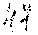 в)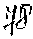 Примечания:Д001 При использовании полосы радиочастот 8,3 -	145,0 кГцнеобходимо учитывать, что в этой полосе работает аппаратура высокочастотного уплотнения воздушных линий связи.Д002 Разрешается передача сигналов управления синхронными сетями радиовещательных станций.Д003 Полоса радиочастот 60,0 - 65,6 кГц может использоваться радионавигационной службой.Д004 Радиочастота 78,0 кГц с полосой ± 10 кГц может использоваться для многопрограммного проводного вещания.Д005 Полоса радиочастот 100,0 - 148,5 кГц может использоваться на вторичной основе воздушной подвижной и сухопутной подвижной службами.Д006 Частота 120,0 кГц с полосой ± 10 кГц может использоваться для многопрограммного проводного вещания.Д007 Назначение радиочастот радиовещательной службе проводится с учетом частот, используемых радионавигационной службой.Д008 В этой полосе отдельные частоты могут использоваться морской радионавигационной службой.Д009 Полоса радиочастот 415,0 - 495,0 кГц может использоваться воздушной подвижной и сухопутной подвижной службами, если работе морской подвижной и воздушной радионавигационной служб не создаются помехи. В этой полосе отдельные частоты могут использоваться морской радионавигационной службой.Радиочастоты 455,5 и 458,5 кГц в морской подвижной службе являются международными (для береговых и судовых станций) и предназначены исключительно для вызова с использованием аппаратуры цифрового избирательного вызова.Радиочастоты 456,5; 459,5; 457,0 и 460,0 кГц в морской подвижной службе являются республиканскими (для береговых и судовых станций) и предназначены исключительно для вызова с использованием аппаратуры цифрового избирательного вызова.В полосе 458,0	-	490,0 кГц отдельные радиочастоты могутиспользоваться на вторичной основе службой радиоопределения.В этой полосе радиочастот и в полосе 435,0 - 495,0 кГц в районах морей, где приоритет имеет морская подвижная служба по сравнению с воздушной радионавигационной службой, используется излучение только класса А1А и F1B.ДОЮ Запрещено любое излучение, которое может создать помехи связи в случае бедствия, аварии, срочности или обеспечения безопасности на радиочастотах 500,0; 2174,5; 2182,0; 2187,5; 3023,0; 4125,0; 4177,5; 4207,5; 5680,0; 6215,0; 6268,0; 6312,0; 8291,0; 8364,0; 8376,5; 8414,5; 10003,0; 12290,0; 12520,0; 12564,0; 12577,0; 14993,0; 16420,0; 16695,0; 16804,5 и 19993,0 кГц, а также на частотах 121,5; 123,1; 156,525; 156,8; 243,0; 406,0 - 406,1; 1544,0 - 1545,0 и 1645,5 - 1646,5 МГц. Запрещены излучения на любой другой дискретной радиочастоте, которые создают помехи связи в случае бедствия и для обеспечения безопасности.ДОИ Морская подвижная служба использует радиотелеграфию (только класса A1AhF1B)hb районах морей имеет право приоритета по сравнению с воздушной радионавигационной службой.Полоса 505,0 - 526,5 кГц может использоваться воздушной подвижной службой, если работе морской подвижной и воздушной радионавигационной служб не создаются помехи.В этой полосе отдельные радиочастоты могут использоваться морской радионавигационной службой. В полосе 510,0 - 524,0 кГц отдельные частоты на вторичной основе могут использоваться службой радиоопределения.ДОП В этой полосе отдельные радиочастоты используются воздушной радионавигационной службой, если работе радиовещательной службы не создаются помехи.В полосе 526,5	-	750,0 кГц отдельные радиочастоты могутиспользоваться морской подвижной службой, если работе радиовещательной и воздушной радионавигационной служб не создаются помехи.Полоса радиочастот 1500,0 - 1606,5 кГц может использоваться сухопутной подвижной службой, если работе радиовещательной службы не создаются помехи.Д013 В полосах 1635,0 - 1800,0 и 1810,0 - 2850,0 кГц отдельные радиочастоты могут использоваться на вторичной основе службой радиоопределения.В полосах радиочастот 1715,0 - 1800,0 и 1850,0 - 2000,0 кГц отдельные частоты могут использоваться любительской службой, если работе фиксированной и подвижной служб не создаются помехи.Д014 Полоса частот может использоваться фиксированной и сухопутной подвижной службами, если работе морской подвижной и морской радионавигационной служб не создаются помехи.Д015 Полосы частот 4063,0 - 4123,0; 4130,0 - 4138,0; 4408,0 - 4438,0; 6200,0 - 6213,5 и 6220,5 - 6225,0 кГц могут использоваться РЭС фиксированной службы в соответствии с Планом использования радиочастотного ресурса Донецкой Народной Республики, если работе морской подвижной службы не создаются помехи.ДО 16 Номиналы радиочастот, которые могут использоваться излучающими устройствами для промышленных, научных, медицинских и бытовых нужд, если работе радиослужб, работающих в этих полосах радиочастот, не создаются помехи:Высокочастотные устройства с мощностью генераторов менее 5 Вт без открытого излучения могут использовать также радиочастоты, отличные от указанных в перечне.ДО 17 Полоса радиочастот может использоваться фиксированной и подвижной, кроме воздушной подвижной, службами, если не создаются помехи работе радиовещательной службы в зонах обслуживания.ДО 18 Полоса радиочастот может также использоваться сухопутной подвижной службой.ДО 19 Полоса радиочастот может использоваться сухопутной подвижной службой, если работе морской подвижной службы не создаются помехи.Д020 Полосы радиочастот 20012,0 - 20018,0; 20057,0 - 20063,0 и 20147,0 - 20153,0 кГц могут использоваться на вторичной основе службой космических исследований.Д021 Полоса радиочастот может использоваться фиксированной и подвижной службами на вторичной основе.Д022 Полоса радиочастот может использоваться сухопутной подвижной службой, если работе радиовещательной службы в зонах обслуживания не создаются помехи.Д023 Полосы радиочастот 22720,0 - 22855,0 и 25110,0 - 25210,0 кГц могут использоваться фиксированной и сухопутной подвижной службами, если работе морской подвижной службы не создаются помехи.Д024 Полоса радиочастот может использоваться сухопутной подвижной службой, если работе воздушной подвижной службы не создаются помехи.Д025 При присвоении радиочастот РЭС других служб в полосах 13360,0 - 13410,0 и 25550,0 - 25670,0 кГц, 37,5 - 38,25; 73,0 - 74,6; 150,05 - 153,0; 322,0 - 328,6; 406,1 - 410,0; 608,0 - 614,0; 1330,0 - 1400,0;- 1613,8; 1660,0 - 1670,0; 1718,8 - 1722,2; 2655,0 - 2690,0; 3260,0 -3267,0; 3332,0 - 3339,0; 3345,8 - 3352,5; 4825,0 - 4835,0; 4950,0 - 5000,0 и 6650,0 - 6675,2 МГц, 10,6 - 10,68; 14,47 - 14,5; 22,01 - 22,54; 22,81 - 22,86; 23,07 - 23,12; 31,2 - 31,3; 31,5 - 31,8; 36,43 - 36,54; 42,5 - 43,5; 48,94 - 49,04; 76,0 - 86,0; 92,0 - 94,0; 94,1 - 100,0; 102,0 - 109,5; 111,8 - 114,25; 128,33 - 128,59; 129,23 - 129,49; 130,0 - 134,0; 136,0 - 148,5; 151,5 - 158,5; 168,59 - 168,93; 171,11 - 171,45; 172,31 - 172,65; 173,52 - 173,85; 195,75 - 196,15; 209,0 - 226,0; 241,0 - 250,0 и 252,0 - 275,0 ГГц должны приниматься все возможные меры для защиты радиоастрономической службы от помех.Информация о расположении и условия использования (технические характеристики в режиме передачи и приема) РЭС радиоастрономической службы, которые эксплуатируются в указанных полосах радиочастот, подается в республиканский орган исполнительной власти, который реализует государственную политику в области контроля и надзора в сфере использования информационных технологий и связи с целью обеспечения электромагнитной совместимости.Д026 Полоса радиочастот может использоваться фиксированной и сухопутной подвижной службами, если работе морской подвижной службы не создаются помехи.Д027 Полоса радиочастот может использоваться сухопутной подвижной службой, если приему сигналов телевизионного и звукового вещания не создаются помехи.Д028 Полосы радиочастот 47,0 - 48,5 и 56,5 - 58,0 МГц могут использоваться фиксированной и сухопутной подвижной службами на вторичной основе.Д029 Полоса радиочастот 73,0 - 74,6 МГц может использоваться радиоастрономической службой.ДОЗ 0 Отдельные радиочастоты в этой полосе могут использоваться воздушной подвижной (ОК) службой.Д031ДОЗ 2 Присвоение радиочастот средствам воздушной подвижной (ОЯ) службы в районах расположения земных стационарных приемных пунктов космических служб должно проводиться с учетом помех приему информации от средств искусственных спутников Земли и космических аппаратов.ДОЗЗ Полоса радиочастот 150,05	-	156,0 МГц используетсяфиксированной и сухопутной подвижной службами со следующими ограничениями:полоса радиочастот 150,05 - 150,5 МГц может использоваться бортовыми РЭС искусственных спутников Земли и космических аппаратов для радионавигации, метеорологии и космических исследований, если создаваемая ими плотность потока мощности излучения у поверхности Земли в любой полосе шириной 4 кГц не более минус 138,5 дБВт/кв.м;фиксированной и сухопутной подвижной службами должны приниматься меры по устранению помех от РЭС, эксплуатируемых в этой полосе, работе наземных пунктов приема информации с искусственных спутников Земли и космических аппаратов.Д034 Полосы радиочастот 156,0 -	156,7625;	156,8375 - 158,0;- 160,975 и 161,475 - 162,05 МГц распределены также морской подвижной службе. Присвоение в этих полосах радиочастот осуществляется только береговым станциям.ДОЗ5 Полоса радиочастот 163,2 - 164,2 МГц может использоваться сухопутной подвижной службой для технологической и внутренней аэродромной радиосвязи.Д036 Полоса радиочастот 200,0 - 205,0 МГц может использоваться службой космической эксплуатации (космос - Земля).Полоса радиочастот 201,0 - 222,0 МГц может использоваться службой космической эксплуатации для передачи телеметрической информации, если приему сигналов телевизионного вещания не создаются помехи.ДОЗ 7 Полоса радиочастот 220,0 - 230,0 МГц может использоваться воздушной и морской подвижными службами, если не создаются помехи приему сигналов телевизионного вещания.Д038 Полосы радиочастот 230,0 - 299,6; 308,4 - 328,6 и 344,4 - 385,0 МГц распределены преимущественно для использования воздушной подвижной (О1<) службой. Отдельные частоты в этой полосе могут использоваться также воздушной радионавигационной службой.Полоса радиочастот 242,95 - 243,05 МГц используется подвижной спутниковой службой для приема на борту спутника сигналов от аварийных радиомаяков на частоте 243,0 МГц.В полосе 230,0 - 390,0 МГц два участка шириной от 10 до 15 МГц каждый могут использоваться подвижной спутниковой службой (Земля - космос) и (космос - Земля).Полоса радиочастот 257,0 - 262,0 МГц может использоваться службой космической эксплуатации (космос - Земля).ДОЗ 9 Отдельные радиочастоты могут использоваться воздушной подвижной службой.Д040 Полоса радиочастот используется фиксированной и сухопутной подвижной службами, если работе радионавигационной спутниковой службы не создаются помехи.Д041 Полоса радиочастот 399,7 - 401,2 МГц используется бортовыми широкополосными средствами и РЭС космических объектов для нужд радионавигации, метеорологии и космических исследований.Д042 Полоса радиочастот 420,0 - 460,0 МГц может использоваться воздушной радионавигационной службой. Такое распределение ограничивается действующими бортовыми средствами.Полосы радиочастот 420,0 - 430,0 и 440,0 - 450,0 МГц могут использоваться на вторичной основе морской подвижной службой. Полоса радиочастот 430,0 - 440,0 МГц может использоваться радиогеодезическими системами высокой точности морской подвижной службы на первичной основе.Д043 Полоса радиочастот 440,0 - 470,0 МГц может использоваться для приема информации с космических аппаратов до окончания срока эксплуатации земных станций.Радиочастоты 457,525; 457,55; 457,575; 467,525; 467,55 и 467,575 МГц предназначены для внутрисудовой радиосвязи в международных водах.Отдельные радиочастоты в полосе 460,0	- 470,0 МГц могутиспользоваться спутниковой службой исследования Земли (космос - Земля) на вторичной основе.Д044 Полосы радиочастот 702,0 - 726,0 и 742,0 - 766,0 МГц могут использоваться радиовещательной спутниковой службой (космос - Земля). Плотность потока мощности излучения космических станций радиовещательной спутниковой службы на поверхности Земли не должна превышать нормы, установленные Регламентом радиосвязи.Д045 Полоса радиочастот используется действующими средствами воздушной радионавигации до конца срока их эксплуатации. Разработка новых средств воздушной радионавигации в этой полосе запрещается.Полоса 833,0 - 885,0 МГц может использоваться РЭС радиолокационной службы. Такое использование ограничивается диспетчерскими радиолокационными станциями систем управления воздушным движением до конца срока их эксплуатации.Д046 Использование этой полосы радиочастот воздушной радионавигационной службой ограничивается наземными средствами.Д047 Полоса радиочастот 1429,0 - 1535,0 МГц используется воздушной подвижной службой для воздушной телеметрии исключительно в пределах территории Донецкой Народной Республики. Полоса 1452,0 - 1492,0 МГц используется при условии согласования между заинтересованными администрациями.Д048 Полосы радиочастот 1530,0 - 1544,0 МГц (космос - Земля) и- 1645,5 МГц (Земля - космос) используются также подвижнойспутниковой и морской подвижной спутниковой службами для обеспечения безопасности и в случае бедствия.Д049 Полоса радиочастот 1544,0 - 1545,0 МГц используется для связи в случае бедствия и для обеспечения безопасности, включая спутниковые фидерные линии, необходимые для ретрансляции сигналов на наземные станции от спутниковых маяков - указателей места бедствия.Д050 Использование фиксированной и радиолокационной службами полосы радиочастот 1550,0 - 2100,0 МГц ограничивается действующими метеорологическими радиолокационными станциями. Новые разработки и закупка за рубежом метеорологических радиолокационных станций должны осуществляться в других полосах радиочастот, распределенных согласно Таблицы.Д051 В полосе 1592,0 -	1622,5 МГц отдельные радиочастотыиспользуются бортовыми средствами системы предупреждения столкновения самолетов.Д052 Полоса радиочастот 1645,5 - 1646,5 МГц может использоваться с целью организации связи в случае бедствия и для обеспечения безопасности, включая ретрансляцию сигналов бедствия с искусственных спутников Земли на низких полярных орбитах на геостационарные спутники.Д053 Полоса радиочастот 1690,0 - 1710,0 МГц может использоваться на вторичной основе спутниковой службой исследования Земли (космос - Земля).Д054 Использование метрологической службой на вторичной основе отдельных радиочастот в полосе 1770,0 - 1795,0 МГц ограничивается метеорологическими радиолокационными станциями температурно-ветрового зондирования до окончания амортизационного срока эксплуатации. Разработка новых метеорологических радиолокационных станций должно осуществляться в полосе 1670,0 - 1690,0 МГц.Д055 Полоса радиочастот 2096,0 - 2120,0 МГц может использоваться службой космических исследований (Земля - космос) по согласованию пунктов расположения земных станций согласно установленному порядку.В полосе 2000,0 - 2100,0 МГц отдельные участки могут использоваться службой космической эксплуатации, если работе радиолокационных станций не создаются помехи.Полоса 1940,0 - 2060,0 МГц может использоваться средствами воздушной радионавигации (радиовысотомеры) до конца срока эксплуатации. Разработка новых средств воздушной радионавигации в этой полосе запрещено.Д056 Использование фиксированной и подвижной службами полосы радиочастот 2690,0 - 2700,0 МГц может использоваться РЭС, которые по состоянию на 1 января 1985 г. находились в эксплуатации до конца их амортизационного срока.Д057 В районах расположения земных станций космической эксплуатации фиксированной и подвижной службами должны приниматься организационно-технические меры по предотвращению помех в работе этих станций.Д058 В полосе радиочастот 11,7	-	12,5 ГГц фиксированная,фиксированная спутниковая, радиовещательная и подвижная, за исключением воздушной подвижной, службы в соответствии с их распределением не должны создавать помех земным станциям радиовещательной спутниковой службы или требовать защиты от космических станций радиовещательной спутниковой службы, работающих в соответствии с положениями Плана для Районов 1 и 3, приведенного в приложении 30 Регламента радиосвязи.Д059 Полоса радиочастот используется радиовысотомерами воздушной радионавигационной службы.Д060 Полоса радиочастот 5091,0 - 5150,0 МГц может использоваться РЭС фидерных линий негеостационарных подвижных спутниковых систем фиксированной спутниковой службы (Земля - космос).Д061 Использование полосы радиочастот 8850,0 - 9000,0 МГц морской радионавигационной службой разрешено только для эксплуатации береговых радиолокационных станций.Д062 Полоса радиочастот 9975,0 - 10025,0 МГц может использоваться на вторичной основе радиолокационными станциями метеорологической спутниковой службы.Д063 Полоса радиочастот 11,7	-	12,1 ГГц распределяетсярадиовещательной службе на вторичной основе для ее использования наземными многоканальными системами распространения телерадиопрограмм.Полоса радиочастот 12,1 - 12,5 ГГц распределяется радиовещательной службе на первичной основе для ее использования наземными многоканальными системами распространения телерадиопрограмм.Радиовещательная служба не должна создавать помех в работе радиовещательной спутниковой службы и требовать защиты от негативного воздействия излучения РЭС этой службы.Д064 Полоса радиочастот может использоваться фиксированной службой. Такое распределение ограничивается действующими РЭС (радиолокационными станциями прямой видимости) до окончания срока действия разрешительных документов, если станции не создают помех работе земных станций фиксированной спутниковой службы.Д065 Отдельные участки полосы радиочастот могут использоваться РЭС радиолокации и радиовысотомера, предназначенные для океанографических исследований.Д066 Полоса радиочастот 14,95 - 15,05 ГГц может использоваться наземными метеорологическими радиолокационными станциями радиолокационной службы на вторичной основе.Д067 В полосе 15,6 - 15,7 ГГц отдельные участки радиочастот могут использоваться радиолокационной службой.Д068 Полоса радиочастот 18,1 - 18,3 ГГц может использоваться метеорологической спутниковой службой (космос - Земля). Использование этой полосы ограничивается аппаратурой, расположенной на геостационарных спутниках.Д069 Использование полосы радиочастот фиксированной службой должно осуществляться с учетом развертывания систем высокой четкости радиовещательной спутниковой службы и наземных станций ЕЫО/ОВ.Д070Д071 Полоса радиочастот может использоваться радионавигационными средствами самолетов, судов и земных радионавигационных систем, работающих совместно с бортовыми радионавигационными средствами самолетов, вертолетов и кораблей.Д072 Отдельные участки полосы радиочастот могут использоваться РЭС подвижной спутниковой радиосвязи (Земля - космос), службы космической эксплуатации (Земля - космос) и радиолокационными РЭС различного назначения.Д073 Полосы радиочастот используются судовыми и береговыми радиолокационными станциями обеспечения навигации и безопасности плавания.Отдельные участки полосы могут использоваться наземными радиолокационными средствами обзора летного поля и метеорологическими радиолокационными станциями, если работе радионавигационной, межспутниковой служб и службе космических исследований не создаются помехи.Д074 В районах расположения земных станций специальных космических комплексов фиксированной службой должны приниматься необходимые меры для предотвращения помех в работе этих станций.Д075 Отдельные участки полосы радиочастот могут использоваться средствами службы космической эксплуатации (Земля - космос).Д076 Полоса радиочастот может использоваться станциями сухопутной подвижной службы, если работе подвижной спутниковой и радионавигационной спутниковой служб не создаются помехи.Д077 Полоса радиочастот 48,94 - 49,04 ГГц предназначается для радиоастрономической службы. Излучение станциями воздушных судов в этой полосе запрещается.Д078 Отдельные участки полосы радиочастот могут использоваться средствами космической эксплуатации (Земля - космос).Д079 Полоса радиочастот может использоваться станциями воздушной подвижной службы, если работе межспутниковой службы не создаются помехи.Д080 Полоса радиочастот может использоваться подвижной службой на первичной основе.Д081 Полоса радиочастот может использоваться станциями воздушной подвижной службы и радиолокационными средствами на воздушных судах, если работе межспутниковой службы не создаются помехи.Д082 Отдельные участки полосы радиочастот могут использоваться подвижной и радионавигационной службами. Станции сухопутной подвижной службы могут использовать эту полосу, если работе подвижной спутниковой и радионавигационной спутниковой служб не создаются помехи.Д083 Отдельные участки полосы радиочастот могут использоваться судовыми и береговыми радиолокационными станциями обеспечения навигации и безопасности плавания морской радионавигационной службы.Полоса радиочастот 78,0 - 79,0 ГГц может использоваться спутниковой службой исследования Земли и службой космических исследований. Такое распределение ограничивается радиолокационными станциями спутниковой службы исследования Земли и службы космических исследований, установленные на космических объектах.Д084 В районах размещения земных станций космической эксплуатации должны использоваться организационно-технические меры для недопущения помех РЭС фиксированной службы работе этих станций.Д085 Полоса радиочастот может использоваться станциями сухопутной подвижной службы, если работе подвижной спутниковой и радионавигационной спутниковой служб не создаются помехи.Отдельные участки полосы радиочастот могут использоваться земными метеорологическими радиолокационными станциями, если работе подвижной спутниковой и радионавигационной спутниковой служб не создаются помехи.Д086 Излучение в этой полосе запрещается.Д087 Полоса радиочастот может использоваться воздушной подвижной службой, если работе межспутниковой службы не создаются помехи.Отдельные участки полосы радиочастот 116,0 - 134,0 ГГц могут использоваться космической службой эксплуатации (космос - Земля).Д088 Полоса радиочастот может использоваться радиолокационными станциями и РЭС воздушных судов воздушной подвижной службы, если работе межспутниковой службы не создаются помехи.Д089 Полоса радиочастот может использоваться воздушной подвижной службой, если работе межспутниковой службы не создаются помехи.Отдельные участки полосы радиочастот 170,0 - 182,0 ГГц могут использоваться службой космической эксплуатации (космос - космос).Д090 Полоса радиочастот 275,0 - 400,0 ГГц может использоваться активными и пассивными службами радиосвязи для экспериментов и для целей развития этих служб.Полосы радиочастот 275,0 - 323,0; 327,0 - 371,0; 388,0 - 424,0; 426,0 - 442,0; 453,0 - 510,0; 623,0 - 711,0; 795,0 - 909,0 и 926,0 - 945,0 ГГц могут использоваться радиоастрономической службой.Полосы радиочастот 275,0 - 277,0; 294,0 - 306,0; 316,0 - 334,0; 342,0 - 349,0; 363,0 - 365,0; 371,0 - 389,0; 416,0 - 434,0; 442,0 - 444,0; 496,0 - 506,0; 546,0 - 568,0; 624,0 - 629,0; 634,0 - 654,0; 659,0 - 661,0; 684,0 - 692,0; 730,0 - 732,0; 851,0 - 853,0 и 951,0 - 956,0 ГГц могут использоваться службой космических исследований (пассивной) и спутниковой службой исследования Земли (пассивной).Д091Д092 В полосе радиочастот 33,0 - 48,975 МГц установлено такое распределение полос гражданского и специального пользования (МГц):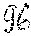 Д093 Для нужд специальных пользователей полосы радиочастот:149,9 - 223,0; 399,9 - 1240,0; 2025,0 - 3100,0 и 3600,0 - 4200,0 МГц, 5,925 - 22,5; 24,25 - 25,25; 25,5 - 27,0; 31,8 - 33,4 и 34,2 - 36,0 ГГц дополнительно распределены радиолокационной службе;- 255,0; 526,5 - 1606,5 кГц и 75,2 - 9800,0 МГц дополнительно распределены воздушной радионавигационной службе;- 10003,0; 12230,0 - 13200,0; 13600,0 - 13800,0; 14000,0 - 14250,0 и 16360,0 - 17410,0 кГц, 19,995 - 68,0; 87,5 - 450,0; 470,0 - 790,0; 1300,0 - 1350,0; 1660,0 - 1660,5; 1710,0 - 2010,0; 2900,0 - 3400,0; 5470,0 - 5650,0; 7900,0 - 8400,0 и 9300,0 - 9500,0 МГц, 12,5 - 13,25 и 14,0 - 15,4 ГГц дополнительно распределены фиксированной службе;0,0083 - 790,0; 862,0 - 1164,0; 1300,0 - 2700,0; 3400,0 - 6700,0 и 7075,0 - 8850,0 МГц, 10,7 - 14,25; 14,4 - 15,4; 19,7 - 30,0; 36,0 - 37,5; 49,44 - 55,78; 66,0 - 76,0; 84,0 - 92,0; 100,0 - 105,0 и 109,5 - 122,25 ГГц дополнительно распределены подвижной службе;1525,0 - 1530,0; 1660,0 - 1660,5 и 2900,0 - 8025,0 МГц, 10,7 - 14,0 и 19,7 - 30,0 ГГц дополнительно распределены подвижной спутниковой службе;1625,0 - 1635,0; 1800,0 - 2045,0; 2160,0 - 2170,0; 2194,0 - 2498,0; 2502,0 - 2625,0; 2650,0 - 2850,0;	3155,0 -	3400,0;	3500,0	-	4000,0;4438,0 - 4650,0; 4750,0 - 4995,0;	5005,0 -	5450,0;	5730,0	-	6200,0;6765,0 - 8100,0; 9040,0 - 9995,0; 10100,0 - 11175,0; 11400,0 - 12230,0; 13360,0 - 13570,0; 13600,0 - 13870,0; 14000,0 - 14990,0; 15100,0 - 17900,0; 18068,0 - 18780,0; 19020,0 - 19990,0; 20010,0 - 21850,0; 23350,0 - 24890,0 и 25210,0 - 25670,0 кГц , 26,175 - 30,005; 30,01 - 87,5; 108,0 - 137,0; 138,0 - 146,0; 223,0 - 272,0; и 273,0 - 387,0 МГц дополнительно распределены морской подвижной службе;0,5265 - 68,0; 87,5 - 150,05 и 174,0 - 400,05 МГц дополнительно распределены воздушной подвижной службе;10,7 - 14,5 ГГц дополнительно распределена фиксированной спутниковой службе.В указанных полосах:РЭС гражданских пользователей не должны создавать помех работе РЭС специальных пользователей;РЭС специальных пользователей не должны создавать помех работе РЭС гражданских пользователей, если другие условия не определены в случаесогласования с республиканским органом исполнительной власти, который реализует государственную политику в сфере обороны.Д094Д095 Станции любительской службы используют полосу радиочастот- 137,8 кГц с максимальной изотропной излучаемой мощностью до 1 Вт при условии не создания вредных помех станциям радионавигационной службы в странах, указанных в примечании 5.67 Регламента радиосвязи (ВКР- 07).Д096 Полоса радиочастот 50,0 - 50,28 МГц может использоваться любительской службой на вторичной основе с допустимой мощностью передатчиков до 50 Вт при условии обеспечения электромагнитной совместимости с действующими РЭС радиовещательной службы.Распределение полос радиочастот между радиослужбами для Района 1 согласно Регламента радиосвязиРаспределение полос радиочастот между радиослужбами в Донецкой Народной РеспубликеНазначение полос радиочастот в Донецкой Народной Республике8,3 - 90,0 кГц8,3 - 90,0 кГц8,3 - 90,0 кГцНиже 8,3 кГц (не распределена) 5.53, 5.54Ниже 8,3 кГц (не распределена)8,3 - 9,0 ВСПОМОГАТЕЛЬНАЯ СЛУЖБА МЕТЕОРОЛОГИИ8,3 - 9,0 ВСПОМОГАТЕЛЬНАЯ СЛУЖБА МЕТЕОРОЛОГИИСП5.54А, 5.54В, 5.54СД001, Д0939,0 - 11,3 ВСПОМОГАТЕЛЬНАЯ СЛУЖБА МЕТЕОРОЛОГИИ 5.54А РАДИОНАВИГАЦИОННАЯ9,0 - 11,3 ВСПОМОГАТЕЛЬНАЯ СЛУЖБА МЕТЕОРОЛОГИИ РАДИОНАВИГАЦИОННАЯСПД001, Д09311,3 - 14,0 РАДИОНАВИГАЦИОННАЯ11,3 - 14,0 РАДИОНАВИГАЦИОННАЯД001,Д093СП14,0 -19,95 ФИКСИРОВАННАЯ МОРСКАЯ ПОДВИЖНАЯ 5.5714,0 -19,95 ФИКСИРОВАННАЯ МОРСКАЯ ПОДВИЖНАЯГП5.55, 5.56Д001, ДО 16, Д09319,95 - 20,05 СЛУЖБА СТАНДАРТНЫХ ЧАСТОТ И СИГНАЛОВ ВРЕМЕНИ (20 кГц)19,95-20,05 СЛУЖБА СТАНДАРТНЫХ ЧАСТОТ И СИГНАЛОВ ВРЕМЕНИ (20 кГц)ГПД001, Д09320,05 - 70,0 ФИКСИРОВАННАЯМОРСКАЯ ПОДВИЖНАЯ 5.5720,05 - 70,0 ФИКСИРОВАННАЯМОРСКАЯ ПОДВИЖНАЯСЛУЖБА СТАНДАРТНЫХ ЧАСТОТ И СИГНАЛОВ ВРЕМЕНИ (25 кГц, 50 кГц, 66,6 кГц)ГП5.56,5.58Д001, Д002, ДООЗ, Д004, Д016, Д09370,0 - 72,0 РАДИОНАВИГАЦИОННАЯ5.6070,0 - 72,0 РАДИОНАВИГАЦИОННАЯД001,Д004, ДО 16, Д093СП72,0 - 84,0 ФИКСИРОВАННАЯ МОРСКАЯ ПОДВИЖНАЯ 5.57 РАДИОНАВИГАЦИОННАЯ 5.6072,0 - 84,0 ФИКСИРОВАННАЯ МОРСКАЯ ПОДВИЖНАЯ РАДИОНАВИГАЦИОННАЯГП5.56Д001, Д004, Д016, Д09384,0 - 86,0 РАДИОНАВИГАЦИОННАЯ5.6084,0 - 86,0 РАДИОНАВИГАЦИОННАЯД001, Д004, Д093СП86,0 - 90,0 ФИКСИРОВАННАЯ МОРСКАЯ ПОДВИЖНАЯ 5.57 РАДИОНАВИГАЦИОННАЯ86,0 - 90,0 ФИКСИРОВАННАЯ МОРСКАЯ ПОДВИЖНАЯ РАДИОНАВИГАЦИОННАЯГП5.56Д001, Д004, Д093Распределение полос радиочастот между радиослужбами для Района 1 согласно Регламента радиосвязиРаспределение полос радиочастот между радиослужбами в Донецкой Народной РеспубликеНазначение полос радиочастот в Донецкой Народной Республике90,0-283,5 кГц90,0-283,5 кГц90,0-283,5 кГц90,0 - 110,0 РАДИОНАВИГАЦИОННАЯ5.62Фиксированная5.6490,0-110,0РАДИОНАВИГАЦИОННАЯФиксированнаяД001, Д005, Д093СП110,0 - 112,0 ФИКСИРОВАННАЯ МОРСКАЯ ПОДВИЖНАЯ РАДИОНАВИГАЦИОННАЯ5.64110,0 - 112,0 ФИКСИРОВАННАЯ МОРСКАЯ ПОДВИЖНАЯ РАДИОНАВИГАЦИОННАЯД001, Д005, Д006, Д093ГП112,0 - 115,0 РАДИОНАВИГАЦИОННАЯ5.60112,0-115,0РАДИОНАВИГАЦИОННАЯД001,Д005,Д006, Д093СП115,0 - 117,6 РАДИОНАВИГАЦИОННАЯ5.60ФиксированнаяМорская подвижная5.64, 5.66115,0-117,6РАДИОНАВИГАЦИОННАЯФиксированнаяМорская подвижнаяД001,Д005, Д006, Д093СП117,6 - 126,0 ФИКСИРОВАННАЯ МОРСКАЯ ПОДВИЖНАЯ РАДИОНАВИГАЦИОННАЯ 5.605.64117,6 - 126,0 ФИКСИРОВАННАЯ МОРСКАЯ ПОДВИЖНАЯ РАДИОНАВИГАЦИОННАЯД001, Д005, Д006, Д093ГП126,0 -129,0 РАДИОНАВИГАЦИОННАЯ5.60126,0-129,0РАДИОНАВИГАЦИОННАЯД001, Д005, Д006, Д093СП129,0 -130,0 ФИКСИРОВАННАЯ МОРСКАЯ ПОДВИЖНАЯ РАДИОНАВИГАЦИОННАЯ 5.605.64129,0 - 130,0 ФИКСИРОВАННАЯ МОРСКАЯ ПОДВИЖНАЯ РАДИОНАВИГАЦИОННАЯД001,Д005,Д006, Д093ГП130,0 - 135,7 ФИКСИРОВАННАЯМОРСКАЯ ПОДВИЖНАЯ5.64, 5.67130,0 - 135,7 ФИКСИРОВАННАЯМОРСКАЯ ПОДВИЖНАЯД001,Д005, Д093ГП135,7 - 137,8 ФИКСИРОВАННАЯ МОРСКАЯ ПОДВИЖНАЯ Любительская 5.67А5.64, 5.67, 5.67В135,7 - 137,8 ФИКСИРОВАННАЯ МОРСКАЯ ПОДВИЖНАЯ ЛюбительскаяД001,Д005, Д093, Д095ГП137,8 -148,5 ФИКСИРОВАННАЯ МОРСКАЯ ПОДВИЖНАЯ5.64, 5.67137,8 - 148,5 ФИКСИРОВАННАЯМОРСКАЯ ПОДВИЖНАЯД001, Д005, Д093	|ГПРаспределение полос радиочастот между радиослужбами для Района 1 согласно Регламента радиосвязиРаспределение полос радиочастот между радиослужбами в Донецкой Народной РеспубликеНазначение полос радиочастот в Донецкой НароднойРеспублике148,5 - 255,0 РАДИОВЕЩАТЕЛЬНАЯ5.68, 5.69, 5.70148,5 - 255,0 РАДИОВЕЩАТЕЛЬНАЯД093ГП255,0 - 283,5 РАДИОВЕЩАТЕЛЬНАЯ ВОЗДУШНАЯРАДИОНАВИГАЦИОННАЯ255,0 - 283,5 РАДИОВЕЩАТЕЛЬНАЯ ВОЗДУШНАЯРАДИОНАВИГАЦИОННАЯГП5.70, 5.711 Д007, Д093283,5-1635,0 кГц283,5-1635,0 кГц283,5-1635,0 кГц283,5 - 315,0 ВОЗДУШНАЯРАДИОНАВИГАЦИОННАЯМОРСКАЯ РАДИОНАВИГАЦИОННАЯ (радиомаяки) 5.73283,5 - 315,0 ВОЗДУШНАЯРА ДИОНА ВИГАЦИОННАЯМОРСКАЯ РАДИОНАВИГАЦИОННАЯ (радиомаяки)ГП5.72, 5.74Д093315,0 - 325,0 ВОЗДУШНАЯРАДИОНАВИГАЦИОННАЯМорская радионавигационная (радиомаяки)5.73315,0 - 325,0 ВОЗДУШНАЯРАДИОНАВИГАЦИОННАЯМОРСКАЯ РАДИОНАВИГАЦИОННАЯ (радиомаяки)ГП5.72, 5.75Д093325,0 - 405,0 ВОЗДУШНАЯРАДИОНАВИГАЦИОННАЯ325,0 - 405,0 ВОЗДУШНАЯРАДИОНАВИГАЦИОННАЯСП5.72Д008, Д093405,0 - 415,0 РАДИОНАВИГАЦИОННАЯ5.76405,0-415,0РАДИОНАВИГАЦИОННАЯСП5.72Д093415,0 - 435,0 МОРСКАЯ ПОДВИЖНАЯ 5.79ВОЗДУШНАЯ РАДИОНАВИГАЦИОННАЯ415,0 - 435,0 МОРСКАЯ ПОДВИЖНАЯВОЗДУШНАЯРАДИОНАВИГАЦИОННАЯГП5.72Д009, ДО 16, Д093435,0 - 472,0 МОРСКАЯ ПОДВИЖНАЯ5.79Воздушная радионавигационная 5.77435,0 - 472,0 МОРСКАЯ ПОДВИЖНАЯВоздушная радионавигационнаяГП5.82Д009, ДО 16, Д093472,0 - 479,0 МОРСКАЯ ПОДВИЖНАЯ5.79Любительская 5.80АВоздушная радионавигационная 5.77, 5.80472,0 - 479,0 МОРСКАЯ ПОДВИЖНАЯВоздушная радионавигационная ЛюбительскаяГП5.80В, 5.82Д009, Д093Распределение полос радиочастот между радиослужбами для Района 1 согласно Регламента радиосвязиРаспределение полос радиочастот между радиослужбами в Донецкой Народной РеспубликеНазначение полос радиочастот в Донецкой НароднойРеспублике479,0 - 495,0 МОРСКАЯ ПОДВИЖНАЯ5.79, 5.79АВоздушная радионавигационная 5.77479,0 - 495,0 МОРСКАЯ ПОДВИЖНАЯВоздушная радионавигационнаяГП5.82Д009, Д093495,0 - 505,0 МОРСКАЯ ПОДВИЖНАЯ495,0 - 505,0 МОРСКАЯ ПОДВИЖНАЯ (сигналы бедствия и вызова)ГПДОЮ, Д093505,0 - 526,5 МОРСКАЯ ПОДВИЖНАЯ 5.79, 5.79А, 5.84ВОЗДУШНАЯРАДИОНАВИГАЦИОННАЯ505,0 - 526,5 МОРСКАЯ ПОДВИЖНАЯ ВОЗДУШНАЯ РАДИОНАВИГАЦИОННАЯГП5.72Д011, Д093526,5 -1606,5 РАДИОВЕЩАТЕЛЬНАЯ5.87, 5.87А526,5 -1606,5 РАДИОВЕЩАТЕЛЬНАЯДО 12, Д016,Д093ГП1606,5 -1625,0 ФИКСИРОВАННАЯМОРСКАЯ ПОДВИЖНАЯ 5.90 СУХОПУТНАЯ ПОДВИЖНАЯ1606,5 - 1625,0 ФИКСИРОВАННАЯ МОРСКАЯ ПОДВИЖНАЯ СУХОПУТНАЯ ПОДВИЖНАЯГП5.92Д0931625,0 - 1635,0 РАДИОЛОКАЦИОННАЯ1625,0 - 1635,0РАДИОЛОКАЦИОННАЯ ФИКСИРОВАННАЯСУХОПУТНАЯ ПОДВИЖНАЯГП5.93Д0931635,0-2173,5 кГц1635,0-2173,5 кГц1635,0-2173,5 кГц1635,0 -1800,0 ФИКСИРОВАННАЯ МОРСКАЯ ПОДВИЖНАЯ 5.90 СУХОПУТНАЯ ПОДВИЖНАЯ1635,0 - 1800,0 ФИКСИРОВАННАЯМОРСКАЯ ПОДВИЖНАЯСУХОПУТНАЯ ПОДВИЖНАЯГП5.92, 5.96Д013, ДОЮ, Д0931800,0- 1810,0 РАДИОЛОКАЦИОННАЯ1800,0-1810,0РАДИОЛОКАЦИОННАЯ ФИКСИРОВАННАЯСУХОПУТНАЯ ПОДВИЖНАЯ ПОДВИЖНАЯ, за исключением воздушной подвижнойГП5.93Д0931810,0 -1850,0 ЛЮБИТЕЛЬСКАЯ1810,0 -1850,0 ЛЮБИТЕЛЬСКАЯФИКСИРОВАННАЯПОДВИЖНАЯ, за исключением воздушной подвижнойГП5.98, 5.99,5.100, 5.101ДОЮ, Д093Распределение полос радиочастот между радиослужбами для Района 1 согласно Регламента радиосвязиРаспределение полос радиочастот между радиослужбами в Донецкой Народной РеспубликеНазначение полос радиочастот в Донецкой НароднойРеспублике1850,0 - 2000,0 ФИКСИРОВАННАЯПОДВИЖНАЯ, за исключением воздушной подвижной1850,0 - 2000,0 ФИКСИРОВАННАЯ ПОДВИЖНАЯ, за исключением воздушной подвижнойЛюбительскаяГП5.92,5.96,5.103Д013, Д0932000,0 - 2025,0 ФИКСИРОВАННАЯ ПОДВИЖНАЯ, за исключением воздушной подвижной (R)2000,0 - 2025,0 ФИКСИРОВАННАЯ ПОДВИЖНАЯ, за исключением воздушной подвижной (R)СП5.92,5.103Д013,Д0932025,0 - 2045,0 ФИКСИРОВАННАЯ ПОДВИЖНАЯ, за исключением воздушной подвижной (R) Вспомогательная служба метеорологии 5.1042025,0 - 2045,0 ФИКСИРОВАННАЯПОДВИЖНАЯ, за исключением воздушной подвижной (R) Вспомогательная служба метеорологииСП5.92,5.103Д013, Д0932045,0 - 2160,0 ФИКСИРОВАННАЯМОРСКАЯ ПОДВИЖНАЯСУХОПУТНАЯ ПОДВИЖНАЯ2045,0 - 2160,0 ФИКСИРОВАННАЯМОРСКАЯ ПОДВИЖНАЯСУХОПУТНАЯ ПОДВИЖНАЯГП5.92ДО 13, Д0932160,0 - 2170,0 РАДИОЛОКАЦИОННАЯ2160,0-2170,0 РАДИОЛОКАЦИОННАЯ ФИКСИРОВАННАЯСУХОПУТНАЯ ПОДВИЖНАЯГП5.93 5.107ДО 13, Д0932170,0 - 2173,5 МОРСКАЯ ПОДВИЖНАЯ2170,0-2173,5 МОРСКАЯПОДВИЖНАЯГПД013, Д0932173,5-3155,0 кГц2173,5-3155,0 кГц2173,5-3155,0 кГц2173,5 - 2190,5 ПОДВИЖНАЯ (сигналы бедствия и вызова)2173,5 - 2190,5 ПОДВИЖНАЯ (сигналы бедствия и вызова)ГП5.108, 5.109, 5.110,5.111Д010,Д013,Д0932190,5 - 2194,0 МОРСКАЯ ПОДВИЖНАЯ2190,5 - 2194,0 МОРСКАЯПОДВИЖНАЯГПД013,Д0932194,0 - 2300,0 ФИКСИРОВАННАЯ ПОДВИЖНАЯ, за исключением воздушной подвижной (К)2194,0 - 2300,0 ФИКСИРОВАННАЯПОДВИЖНАЯ, за исключением воздушной подвижной (Л)ГП5.92,5.103,5.112Д013, Д093Распределение полос радиочастот между радиослужбами для Района 1 согласно Регламента радиосвязиРаспределение полос радиочастот между радиослужбами в Донецкой Народной РеспубликеНазначение полос радиочастот в Донецкой НароднойРеспублике2300,0 - 2498,0 ФИКСИРОВАННАЯ ПОДВИЖНАЯ, за исключением воздушной подвижной (R) РАДИОВЕЩАТЕЛЬНАЯ 5.1135.1032300,0 - 2498,0 ФИКСИРОВАННАЯ ПОДВИЖНАЯ, за исключением воздушной подвижной (К) РАДИОВЕЩАТЕЛЬНАЯДОП, Д093ГП2498,0 - 2501,0 СЛУЖБАСТАНДАРТНЫХ ЧАСТОТ И СИГНАЛОВВРЕМЕНИ (2500 кГц)2498,0-2501,0 СЛУЖБА СТАНДАРТНЫХ ЧАСТОТ И СИГНАЛОВ ВРЕМЕНИ (2500 кГц)Д013, Д093ГП2501,0 - 2502,0 СЛУЖБАСТАНДАРТНЫХ ЧАСТОТ И СИГНАЛОВ ВРЕМЕНИСлужба космических исследований2501,0-2502,0 СЛУЖБА СТАНДАРТНЫХ ЧАСТОТ И СИГНАЛОВ ВРЕМЕНИСлужба космических исследованийД013,Д093ГП2502,0 - 2625,0 ФИКСИРОВАННАЯ ПОДВИЖНАЯ, за исключением воздушной подвижной (R)5.92,5.103,5.1142502,0 - 2625,0 ФИКСИРОВАННАЯ ПОДВИЖНАЯ, за исключением воздушной подвижной (Л)Д013, Д016, Д093ГП2625,0 - 2650,0 МОРСКАЯ ПОДВИЖНАЯМОРСКАЯ РАДИОНАВИГАЦИОННАЯ5.922625,0 - 2650,0 МОРСКАЯПОДВИЖНАЯМОРСКАЯ РАДИОНАВИГАЦИОННАЯД013,Д014,Д016,Д093ГП2650,0 - 2850,0 ФИКСИРОВАННАЯ ПОДВИЖНАЯ, за исключением воздушной подвижной (R)5.92, 5.1032650,0 - 2850,0 ФИКСИРОВАННАЯ ПОДВИЖНАЯ, за исключением воздушной подвижной (Л)Д013, Д016, Д093СП2850,0 - 3025,0 ВОЗДУШНАЯПОДВИЖНАЯ (R)5.111,5.1152850,0 - 3025,0 ВОЗДУШНАЯ ПОДВИЖНАЯ (Л)ДОЮ, Д093СП3025,0 - 3155,0 ВОЗДУШНАЯПОДВИЖНАЯ (OR)3025,0 - 3155,0 ВОЗДУШНАЯПОДВИЖНАЯ (ОЛ)Д093СП3155,0-4438,0 кГц3155,0-4438,0 кГц3155,0-4438,0 кГц3155,0 - 3200,0 ФИКСИРОВАННАЯ ПОДВИЖНАЯ, за исключением воздушной подвижной (R)5.116,5.1173155,0 - 3200,0 ФИКСИРОВАННАЯ ПОДВИЖНАЯ, за исключением воздушной подвижной (Л)Д093ГПРаспределение полос радиочастот между радиослужбами для Района 1 согласно Регламента радиосвязиРаспределение полос радиочастот между радиослужбами в Донецкой Народной РеспубликеНазначение полос радиочастот в Донецкой НароднойРеспублике3200,0 - 3230,0 ФИКСИРОВАННАЯ ПОДВИЖНАЯ, за исключением воздушной подвижной (Л) РАДИОВЕЩАТЕЛЬНАЯ 5.1135.1163200,0 - 3230,0 ФИКСИРОВАННАЯ ПОДВИЖНАЯ, за исключением воздушной подвижной (R) РАДИОВЕЩАТЕЛЬНАЯД093ГП3230,0 - 3400,0 ФИКСИРОВАННАЯ ПОДВИЖНАЯ, за исключением воздушной подвижной РАДИОВЕЩАТЕЛЬНАЯ 5.1135.116,5.1183230,0 - 3400,0 ФИКСИРОВАННАЯПОДВИЖНАЯ, за исключением воздушной подвижнойРАДИОВЕЩАТЕЛЬНАЯД093СП3400,0 - 3500,0 ВОЗДУШНАЯПОДВИЖНАЯ^)3400,0 - 3500,0 ВОЗДУШНАЯПОДВИЖНАЯ (R)Д093СП3500,0 - 3800,0 ЛЮБИТЕЛЬСКАЯ ФИКСИРОВАННАЯПОДВИЖНАЯ, за исключением воздушной подвижной5.923500,0 - 3800,0 ЛЮБИТЕЛЬСКАЯ ФИКСИРОВАННАЯПОДВИЖНАЯ, за исключением воздушной подвижнойД093ГП3800,0 - 3900,0 ФИКСИРОВАННАЯ ВОЗДУШНАЯ ПОДВИЖНАЯ (ОБ) СУХОПУТНАЯ ПОДВИЖНАЯ3800,0 - 3900,0 ФИКСИРОВАННАЯ ВОЗДУШНАЯ ПОДВИЖНАЯ (OR) СУХОПУТНАЯ ПОДВИЖНАЯД093ГП3900,0 - 3950,0 ВОЗДУШНАЯПОДВИЖНАЯ (ОЛ)5.1233900,0 - 3950,0 ВОЗДУШНАЯПОДВИЖ11АЯ (OR)Д093СП3950,0 - 4000,0 ФИКСИРОВАННАЯРАДИОВЕЩАТЕЛЬНАЯ3950,0 - 4000,0 ФИКСИРОВАННАЯРАДИОВЕЩАТЕЛЬНАЯД093ГП4000,0 - 4063,0 ФИКСИРОВАННАЯМОРСКАЯ ПОДВИЖНАЯ 5.1275.1264000,0 - 4063,0 ФИКСИРОВАННАЯМОРСКАЯ ПОДВИЖНАЯД093ГП4063,0 - 4438,0 МОРСКАЯ ПОДВИЖНАЯ5.79А, 5.109, 5.110, 5.130, 5.131, 5.1325.1284063,0 - 4438,0 МОРСКАЯПОДВИЖНАЯФиксированнаяДОЮ, Д015, Д093ГПРаспределение полос радиочастот между радиослужбами для Района 1 согласно Регламента радиосвязиРаспределение полос радиочастот между радиослужбами в Донецкой Народной РеспубликеНазначение полос радиочастот в Донецкой НароднойРеспублике4438,0,-5680,0 кГц4438,0,-5680,0 кГц4438,0,-5680,0 кГц4438,0 - 4488,0 ФИКСИРОВАННАЯ ПОДВИЖНАЯ, за исключением воздушной подвижной (Я) Радиолокационная 5.13 2А5.132В4438,0 - 4488,0 ФИКСИРОВАННАЯ ПОДВИЖНАЯ, за исключением воздушной подвижной (Я)Д093ГП4488,0 - 4650,0 ФИКСИРОВАННАЯ ПОДВИЖНАЯ, за исключением воздушной подвижной (Я)4488,0 - 4650,0 ФИКСИРОВАННАЯ ПОДВИЖНАЯ, за исключением воздушной подвижной (Я)Д093ГП4650,0 - 4700,0 ВОЗДУШНАЯПОДВИЖНАЯ (Я)4650,0 - 4700,0 ВОЗДУШНАЯПОДВИЖНАЯ (Я)Д093СП4700,0 - 4750,0 ВОЗДУШНАЯПОДВИЖНАЯ (ОЯ)4700,0 - 4750,0 ВОЗДУШНАЯПОДВИЖНАЯ (ОЯ)Д093СП4750,0 - 4850,0 ФИКСИРОВАННАЯ ВОЗДУШНАЯ ПОДВИЖНАЯ (ОЯ) СУХОПУТНАЯ ПОДВИЖНАЯ РАДИОВЕЩАТЕЛЬНАЯ 5.1134750,0 - 4850,0 ФИКСИРОВАННАЯ ВОЗДУШНАЯ ПОДВИЖНАЯ (ОЯ) СУХОПУТНАЯ ПОДВИЖНАЯ РАДИОВЕЩАТЕЛЬНАЯД093ГП4850,0 - 4995,0 ФИКСИРОВАННАЯ СУХОПУТНАЯ ПОДВИЖНАЯ РАДИОВЕЩАТЕЛЬНАЯ 5.1134850,0 - 4995,0 ФИКСИРОВАННАЯ СУХОПУТНАЯ ПОДВИЖНАЯ РАДИОВЕЩАТЕЛЬНАЯД093СП4995,0 - 5003,0 СЛУЖБАСТАНДАРТНЫХ ЧАСТОТ И СИГНАЛОВ ВРЕМЕНИ (5000 кГц)4995,0 - 5003,0 СЛУЖБА СТАНДАРТНЫХ ЧАСТОТ И СИГНАЛОВ ВРЕМЕНИ (5000 кГц)Д093ГП5003,0 - 5005,0 СЛУЖБА СТАНДАРТНЫХ ЧАСТОТ И СИГНАЛОВ ВРЕМЕНИСлужба космических исследований5003,0 - 5005,0 СЛУЖБА СТАНДАРТНЫХ ЧАСТОТ И СИГНАЛОВ ВРЕМЕНИСлужба космических исследованийД093ГП5005,0 - 5060,0 ФИКСИРОВАННАЯРАДИОВЕЩАТЕЛЬНАЯ 5.1135005,0 - 5060,0 ФИКСИРОВАННАЯ РАДИОВЕЩАТЕЛЬНАЯД093ГПРаспределение полос радиочастот между радиослужбами для Района 1 согласно Регламента радиосвязиРаспределение полос радиочастот между радиослужбами в Донецкой Народной РеспубликеНазначение полос радиочастот в Донецкой Народной Республике5060,0 - 5250,0 ФИКСИРОВАННАЯ Подвижная, за исключением воздушной подвижной 5.1335060,0 - 5250,0 ФИКСИРОВАННАЯПОДВИЖНАЯ, за исключением воздушной подвижнойДО 16, Д093СП5250,0 - 5275,0 ФИКСИРОВАННАЯ ПОДВИЖНАЯ, за исключением воздушной подвижнойРадиолокационная 5.13 2А5.132В5250,0 - 5275,0 ФИКСИРОВАННАЯ ПОДВИЖНАЯ, за исключением воздушной подвижнойД016, Д093СП5275,0 - 5450,0 ФИКСИРОВАННАЯПОДВИЖНАЯ, за исключением воздушной подвижной5275,0 - 5450,0 ФИКСИРОВАННАЯ ПОДВИЖНАЯ, за исключением воздушной подвижнойД016, Д093СП5450,0 - 5480,0 ФИКСИРОВАННАЯ ВОЗДУШНАЯ ПОДВИЖНАЯ (ОЯ) СУХОПУТНАЯ ПОДВИЖНАЯ5450,0 - 5480,0 ФИКСИРОВАННАЯ ВОЗДУШНАЯ ПОДВИЖНАЯ (ОЯ) СУХОПУТНАЯ ПОДВИЖНАЯД093ГП5480,0 - 5680,0 ВОЗДУШНАЯПОДВИЖНАЯ (Я)5.111,5.1155480,0 - 5680,0 ВОЗДУШНАЯПОДВИЖНАЯ (Я)ДОЮ, Д093СП5680,0 - 7400,0 кГц5680,0 - 7400,0 кГц5680,0 - 7400,0 кГц5680,0 - 5730,0 ВОЗДУШНАЯПОДВИЖНАЯ (ОЯ)5.111,5.1155680,0 - 5730,0 ВОЗДУШНАЯПОДВИЖНАЯ (ОЯ)ДОЮ, Д093СП5730,0 - 5900,0 ФИКСИРОВАННАЯСУХОПУТНАЯ ПОДВИЖНАЯ5730,0 - 5900,0 ФИКСИРОВАННАЯСУХОПУТНАЯ ПОДВИЖНАЯД093ГП5900,0 - 5950,0 РАДИОВЕЩАТЕЛЬНАЯ5.1345.1365900,0 - 5950,0 СУХОПУТНАЯПОДВИЖНАЯРАДИОВЕЩАТЕЛЬНАЯД093СП5950,0 - 6200,0 РАДИОВЕЩАТЕЛЬНАЯ5950,0 - 6200,0 РАДИОВЕЩАТЕЛЬНАЯД017,Д093ГП6200,0 - 6525,0 МОРСКАЯ ПОДВИЖНАЯ5.109,5.110,5.130,5.1325.137	16200,0 - 6525,0 МОРСКАЯПОДВИЖНАЯДОЮ, Д015, Д093ГПРаспределение полос радиочастот между радиослужбами для Района 1 согласно Регламента радиосвязиРаспределение полос радиочастот между радиослужбами в Донецкой Народной РеспубликеНазначение полос радиочастот в Донецкой НароднойРеспублике6525,0 - 6685,0 ВОЗДУШНАЯПОДВИЖНАЯ (R)6525,0 - 6685,0 ВОЗДУШНАЯПОДВИЖНАЯ (Л)ГПД0936685,0 - 6765,0 ВОЗДУШНАЯПОДВИЖНАЯ (OR)6685,0 - 6765,0 ВОЗДУШНАЯПОДВИЖНАЯ (ОЛ)СПД0936765,0 - 7000,0 ФИКСИРОВАННАЯПОДВИЖНАЯ, за исключением воздушной подвижной (R)6765,0 - 7000,0 ФИКСИРОВАННАЯ ПОДВИЖНАЯ, за исключением воздушной подвижной (Л) СУХОПУТНАЯ ПОДВИЖНАЯГП5.138ДОЮ, Д0937000,0 - 7100,0 ЛЮБИТЕЛЬСКАЯ ЛЮБИТЕЛЬСКАЯ СПУТНИКОВАЯ7000,0 - 7100,0 ЛЮБИТЕЛЬСКАЯЛЮБИТЕЛЬСКАЯ СПУТНИКОВАЯГП5.140, 5.141, 5.141АДО 18, Д0937100,0 - 7200,0 ЛЮБИТЕЛЬСКАЯ7100,0 - 7200,0 ЛЮБИТЕЛЬСКАЯРАДИОВЕЩАТЕЛЬНАЯГП5.141А, 5.141ВД018, Д0937200,0 - 7300,0 РАДИОВЕЩАТЕЛЬНАЯ7200,0-7300,0РАДИОВЕЩАТЕЛЬНАЯСПДОП, Д0937300,0 - 7400,0 РАДИОВЕЩАТЕЛЬНАЯ5.1347300,0 - 7400,0 ФИКСИРОВАННАЯ РАДИОВЕЩАТЕЛЬНАЯСухопутная подвижнаяСП5.143, 5.143А, 5.143В, 5.143С, 5.143DДО 18, Д0937400,0 -10100,0 кГц7400,0 -10100,0 кГц7400,0 -10100,0 кГц7400,0 - 7450,0 РАДИОВЕЩАТЕЛЬНАЯ7400,0 - 7450,0 РАДИОВЕЩАТЕЛЬНАЯ ФИКСИРОВАННАЯСухопутная подвижнаяГП5.143В, 5.143СД0937450,0 - 8100,0 ФИКСИРОВАННАЯ ПОДВИЖНАЯ, за исключением воздушной подвижной (Л)7450,0 - 8100,0 ФИКСИРОВАННАЯ ПОДВИЖНАЯ, за исключением воздушной подвижной (Л)Сухопутная подвижнаяГП5.144Д0938100,0 - 8195,0 ФИКСИРОВАННАЯМОРСКАЯ ПОДВИЖНАЯ8100,0 - 8195,0 ФИКСИРОВАННАЯМОРСКАЯ ПОДВИЖНАЯГПД093Распределение полос радиочастот между радиослужбами для Района 1 согласно Регламента радиосвязиРаспределение полос радиочастот между радиослужбами в Донецкой Народной РеспубликеНазначение полос радиочастот в Донецкой Народной Республике8195,0 - 8815,0 МОРСКАЯ ПОДВИЖНАЯ5.109,5.110, 5.132, 5.1458195,0 - 8815,0 МОРСКАЯПОДВИЖНАЯГП5.111ДОЮ, Д0938815,0 - 8965,0 ВОЗДУШНАЯПОДВИЖНАЯ (Я)8815,0 - 8965,0 ВОЗДУШНАЯПОДВИЖНАЯ (Я)СПД0938965,0 - 9040,0 ВОЗДУШНАЯПОДВИЖНАЯ (ОЯ)8965,0 - 9040,0 ВОЗДУШНАЯПОДВИЖНАЯ (ОЯ)СПД0939040,0 - 9305,0 ФИКСИРОВАННАЯ9040,0 - 9305,0 ФИКСИРОВАННАЯДОЮ, Д093ГП9305,0 - 9355,0 ФИКСИРОВАННАЯРадиолокационная 5.145А9305,0 - 9355,0 ФИКСИРОВАННАЯГП5.145ВД018, Д0939355,0 - 9400,0 ФИКСИРОВАННАЯ9355,0 - 9400,0 ФИКСИРОВАННАЯД018, Д093ГП9400,0 - 9500,0 РАДИОВЕЩАТЕЛЬНАЯ5.1349400,0 - 9500,0 ФИКСИРОВАННАЯРАДИОВЕЩАТЕЛЬНАЯГП5.146ДОЮ, Д0939500,0 - 9900,0 РАДИОВЕЩАТЕЛЬНАЯ9500,0 - 9900,0РАДИОВЕЩАТЕЛЬНАЯГП5.147ДО 17, Д0939900,0 - 9995,0 ФИКСИРОВАННАЯ9900,0 - 9995,0 ФИКСИРОВАННАЯД093СП9995,0 -10003,0, СЛУЖБАСТАНДАРТНЫХ ЧАСТОТ И СИГНАЛОВ ВРЕМЕНИ (10000 кГц)9995,0-10003,0 СЛУЖБА СТАНДАРТНЫХ ЧАСТОТ И СИГНАЛОВ ВРЕМЕНИ (10000 кГц)ГП5.111ДОЮ, Д09310003,0 -10005,0 СЛУЖБА СТАНДАРТНЫХ ЧАСТОТ И СИГНАЛОВ ВРЕМЕНИСлужба космических исследований10003,0 - 10005,0 СЛУЖБА СТАНДАРТНЫХ ЧАСТОТ И СИГНАЛОВ ВРЕМЕНИСлужба космических исследованийГП5.111ДОЮ, Д09310005,0 -10100,0 ВОЗДУШНАЯПОДВИЖНАЯ (Я)10005,0 - 10100,0 ВОЗДУШНАЯПОДВИЖНАЯ (Я)СП5.111Д093Распределение полос радиочастот между радиослужбами для Района 1 согласно Регламента радиосвязиРаспределение полос радиочастот между радиослужбами в Донецкой Народной РеспубликеНазначение полос радиочастот в Донецкой НароднойРеспублике10100,0-13410,0 кГц10100,0-13410,0 кГц10100,0-13410,0 кГц10100,0 -10150,0 ФИКСИРОВАННАЯ Любительская10100,0 - 10150,0 ФИКСИРОВАННАЯЛюбительскаяД093ГП10150,0 - 11175,0 ФИКСИРОВАННАЯ Подвижная, за исключением воздушной подвижной (И)10150,0 - 11175,0 ФИКСИРОВАННАЯ Подвижная, за исключением воздушной подвижной (Я)Д093ГП11175,0 - 11275,0 ВОЗДУШНАЯПОДВИЖНАЯ (ОЯ)11175,0 - 11275,0 ВОЗДУШНАЯПОДВИЖНАЯ (ОЯ)Д093СП11275,0 - 11400,0 ВОЗДУШНАЯ ПОДВИЖНАЯ (Я)11275,0 - 11400,0 ВОЗДУШНАЯПОДВИЖНАЯ (Я)Д093СП11400,0 - 11600,0 ФИКСИРОВАННАЯ11400,0 - 11600,0 ФИКСИРОВАННАЯД093СП11600,0 - 11650,0 РАДИОВЕЩАТЕЛЬНАЯ5.1345.14611600,0 - 11650,0 ФИКСИРОВАННАЯРАДИОВЕЩАТЕЛЬНАЯД093ГП11650,0 - 12050,0 РАДИОВЕЩАТЕЛЬНАЯ5.14711650,0- 12050,0РАДИОВЕЩАТЕЛЬНАЯДОП, Д093ГП12050,0 -12100,0 РАДИОВЕЩАТЕЛЬНАЯ5.1345.14612050,0 - 12100,0 ФИКСИРОВАННАЯРАДИОВЕЩАТЕЛЬНАЯДО 17, Д093ГП12100,0 -12230,0 ФИКСИРОВАННАЯ12100,0 -12230,0 ФИКСИРОВАННАЯД093ГП12230,0 -13200,0 МОРСКАЯПОДВИЖНАЯ 5.109, 5.110, 5.132, 5.14512230,0 - 13200,0 МОРСКАЯПОДВИЖНАЯДОЮ, Д093СП13200,0 -13260,0 ВОЗДУШНАЯПОДВИЖНАЯ (ОЯ)13200,0 -13260,0 ВОЗДУШНАЯПОДВИЖНАЯ (OR)Д093СП13260,0 -13360,0 ВОЗДУШНАЯПОДВИЖНАЯ (Я)13260,0 - 13360,0 ВОЗДУШНАЯПОДВИЖНАЯ (Я)Д093СПРаспределение полос радиочастот между радиослужбами для Района 1 согласно Регламента радиосвязиРаспределение полос радиочастот между радиослужбами в Донецкой Народной РеспубликеНазначение полос радиочастот в Донецкой Народной Республике13360,0 -13410,0 ФИКСИРОВАННАЯРАДИОАСТРОНОМИЧЕСКАЯ5.14913360,0 -13410,0 ФИКСИРОВАННАЯРАДИОАСТРОНОМИЧЕСКАЯД025, Д093СП13410,0 -15800,0 кГц13410,0 -15800,0 кГц13410,0 -15800,0 кГц13410,0 -13570,0 ФИКСИРОВАННАЯ Подвижная, за исключением воздушной подвижной (Я)13410,0 -13570,0 ФИКСИРОВАННАЯ Подвижная, за исключением воздушной подвижной (Я)ДО 16, Д093ГП13570,0 -13600,0 РАДИОВЕЩАТЕЛЬНАЯ5.1345.15113570,0 -13600,0 ФИКСИРОВАННАЯРАДИОВЕЩАТЕЛЬНАЯДО 16, Д093ГП13600,0 -13800,0 РАДИОВЕЩАТЕЛЬНАЯ13600,0- 13800,0РАДИОВЕЩАТЕЛЬНАЯД093ГП13800,0 -13870,0 РАДИОВЕЩАТЕЛЬНАЯ5.1345.15113800,0 - 13870,0 ФИКСИРОВАННАЯРАДИОВЕЩАТЕЛЬНАЯД093ГП13870,0 -14000,0 ФИКСИРОВАННАЯ Подвижная, за исключением воздушной подвижной (Я)13870,0 - 14000,0 ФИКСИРОВАННАЯ Подвижная, за исключением воздушной подвижной (Я)Д093ГП14000,0 -14250,0 ЛЮБИТЕЛЬСКАЯ ЛЮБИТЕЛЬСКАЯ СПУТНИКОВАЯ14000,0, -14250,0 ЛЮБИТЕЛЬСКАЯЛЮБИТЕЛЬСКАЯ СПУТНИКОВАЯД093ГП14250,0 -14350,0 ЛЮБИТЕЛЬСКАЯ5.15214250,0 - 14350,0 ЛЮБИТЕЛЬСКАЯФИКСИРОВАННАЯД093ГП14350,0 -14990,0 ФИКСИРОВАННАЯ Подвижная, за исключением воздушной подвижной (Я)14350,0 -14990,0 ФИКСИРОВАННАЯ Подвижная, за исключением воздушной подвижной (Я)Д093СП14990,0 -15005,0 СЛУЖБАСТАНДАРТНЫХ ЧАСТОТ И СИГНАЛОВ ВРЕМЕНИ (15000 кГц)5.11114990,0 -15005,0 СЛУЖБА СТАНДАРТНЫХ ЧАСТОТ И СИГНАЛОВ ВРЕМЕНИ (15000 кГц)ДОЮ, Д093ГПРаспределение полос радиочастот между радиослужбами для Района 1 согласно Регламента радиосвязиРаспределение полос радиочастот между радиослужбами в Донецкой Народной РеспубликеНазначение полос радиочастот в Донецкой Народной Республике15005,0 -15010,0 СЛУЖБАСТАНДАРТНЫХ ЧАСТОТ И СИГНАЛОВВРЕМЕНИСлужба космических исследований15005,0 -15010,0 СЛУЖБА СТАНДАРТНЫХ ЧАСТОТ И СИГНАЛОВ ВРЕМЕНИСлужба космических исследованийД093ГП15010,0-15100,0 ВОЗДУШНАЯПОДВИЖНАЯ (ОЛ)15010,0 -15100,0 ВОЗДУШНАЯПОДВИЖНАЯ (OR)Д093ГП15100,0 - 15600,0 РАДИОВЕЩАТЕЛЬНАЯ15100,0- 15600,0РАДИОВЕЩАТЕЛЬНАЯД017,Д093ГП15600,0 -15800,0 РАДИОВЕЩАТЕЛЬНАЯ5.1345.14615600,0 - 15800,0 ФИКСИРОВАННАЯРАДИОВЕЩАТЕЛЬНАЯД093ГП15800,0 -19680,0 кГц15800,0 -19680,0 кГц15800,0 -19680,0 кГц15800,0, -16100,0 ФИКСИРОВАННАЯ5.15315800,0 - 16100,0 ФИКСИРОВАННАЯД093ГП16100,0, -16200,0 ФИКСИРОВАННАЯРадиолокационная 5.145А5.145В16100,0 -16200,0 ФИКСИРОВАННАЯД093ГП16200,0, -16360,0 ФИКСИРОВАННАЯ16200,0 - 16360,0 ФИКСИРОВАННАЯД093ГП16360,0- 17410,0 МОРСКАЯПОДВИЖНАЯ 5.109, 5.110, 5.132, 5.14516360,0 - 17410,0 МОРСКАЯПОДВИЖНАЯД010,Д093ГП17410,0-17480,0 ФИКСИРОВАННАЯ17410,0 - 17480,0 ФИКСИРОВАННАЯД093ГП17480,0 -17550,0 РАДИОВЕЩАТЕЛЬНАЯ5.1345.14617480,0 - 17550,0 ФИКСИРОВАННАЯ РАД ИОВ ЕЩ АТЕ ЛЬНАЯД093СП17550,0 -17900,0 РАДИОВЕЩАТЕЛЬНАЯ17550,0- 17900,0, РАДИОВЕЩАТЕЛЬНАЯДОП, Д093ГП17900,0 -17970,0 ВОЗДУШНАЯПОДВИЖНАЯ (Л)17900,0 - 17970,0 ВОЗДУШНАЯПОДВИЖНАЯ (R)Д093СПРаспределение полос радиочастот между радиослужбами для Района 1 согласно Регламента радиосвязиРаспределение полос радиочастот между радиослужбами в Донецкой Народной РеспубликеНазначение полос радиочастот в Донецкой НароднойРеспублике17970,0 -18030,0 ВОЗДУШНАЯПОДВИЖНАЯ (ОК)17970,0 -18030,0 ВОЗДУШНАЯПОДВИЖНАЯ (ОК)Д093СП18030,0 -18052,0 ФИКСИРОВАННАЯ18030,0 -18052,0 ФИКСИРОВАННАЯД093СП18052,0- 18068,0 ФИКСИРОВАННАЯСлужба космических исследований18052,0 - 18068,0 ФИКСИРОВАННАЯСлужба космических исследованийД093СП18068,0 -18168,0 ЛЮБИТЕЛЬСКАЯЛЮБИТЕЛЬСКАЯ СПУТНИКОВАЯ5.15418068,0 -18168,0 ФИКСИРОВАННАЯЛЮБИТЕЛЬСКАЯЛЮБИТЕЛЬСКАЯ СПУТНИКОВАЯД093ГП18168,0 -18780,0 ФИКСИРОВАННАЯ Подвижная, за исключением воздушной подвижной18168,0- 18780,0 ФИКСИРОВАННАЯ Подвижная, за исключением воздушной подвижнойД093СП18780,0 -18900,0 МОРСКАЯПОДВИЖНАЯ18780,0 - 18900,0 МОРСКАЯПОДВИЖНАЯД093ГП18900,0 -19020,0 РАДИОВЕЩАТЕЛЬНАЯ5.1345.14618900,0 - 19020,0 ФИКСИРОВАННАЯРАДИОВЕЩАТЕЛЬНАЯД093ГП19020,0 -19680,0 ФИКСИРОВАННАЯ19020,0 -19680,0 ФИКСИРОВАННАЯД093СП19680,0-23200,0 кГц19680,0-23200,0 кГц19680,0-23200,0 кГц19680,0 -19800,0 МОРСКАЯПОДВИЖНАЯ 5.13219680,0 - 19800,0 МОРСКАЯПОДВИЖНАЯД093ГП19800,0 -19990,0 ФИКСИРОВАННАЯ19800,0 -19990,0 ФИКСИРОВАННАЯД093СП19990,0 -19995,0 СЛУЖБА СТАНДАРТНЫХ ЧАСТОТ И СИГНАЛОВ ВРЕМЕНИСлужба космических исследований5.11119990,0 -19995,0 СЛУЖБА СТАНДАРТНЫХ ЧАСТОТ И СИГНАЛОВ ВРЕМЕНИСлужба космических исследованийДОЮ, Д093ГПРаспределение полос радиочастот между радиослужбами для Района 1 согласно Регламента радиосвязиРаспределение полос радиочастот между радиослужбами в Донецкой Народной РеспубликеНазначение полос радиочастот в Донецкой НароднойРеспублике19995,0 - 20010,0 СЛУЖБАСТАНДАРТНЫХ ЧАСТОТ И СИГНАЛОВ ВРЕМЕНИ (20000 кГц)5.11119995,0 - 20010,0 СЛУЖБА СТАНДАРТНЫХ ЧАСТОТ И СИГНАЛОВ ВРЕМЕНИ (20000 кГц)Д093ГП20010,0 - 21000,0 ФИКСИРОВАННАЯПодвижная20010,0 - 21000,0 ФИКСИРОВАННАЯПодвижнаяД020, Д093СП21000,0 - 21450,0 ЛЮБИТЕЛЬСКАЯ ЛЮБИТЕЛЬСКАЯ СПУТНИКОВАЯ21000,0 - 21450,0 ЛЮБИТЕЛЬСКАЯЛЮБИТЕЛЬСКАЯ СПУТНИКОВАЯД021, Д093ГП21450,0 - 21850,0 РАДИОВЕЩАТЕЛЬНАЯ21450,0-21850,0РАДИОВЕЩАТЕЛЬНАЯД022, Д093ГП21850,0 — 21870,0 ФИКСИРОВАННАЯ 5.155А5.15521850,0-21870,0 ФИКСИРОВАННАЯВОЗДУШНАЯ ПОДВИЖНАЯ (Л)Д093СП21870,0 - 21924,0 ФИКСИРОВАННАЯ 5.155В21870,0 - 21924,0 ФИКСИРОВАННАЯД093СП21924,0 - 22000,0 ВОЗДУШНАЯПОДВИЖНАЯ (R)21924,0 - 22000,0 ВОЗДУШНАЯПОДВИЖНАЯ (Л)Д093СП22000,0 - 22855,0 МОРСКАЯПОДВИЖНАЯ 5.1325.15622000,0 - 22855,0 МОРСКАЯПОДВИЖНАЯДО 19, Д023, Д093ГП22855,0 - 23000,0 ФИКСИРОВАННАЯ5.15622855,0-23000,0 ФИКСИРОВАННАЯД093СП230000 - 23200,0 ФИКСИРОВАННАЯ Подвижная, за исключением воздушной подвижной (R)5.15623000,0 - 23200,0 ФИКСИРОВАННАЯ Подвижная, за исключением воздушной подвижной (Л)Д093СП23200,0 - 27500,0 кГц23200,0 - 27500,0 кГц23200,0 - 27500,0 кГц23200,0 - 23350,0 ФИКСИРОВАННАЯ 5.156АВОЗДУШНАЯ ПОДВИЖНАЯ (OR)23200,0 - 23350,0 ФИКСИРОВАННАЯВОЗДУШНАЯ ПОДВИЖНАЯ (OR)Д024, Д093СПРаспределение полос радиочастот между радиослужбами для Района 1 согласно Регламента радиосвязиРаспределение полос радиочастот между радиослужбами в Донецкой Народной РеспубликеНазначение полос радиочастот в Донецкой НароднойРеспублике23350,0 - 24000,0 ФИКСИРОВАННАЯПОДВИЖНАЯ, за исключением воздушной подвижной 5.157233500 - 24000,0 ФИКСИРОВАННАЯПОДВИЖНАЯ, за исключением воздушной подвижнойД093СП24000,0 - 24450,0 ФИКСИРОВАННАЯСУХОПУТНАЯ ПОДВИЖНАЯ24000,0 - 24450,0 ФИКСИРОВАННАЯСУХОПУТНАЯ ПОДВИЖНАЯД093СП24450,0 - 24600,0 ФИКСИРОВАННАЯ СУХОПУТНАЯ ПОДВИЖНАЯ Радиолокационная 5.13 2А5.15824450,0 - 24600,0 ФИКСИРОВАННАЯСУХОПУТНАЯ ПОДВИЖНАЯД093СП24600,0-24890,0 ФИКСИРОВАННАЯСУХОПУТНАЯ ПОДВИЖНАЯ24600,0 - 24890,0 ФИКСИРОВАННАЯСУХОПУТНАЯ ПОДВИЖНАЯД093СП24890,0 - 24990,0 ЛЮБИТЕЛЬСКАЯЛЮБИТЕЛЬСКАЯ СПУТНИКОВАЯ24890,0 - 24990,0 ЛЮБИТЕЛЬСКАЯЛЮБИТЕЛЬСКАЯ СПУТНИКОВАЯД093ГП24990,0 - 25005,0 СЛУЖБАСТАНДАРТНЫХ ЧАСТОТ И СИГНАЛОВВРЕМЕНИ (25000 кГц)24990,0 - 25005,0 СЛУЖБА СТАНДАРТНЫХ ЧАСТОТ И СИГНАЛОВ ВРЕМЕНИ (25000 кГц)Д093ГП25005,0 - 25010,0 СЛУЖБАСТАНДАРТНЫХ ЧАСТОТ И СИГНАЛОВВРЕМЕНИСлужба космических исследований25005,0-25010,0 СЛУЖБА СТАНДАРТНЫХ ЧАСТОТ И СИГНАЛОВ ВРЕМЕНИСлужба космических исследованийД093ГП25010,0 - 25070,0 ФИКСИРОВАННАЯ ПОДВИЖНАЯ, за исключением воздушной подвижной25010,0 - 25070,0 ФИКСИРОВАННАЯПОДВИЖНАЯ, за исключением воздушной подвижнойД093СП25070,0 - 25210,0 МОРСКАЯПОДВИЖНАЯ25070,0 - 25210,0 МОРСКАЯПОДВИЖНАЯД023, Д093ГП25210,0 - 25550,0 ФИКСИРОВАННАЯ ПОДВИЖНАЯ, за исключением воздушной подвижной25210,0 - 25550,0 ФИКСИРОВАННАЯПОДВИЖНАЯ, за исключением воздушной подвижнойД093СПРаспределение полос радиочастот между радиослужбами для Района 1 согласно Регламента радиосвязиРаспределение полос радиочастот между радиослужбами в Донецкой Народной РеспубликеНазначение полос радиочастот в Донецкой Народной Республике25550,0-25670,0РАДИОАСТРОНОМИЧЕСКАЯ5.14925550,0-25670,0РАДИОАСТРОНОМИЧЕСКАЯД025, Д093ГП25670,0 - 26100,0 РАДИОВЕЩАТЕЛЬНАЯ25670,0-26100,0РАДИОВ ЕЩАТЕЛЬНАЯД093ГП26100,0 - 26175,0 МОРСКАЯПОДВИЖНАЯ5.13226100,0 - 26175,0 МОРСКАЯПОДВИЖНАЯД026, Д093ГП26175,0 - 26200,0 ФИКСИРОВАННАЯ ПОДВИЖНАЯ, за исключением воздушной подвижной26175,0 - 26200,0 ФИКСИРОВАННАЯПОДВИЖНАЯ, за исключением воздушной подвижнойД093ГП26200,0 - 26350,0 ФИКСИРОВАННАЯПОДВИЖНАЯ, за исключением воздушной подвижнойРадиолокационная 5.13 2А5.133А26200,0 - 26350,0 ФИКСИРОВАННАЯПОДВИЖНАЯ, за исключением воздушной подвижнойД093ГП26350,0 - 27500,0 ФИКСИРОВАННАЯПОДВИЖНАЯ, за исключением воздушной подвижной5.15026350,0 - 27500,0 ФИКСИРОВАННАЯПОДВИЖНАЯ, за исключением воздушной подвижнойДОЮ, Д093ГП27,5-40,98 МГц27,5-40,98 МГц27,5-40,98 МГц27,5 - 28,0 ВСПОМОГАТЕЛЬНАЯ СЛУЖБА МЕТЕОРОЛОГИИ ФИКСИРОВАННАЯ ПОДВИЖНАЯ27,5 - 28,0 ВСПОМОГАТЕЛЬНАЯ СЛУЖБА МЕТЕОРОЛОГИИ ФИКСИРОВАННАЯПОДВИЖНАЯД093ГП28,0 - 29,7 ЛЮБИТЕЛЬСКАЯЛЮБИТЕЛЬСКАЯ СПУТНИКОВАЯ28,0 - 29,7 ЛЮБИТЕЛЬСКАЯ ЛЮБИТЕЛЬСКАЯ СПУТНИКОВАЯД021, Д093ГП29,7 - 30,005 ФИКСИРОВАННАЯПОДВИЖНАЯ29,7 - 30,005 ФИКСИРОВАННАЯПОДВИЖНАЯД093СПРаспределение полос радиочастот между радиослужбами для Района 1 согласно Регламента радиосвязиРаспределение полос радиочастот между радиослужбами в Донецкой Народной РеспубликеНазначение полос радиочастот в Донецкой НароднойРеспублике30,005 - 30,01 СЛУЖБА КОСМИЧЕСКОЙ ЭКСПЛУАТАЦИИ (опознавание спутника) ФИКСИРОВАННАЯПОДВИЖНАЯСЛУЖБА КОСМИЧЕСКИХИССЛЕДОВАНИЙ30,005-30,01 СЛУЖБАКОСМИЧЕСКОЙ ЭКСПЛУАТАЦИИ (опознавание спутника)ФИКСИРОВАННАЯПОДВИЖНАЯСЛУЖБА КОСМИЧЕСКИХИССЛЕДОВАНИИД093СП30,01 -37,5 ФИКСИРОВАННАЯПОДВИЖНАЯ30,01 -37,5 ФИКСИРОВАННАЯПОДВИЖНАЯД092, Д09330,01-33,0-ГП;33,0-37,5 - согласно примечаниюД09237,5 - 38,25 ФИКСИРОВАННАЯПОДВИЖНАЯРадиоастрономическая5.14937,5 - 38,25 ФИКСИРОВАННАЯПОДВИЖНАЯРадиоастрономическаяД025, Д092, Д093согласно примечаниюД09238,25 - 39,0 ФИКСИРОВАННАЯПОДВИЖНАЯ38,25 - 39,0 ФИКСИРОВАННАЯПОДВИЖНАЯД092, Д093согласно примечаниюД09239,0 - 39,5 ФИКСИРОВАННАЯПОДВИЖНАЯРадиолокационная 5.132А5.15939,0 - 39,5 ФИКСИРОВАННАЯПОДВИЖНАЯД092, Д093согласно примечанию Д09239,5 - 39,986 ФИКСИРОВАННАЯПОДВИЖНАЯ39,5 - 39,986 ФИКСИРОВАННАЯПОДВИЖНАЯД092, Д093согласно примечаниюД09239,986 - 40,02 ФИКСИРОВАННАЯПОДВИЖНАЯСлужба космических исследований39,986 - 40,02 ФИКСИРОВАННАЯПОДВИЖНАЯСлужба космических исследованийД092, Д093согласно примечанию Д09240,02 - 40,98 ФИКСИРОВАННАЯПОДВИЖНАЯ5.15040,02 - 40,98 ФИКСИРОВАННАЯПОДВИЖНАЯДО 16, Д092, Д093согласно примечаниюД09240,98- 117,975 МГц40,98- 117,975 МГц40,98- 117,975 МГц40,98 - 41,015 ФИКСИРОВАННАЯПОДВИЖНАЯСлужба космических исследований5.160, 5.16140,98-41,015 ФИКСИРОВАННАЯПОДВИЖНАЯСлужба космических исследованийД016, Д092, Д093согласно примечаниюД092Распределение полос радиочастот между радиослужбами для Района 1 согласно Регламента радиосвязиРаспределение полос радиочастот между радиослужбами в Донецкой Народной РеспубликеНазначение полос радиочастот в Донецкой НароднойРеспублике41,015 - 42,0 ФИКСИРОВАННАЯПОДВИЖНАЯ5.160, 5.161, 5.161А41,015-42,0 ФИКСИРОВАННАЯ ПОДВИЖНАЯД016, Д092, Д093согласно примечаниюД09242,0 - 42,5 ФИКСИРОВАННАЯ ПОДВИЖНАЯ 5.160, 5.161 Радиолокационная 5.13 2А5.160,5.161В42,0 - 42,5 ФИКСИРОВАННАЯ ПОДВИЖНАЯД092, Д093согласно примечаниюД09242,5 - 44,0 ФИКСИРОВАННАЯ ПОДВИЖНАЯ5.160, 5.161, 5.161А42,5 - 44,0 ФИКСИРОВАННАЯ ПОДВИЖНАЯД092, Д093согласно примечаниюД09244,0 - 47,0 ФИКСИРОВАННАЯПОДВИЖНАЯ5.162, 5.162А44,0 - 47,0 ФИКСИРОВАННАЯ ПОДВИЖНАЯД092, Д093согласно примечаниюД09247,0 - 68,0 РАДИОВЕЩАТЕЛЬНАЯ5.162А, 5.163, 5.164, 5.165, 5.169, 5.17147,0 - 68,0 РАДИОВЕЩАТЕЛЬНАЯ ЛюбительскаяД027, Д028, Д092, Д093, Д09647,0-48,975 - согласно примечанию Д092; 49,0-68,0 - ГП68,0 - 74,8 ФИКСИРОВАННАЯ ПОДВИЖНАЯ, за исключением воздушной подвижной5.149,5.175,5.177,5.17968,0 - 74,8 РАДИОВЕЩАТЕЛЬНАЯ ФИКСИРОВАННАЯПОДВИЖНАЯ, за исключением воздушной подвижнойД025, Д029, Д09368,0-74,0 - ГП;74,0-74,8 - СП74,8 - 75,2 ВОЗДУШНАЯРАДИОНАВИГАЦИОННАЯ5.180,5.18174,8 - 75,2 ВОЗДУШНАЯРАДИОНАВИГАЦИОННАЯД093СП75,2 - 87,5 ФИКСИРОВАННАЯ ПОДВИЖНАЯ, за исключением воздушной подвижной5.175, 5.179, 5.18775,2 - 87,5 РАДИОВЕЩАТЕЛЬНАЯФИКСИРОВАННАЯПОДВИЖНАЯ, за исключением воздушной подвижнойДО 16, Д09375,2-75,4 - СП;75,4-87,5 - ГП87,5 - 100,0 РАДИОВЕЩАТЕЛЬНАЯ5.19087,5 - 100,0 РАДИОВЕЩАТЕЛЬНАЯД093ГП100,0 -108,0 РАДИОВЕЩАТЕЛЬНАЯ5.192,5.194100,0 - 108,0 РАДИОВЕЩАТЕЛЬНАЯД093ГП108,0 - 117,975 ВОЗДУШНАЯРАДИОНАВИГАЦИОННАЯ5.197, 5.197А108,0 - 117,975 ВОЗДУШНАЯРАДИОНАВИГАЦИОННАЯДОЗО, Д093	1СПРаспределение полос радиочастот между радиослужбами для Района 1 согласно Регламента радиосвязиРаспределение полос радиочастот между радиослужбами в Донецкой Народной РеспубликеНазначение полос радиочастот в Донецкой НароднойРеспублике117,975 -138,0 МГц117,975 -138,0 МГц117,975 -138,0 МГц117,975 - 137,0 ВОЗДУШНАЯ ПОДВИЖНАЯ (Я)117,975 - 137,0 ВОЗДУШНАЯ ПОДВИЖНАЯ (ОЯ, Я)СП5.111,5.200,5.201,5.202ДОЮ, ДОЗО, Д093137,0 -137,025 СЛУЖБА КОСМИЧЕСКОЙ ЭКСПЛУАТАЦИИ (космос - Земля) МЕТЕОРОЛОГИЧЕСКАЯ СПУТНИКОВАЯ (космос - Земля) ПОДВИЖНАЯ СПУТНИКОВАЯ (космос - Земля) 5.208А ,5.208В, 5.209 СЛУЖБА КОСМИЧЕСКИХ ИССЛЕДОВАНИЙ (космос - Земля) ФиксированнаяПодвижная, за исключением воздушной подвижной (Я)137,0 - 137,025 ВОЗДУШНАЯПОДВИЖНАЯ (ОЯ)СЛУЖБА КОСМИЧЕСКОЙ ЭКСПЛУАТАЦИИ (космос - Земля) МЕТЕОРОЛОГИЧЕСКАЯ СПУТНИКОВАЯ (космос - Земля) ПОДВИЖНАЯ СПУТНИКОВАЯ (космос - Земля)СЛУЖБА КОСМИЧЕСКИХ ИССЛЕДОВАНИЙ (космос - Земля) ФиксированнаяПодвижная, за исключением воздушной подвижной (Я)СП5.204, 5.205, 5.206, 5.207, 5.208Д032, Д093137,025 -137,175 СЛУЖБА КОСМИЧЕСКОЙ ЭКСПЛУАТАЦИИ (космос - Земля)МЕТЕОРОЛОГИЧЕСКАЯ СПУТНИКОВАЯ (космос - Земля) СЛУЖБА КОСМИЧЕСКИХ ИССЛЕДОВАНИЙ (космос - Земля) ФиксированнаяПодвижная спутниковая (космос - Земля) 5.208А, 5.208В, 5.209Подвижная, за исключением воздушной подвижной (Я)137,025 - 137,175 ВОЗДУШНАЯ ПОДВИЖНАЯ (ОЯ)СЛУЖБА КОСМИЧЕСКОЙ ЭКСПЛУАТАЦИИ (космос - Земля) МЕТЕОРОЛОГИЧЕСКАЯ СПУТНИКОВАЯ (космос - Земля) СЛУЖБА КОСМИЧЕСКИХ ИССЛЕДОВАНИЙ (космос - Земля)ФиксированнаяПодвижная спутниковая (космос -Земля)Подвижная, за исключением воздушной подвижной (Я)СП5.204, 5.205, 5.206, 5.207, 5.208Д032, Д093137,175- 137,825 СЛУЖБА КОСМИЧЕСКОЙ ЭКСПЛУАТАЦИИ (космос - Земля) МЕТЕОРОЛОГИЧЕСКАЯ СПУТНИКОВАЯ (космос - Земля) ПОДВИЖНАЯ СПУТНИКОВАЯ (космос - Земля) 5.208А, 5.208В, 5.209 СЛУЖБА КОСМИЧЕСКИХ ИССЛЕДОВАНИЙ (космос - Земля) ФиксированнаяПодвижная, за исключением воздушной подвижной (Я)137,175 - 137,825 ВОЗДУШНАЯ ПОДВИЖНАЯ (ОЯ)СЛУЖБА КОСМИЧЕСКОЙ ЭКСПЛУАТАЦИИ (космос - Земля) ПОДВИЖНАЯ СПУТНИКОВАЯ (космос - Земля) МЕТЕОРОЛОГИЧЕСКАЯ СПУТНИКОВАЯ (космос - Земля) СЛУЖБА КОСМИЧЕСКИХ ИССЛЕДОВАНИЙ (космос - Земля) ФиксированнаяПодвижная, за исключением воздушной подвижной (Я)137,175-137,535 - ГП;137,535-137,585 - СП;137,585-137,825 - ГП5.204, 5.205, 5.206, 5.207, 5.208ДОЗ 2, Д093Распределение полос радиочастот между радиослужбами для Района 1 согласно Регламента радиосвязиРаспределение полос радиочастот между радиослужбами в Донецкой Народной РеспубликеНазначение полос радиочастот в Донецкой НароднойРеспублике137,825- 138,0 СЛУЖБА КОСМИЧЕСКОЙ ЭКСПЛУАТАЦИИ (космос - Земля) МЕТЕОРОЛОГИЧЕСКАЯ СПУТНИКОВАЯ (космос - Земля) СЛУЖБА КОСМИЧЕСКИХ ИССЛЕДОВАНИЙ (космос - Земля) ФиксированнаяПодвижная спутниковая (космос - Земля) 5.208А, 5.208В, 5.209Подвижная, за исключением воздушной подвижной (К)5.204, 5.205, 5.206, 5.207, 5.208137,825 - 138,0 ВОЗДУШНАЯ ПОДВИЖНАЯ (ОЯ)СЛУЖБА КОСМИЧЕСКОЙ ЭКСПЛУАТАЦИИ (космос - Земля) МЕТЕОРОЛОГИЧЕСКАЯ СПУТНИКОВАЯ (космос - Земля) СЛУЖБА КОСМИЧЕСКИХ ИССЛЕДОВАНИЙ (космос - Земля) ФиксированнаяПодвижная спутниковая (космос - Земля)Подвижная, за исключением воздушной подвижной (Я)Д032, Д093СП138,0 -156,7625 МГц138,0 -156,7625 МГц138,0 -156,7625 МГц138,0 - 143,6 ВОЗДУШНАЯ ПОДВИЖНАЯ (ОК)5.210,5.211,5.212,5.214138, - 143,6 ВОЗДУШНАЯПОДВИЖНАЯ (ОЯ)Д093СП143,6 -143,65 ВОЗДУШНАЯ ПОДВИЖНАЯ (ОЯ)СЛУЖБА КОСМИЧЕСКИХ ИССЛЕДОВАНИЙ (космос - Земля)5.211,5.212,5.214143,6 - 143,65 ВОЗДУШНАЯ ПОДВИЖНАЯ (ОЯ)СЛУЖБА КОСМИЧЕСКИХ ИССЛЕДОВАНИЙ (космос - Земля)Д032, Д093СП143,65 -144,0 ВОЗДУШНАЯ ПОДВИЖНАЯ (ОЯ)5.210,5.211,5.212,5.214143,65 - 144,0 ВОЗДУШНАЯПОДВИЖНАЯ (ОЯ)Д093СП144,0 -146,0 ЛЮБИТЕЛЬСКАЯ ЛЮБИТЕЛЬСКАЯ СПУТНИКОВАЯ5.216144,0 - 146,0 ЛЮБИТЕЛЬСКАЯ ЛЮБИТЕЛЬСКАЯ СПУТНИКОВАЯД093ГП146,0 -148,0 ФИКСИРОВАННАЯ ПОДВИЖНАЯ, за исключением воздушной подвижной (Я)146.0 - 148,0 ФИКСИРОВАННАЯ ПОДВИЖНАЯ, за исключением воздушной подвижной (Я)Д093СП148,0 - 149,9 ФИКСИРОВАННАЯ ПОДВИЖНАЯ, за исключением воздушной подвижной (Я)ПОДВИЖНАЯ СПУТНИКОВАЯ (Земля - космос)5.209, 5.218, 5.219, 5.221148,0 - 149,9 ФИКСИРОВАННАЯ ПОДВИЖНАЯ, за исключением ВОЗДУШНОЙ подвижной (Я)ПОДВИЖНАЯ СПУТНИКОВАЯ (Земля - космос)Д093СПРаспределение полос радиочастот между радиослужбами для Района 1 согласно Регламента радиосвязиРаспределение полос радиочастот между радиослужбами в Донецкой Народной РеспубликеНазначение полос радиочастот в Донецкой Народной Республике149,9 -150,05 ПОДВИЖНАЯ СПУТНИКОВАЯ (Земля - космос) 5.209, 5.224АРАДИОНАВИГАЦИОННАЯ СПУТНИКОВАЯ 5.224В149,9 - 150,05 ПОДВИЖНАЯ СПУТНИКОВАЯ (Земля - космос) РАДИОНАВИГАЦИОННАЯ СПУТНИКОВАЯ149,9-150,0 -СП; 150,0-150,05 -ГП5.220, 5.222, 5.223Д093150,05 -153,0 ФИКСИРОВАННАЯ ПОДВИЖНАЯ, за исключением воздушной подвижной РАДИОАСТРОНОМИЧЕСКАЯ150,05 - 153,0 ФИКСИРОВАННАЯ ПОДВИЖНАЯ, за исключением воздушной подвижной РАДИОАСТРОНОМИЧЕСКАЯГП5.149Д025, ДОЗЗ, Д093153,0 -154,0 ФИКСИРОВАННАЯ ПОДВИЖНАЯ, за исключением воздушной подвижной (Я) Вспомогательная служба метеорологии153,0 - 154,0 ФИКСИРОВАННАЯ ПОДВИЖНАЯ, за исключением воздушной подвижной (Я) Вспомогательная служба метеорологииГПДОЗЗ, Д093154,0 -156,4875 ФИКСИРОВАННАЯПОДВИЖНАЯ, за исключением воздушной подвижной (Я)154,0 - 156,4875 ФИКСИРОВАННАЯПОДВИЖНАЯ, за исключением воздушной подвижной (Я)ГП5.225А, 5.226ДОЗЗ, Д034, Д093156,4875 -156,5625 МОРСКАЯ ПОДВИЖНАЯ (сигналы бедствия и вызова посредством ЦИВ)156,4875- 156,5625 ФИКСИРОВАННАЯ ПОДВИЖНАЯ, за исключением воздушной подвижной (Я)ГП5.111,5.226,5.227ДОЮ, Д034, Д093156,5625 -156,7625 ФИКСИРОВАННАЯ ПОДВИЖНАЯ, за исключением воздушной подвижной (Я)156,5625- 156,7625ФИКСИРОВАННАЯПОДВИЖНАЯ, за исключением воздушной подвижной (Я)ГП5.226Д034, Д093156,7625 - 273,0 МГц156,7625 - 273,0 МГц156,7625 - 273,0 МГц156,7625 -156,7875 МОРСКАЯПОДВИЖНАЯПодвижная спутниковая (Земля - космос)156,7625 - 156,7875ФИКСИРОВАННАЯПОДВИЖНАЯ, за исключением воздушной подвижной (Я)ГП5.111,5.226,5.228Д093156,7875 -156,8125 МОРСКАЯ ПОДВИЖНАЯ (сигналы бедствия и вызова)156,7875- 156,8125 МОРСКАЯ ПОДВИЖНАЯ (сигналы бедствия и вызова)ГП5.111,5.226ДОЮ, Д093Распределение полос радиочастот между радиослужбами для Района 1 согласно Регламента радиосвязиРаспределение полос радиочастот между радиослужбами в Донецкой Народной РеспубликеНазначение полос радиочастот в Донецкой Народной Республике156,8125 -156,8375 МОРСКАЯПОДВИЖНАЯПодвижная спутниковая (Земля - космос)156,8125- 156,8375 МОРСКАЯ ПОДВИЖНАЯ (сигналы бедствия и вызова)ГП5.111,5.226, 5.228Д093156,8375 -161,9625 ФИКСИРОВАННАЯПОДВИЖНАЯ, за исключением воздушной подвижной156,8375-161,9625ФИКСИРОВАННАЯПОДВИЖНАЯ, за исключением воздушной подвижнойГП5.226Д034, Д093161,9625 - 161,9875ФИКСИРОВАННАЯПОДВИЖНАЯ, за исключением воздушной подвижнойПодвижная спутниковая (Земля - космос)5.228Ь161,9625—161,9875ФИКСИРОВАННАЯПОДВИЖНАЯ, за исключением воздушной подвижнойГП5.226, 5.228А, 5.228ВД034, Д093161,9875 -162,0125 ФИКСИРОВАННАЯПОДВИЖНАЯ, за исключением воздушной подвижной161,9875-162,0125ФИКСИРОВАННАЯПОДВИЖНАЯ, за исключением воздушной подвижнойГП5.226, 5.229Д034, Д093162,0125-162,03759875ФИКСИРОВАННАЯПОДВИЖНАЯ, за исключениемвоздушной подвижнойПодвижная спутниковая (Земля - космос)5.228Б162,0125 -162,0375ФИКСИРОВАННАЯПОДВИЖНАЯ, за исключением воздушной подвижнойГП5.226, 5.228А, 5.228ВД034, Д093162,0375 -174,0 ФИКСИРОВАННАЯ ПОДВИЖНАЯ, за исключением воздушной подвижной5.226, 5.229162,0375 -174,0 ФИКСИРОВАННАЯПОДВИЖНАЯ, за исключением воздушной подвижнойД034, Д035, Д093162,0375-ГП;163,2 -СП;163,2-168,5 -ГП;168,5-174,0 -СП174,0 - 223,0 РАДИОВЕЩАТЕЛЬНАЯ5.235, 5.237, 5.243174,0 - 223,0 РАДИОВЕЩАТЕЛЬНАЯДОЗ 6, ДОЗ7, Д093ГП223,0 - 230,0 РАДИОВЕЩАТЕЛЬНАЯФиксированнаяПодвижная223,0 - 230,0 РАДИОВЕЩАТЕЛЬНАЯДОЗ 6ФиксированнаяПодвижнаяГП5.243, 5.246, 5.247Д027, ДОЗ7, Д093Распределение полос радиочастот между радиослужбами для Района 1 согласно Регламента радиосвязиРаспределение полос радиочастот между радиослужбами в Донецкой Народной РеспубликеНазначение полос радиочастот в Донецкой НароднойРеспублике230,0 - 235,0 ФИКСИРОВАННАЯ230,0 - 235,0 ФИКСИРОВАННАЯПОДВИЖНАЯПОДВИЖНАЯСП5.247, 5.251,5.252ДОЗ 8, Д093235,0 - 267,0 ФИКСИРОВАННАЯ235,0 - 267,0 ФИКСИРОВАННАЯ235,0-ПОДВИЖНАЯПОДВИЖНАЯ253,125 -СЛУЖБА КОСМИЧЕСКОЙСП;ЭКСПЛУАТАЦИИ (Земля - космос)253,125-СЛУЖБА КОСМИЧЕСКИХ254,875 -ИССЛЕДОВАНИЙ (Земля - космос)ГП;254,875-СП;263,9-264,95 -ГП;267,05.111, 5.252, 5.254, 5.256, 5.256А,ДОЮ, ДОЗ8, Д093-СП267,0 - 272,0 ФИКСИРОВАННАЯ267,0 - 272,0 ФИКСИРОВАННАЯПОДВИЖНАЯПОДВИЖНАЯСлужба космической эксплуатации (космосСлужба космической эксплуатацииСП- Земля)(космос - Земля)СП5.254, 5.257ДОЗ8, Д093272,0 - 273,0 СЛУЖБА КОСМИЧЕСКОЙ272,0-273,0 СЛУЖБАЭКСПЛУАТАЦИИ (космос - Земля)КОСМИЧЕСКОЙ ЭКСПЛУАТАЦИИФИКСИРОВАННАЯ(космос - Земля)ПОДВИЖНАЯФИКСИРОВАННАЯПОДВИЖНАЯСП5.254Д032, Д038, Д093273,0 - 387,0 МГц273,0 - 387,0 МГц273,0 - 312,0 ФИКСИРОВАННАЯ273,0 - 312,0 ФИКСИРОВАННАЯ273,0-300,0ПОДВИЖНАЯПОДВИЖНАЯ-СП;300,0- 300,525 - ГП;300,525- 301,125- СП;301,125-305,825 - ГП;305,825- 307,0375 - СП;307,0375- 308,0-ГП; 308,0-312,05.254	1ДОЗ 8, Д093-СПРаспределение полос радиочастот между радиослужбами для Района 1 согласно Регламента радиосвязиРаспределение полос радиочастот между радиослужбами в Донецкой Народной РеспубликеНазначение полос радиочастот в Донецкой Народной Республике312,0 - 315,0 ФИКСИРОВАННАЯПОДВИЖНАЯПодвижная спутниковая (Земля - космос)312,0-315,0 ФИКСИРОВАННАЯПОДВИЖНАЯПодвижная спутниковая (Земля - космос)СП5.254, 5.255ДОЗ 8, Д093315,0 - 322,0 ФИКСИРОВАННАЯПОДВИЖНАЯ315,0 - 322,0 ФИКСИРОВАННАЯПОДВИЖНАЯСП5.254ДОЗ 8, Д093322,0 - 328,6 ФИКСИРОВАННАЯПОДВИЖНАЯРАДИОАСТРОНОМИЧЕСКАЯ322,0 - 328,6 ФИКСИРОВАННАЯПОДВИЖНАЯРАДИОАСТРОНОМИЧЕСКАЯГП5.149Д025, Д038,Д093328,6 - 335,4 ВОЗДУШНАЯРАДИОНАВИГАЦИОННАЯ328,6 - 335,4 ВОЗДУШНАЯРАДИОНАВИГАЦИОННАЯСП5.258, 5.259ДОЗ 8, Д039, Д093335,4 - 387,0 ФИКСИРОВАННАЯПОДВИЖНАЯ5.254335,4 - 387,0 ФИКСИРОВАННАЯ ПОДВИЖНАЯДОЗ 8, Д093335,4-336,0-СП;336,0-336,525 - ГП;336,525-337,125 -СП;341,825 -ГП;341,825-343,0375-СП;343,0375-344,0 -ГП;344,0-379,125 - СП;380,875 -ГП;380,875-387,0 -СП387,0-402,0 МГц387,0-402,0 МГц387,0-402,0 МГц387,0 - 390,0 ФИКСИРОВАННАЯПОДВИЖНАЯПодвижная спутниковая (космос - Земля)387,0 - 390,0 ФИКСИРОВАННАЯПОДВИЖНАЯПодвижная спутниковая (космос - Земля)СП5.208А, 5.208В, 5.254, 5.255ДОЗ 8, Д093390,0 - 399,9 ФИКСИРОВАННАЯПОДВИЖНАЯ5.254390,0 - 399,9 ФИКСИРОВАННАЯПОДВИЖНАЯДОЗ 8, Д041,Д093390,0-393,95 -СП;394,95 -ГП;399,9-СП	1Распределение полос радиочастот между радиослужбами для Района 1 согласно Регламента радиосвязиРаспределение полос радиочастот между радиослужбами в Донецкой Народной РеспубликеНазначение полос радиочастот в Донецкой Народной Республике399,9 - 400,05 ПОДВИЖНАЯ СПУТНИКОВАЯ (Земля - космос) 5.209, 5.224АРАДИОНАВИГАЦИОННАЯ СПУТНИКОВАЯ 5.222, 5.224В, 5.260399,9 - 400,05 ПОДВИЖНАЯ СПУТНИКОВАЯ (Земля - космос) РАДИОНАВИГАЦИОННАЯ СПУТНИКОВАЯСП5.220Д041,Д093400,05-400,15 СПУТНИКОВАЯ СЛУЖБА СТАНДАРТНЫХ ЧАСТОТ И СИГНАЛОВ ВРЕМЕНИ (400,1 МГц)400,05-400,15 СПУТНИКОВАЯ СЛУЖБА СТАНДАРТНЫХ ЧАСТОТ И СИГНАЛОВ ВРЕМЕНИ (400,1 МГц) ФИКСИРОВАННАЯПОДВИЖНАЯГП5.261,5.262Д040, Д041, Д093400,15 - 401,0 ВСПОМОГАТЕЛЬНАЯ СЛУЖБА МЕТЕОРОЛОГИИ МЕТЕОРОЛОГИЧЕСКАЯ СПУТНИКОВАЯ (космос - Земля) ПОДВИЖНАЯ СПУТНИКОВАЯ (космос - Земля) 5.208А, 5.208В, 5.209 СЛУЖБА КОСМИЧЕСКИХ ИССЛЕДОВАНИЙ (космос - Земля) 5.263 Служба космической эксплуатации (космос - Земля)400,15 - 401,0 ВСПОМОГАТЕЛЬНАЯ СЛУЖБА МЕТЕОРОЛОГИИ МЕТЕОРОЛОГИЧЕСКАЯ СПУТНИКОВАЯ (космос - Земля) ПОДВИЖНАЯ СПУТНИКОВАЯ (космос - Земля)СЛУЖБА КОСМИЧЕСКИХ ИССЛЕДОВАНИЙ (космос - Земля) ФИКСИРОВАННАЯПОДВИЖНАЯСлужба космической эксплуатации (космос - Земля)СП5.262, 5.264Д032, Д040, Д041, Д093401,0 - 402,0 ВСПОМОГАТЕЛЬНАЯ СЛУЖБА МЕТЕОРОЛОГИИ СЛУЖБА КОСМИЧЕСКОЙ ЭКСПЛУАТАЦИИ (космос - Земля) СПУТНИКОВАЯ СЛУЖБА ИССЛЕДОВАНИЯ ЗЕМЛИ (Земля - космос)МЕТЕОРОЛОГИЧЕСКАЯ СПУТНИКОВАЯ (Земля - космос) ФиксированнаяПодвижная, за исключением воздушной подвижной401,0 - 402,0 ВСПОМОГАТЕЛЬНАЯ СЛУЖБА МЕТЕОРОЛОГИИ СЛУЖБА КОСМИЧЕСКОЙ ЭКСПЛУАТАЦИИ (космос - Земля) СПУТНИКОВАЯ СЛУЖБА ИССЛЕДОВАНИЯ ЗЕМЛИ (Земля - космос)МЕТЕОРОЛОГИЧЕСКАЯ СПУТНИКОВАЯ (Земля - космос) ФиксированнаяПодвижная, за исключением воздушной подвижнойСПД032, Д040, Д041,Д093Распределение полос радиочастот между радиослужбами для Района 1 согласно Регламента радиосвязиРаспределение полос радиочастот между радиослужбами в Донецкой Народной РеспубликеНазначение полос радиочастот в Донецкой Народной Республике402,0 - 438,0 МГц402,0 - 438,0 МГц402,0 - 438,0 МГц402,0 - 403,0 ВСПОМОГАТЕЛЬНАЯ СЛУЖБА МЕТЕОРОЛОГИИ СПУТНИКОВАЯ СЛУЖБА ИССЛЕДОВАНИЯ ЗЕМЛИ (Земля - космос)МЕТЕОРОЛОГИЧЕСКАЯ СПУТНИКОВАЯ (Земля - космос) ФиксированнаяПодвижная, за исключением воздушной подвижной402,0 - 403,0 ВСПОМОГАТЕЛЬНАЯ СЛУЖБА МЕТЕОРОЛОГИИ СПУТНИКОВАЯ СЛУЖБА ИССЛЕДОВАНИЯ ЗЕМЛИ (Земля - космос)МЕТЕОРОЛОГИЧЕСКАЯ СПУТНИКОВАЯ (Земля - космос) ФиксированнаяПодвижная, за исключением воздушной подвижнойД032, Д093СП403,0 - 406,0 ВСПОМОГАТЕЛЬНАЯСЛУЖБА МЕТЕОРОЛОГИИФиксированнаяПодвижная, за исключением воздушной подвижной403,0 - 406,0 ВСПОМОГАТЕЛЬНАЯСЛУЖБА МЕТЕОРОЛОГИИФиксированнаяПодвижная, за исключением воздушной подвижнойД093СП406,0 - 406,1 ПОДВИЖНАЯ СПУТНИКОВАЯ (Земля - космос)5.266, 5.267406,0 - 406,1 ПОДВИЖНАЯ СПУТНИКОВАЯ (Земля - космос)ДОЮ, Д093СП406,1 -410,0 ФИКСИРОВАННАЯПОДВИЖНАЯ, за исключением воздушной подвижной РАДИОАСТРОНОМИЧЕСКАЯ5.149406,1 - 410,0 ФИКСИРОВАННАЯ ПОДВИЖНАЯ, за исключением воздушной подвижной РАДИОАСТРОНОМИЧЕСКАЯД025, Д093СП410,0 - 420,0 ФИКСИРОВАННАЯ ПОДВИЖНАЯ, за исключением воздушной подвижнойСЛУЖБА КОСМИЧЕСКИХИССЛЕДОВАНИЙ (космос - космос) 5.268410,0 - 420,0 ФИКСИРОВАННАЯ ПОДВИЖНАЯ, за исключением воздушной подвижнойСЛУЖБА КОСМИЧЕСКИХ ИССЛЕДОВАНИЙ (космос - космос)Д032, Д093410,0-413,0 -СП;413,0-420,0 -ГП420,0 - 430,0 ФИКСИРОВАННАЯ ПОДВИЖНАЯ, за исключением воздушной подвижной Радиолокационная5.269, 5.270, 5.271420,0 - 430,0 ФИКСИРОВАННАЯ ПОДВИЖНАЯ, за исключением воздушной подвижной РадиолокационнаяД042, Д093420,0-423,0 -СП;423,0—430,0 -ГП430,0 - 432,0 ЛЮБИТЕЛЬСКАЯРАДИОЛОКАЦИОННАЯ5.271, 5.272, 5.273, 5.274, 5.275, 5.276, 5.277 |430,0 - 432,0 ЛЮБИТЕЛЬСКАЯРАДИОЛОКАЦИОННАЯФИКСИРОВАННАЯД042, Д093ГПРаспределение полос радиочастот между радиослужбами для Района 1 согласно Регламента радиосвязиРаспределение полос радиочастот между радиослужбами в Донецкой Народной РеспубликеНазначение полос радиочастот в Донецкой НароднойРеспублике432,0 - 438,0 ЛЮБИТЕЛЬСКАЯРАДИОЛОКАЦИОННАЯСпутниковая служба исследования Земли (активная) 5.279А432,0 - 438,0 ЛЮБИТЕЛЬСКАЯ ЛЮБИТЕЛЬСКАЯ СПУТНИКОВАЯ РАДИОЛОКАЦИОННАЯФИКСИРОВАННАЯСпутниковой служба исследования Земли (активная)ГП5.138, 5.271, 5.272, 5.276, 5.277, 5.280,5.281,5.282Д016, Д042, Д093438,0 - 790,0 МГц438,0 - 790,0 МГц438,0 - 790,0 МГц438,0 - 440,0 ЛЮБИТЕЛЬСКАЯРАДИОЛОКАЦИОННАЯ438,0 - 440,0 ЛЮБИТЕЛЬСКАЯРАДИОЛОКАЦИОННАЯФИКСИРОВАННАЯГП5.271, 5.273, 5.274, 5.275, 5.276, 5.277, 5.283Д042, Д093440,0 - 450,0 ФИКСИРОВАННАЯПОДВИЖНАЯ, за исключением воздушной подвижной Радиолокационная5.269, 5.270, 5.271, 5.284, 5.285, 5.286440,0 - 450,0 ФИКСИРОВАННАЯ ПОДВИЖНАЯ, за исключением воздушной подвижной РадиолокационнаяД042, Д043, Д093440,0-442,125 -ГП;442,125-442,525 - СП;442,525-ГП;448,14 -СП;448,14-450,0 -ГП450,0 - 455,0 ФИКСИРОВАННАЯПОДВИЖНАЯ 5.286АА5.209 5.271, 5.286, 5.286А, 5.286В, 5.286С,5.2860, 5.286Е450,0 - 455,0 ФИКСИРОВАННАЯПОДВИЖНАЯД042, Д043, Д093ГП455,0 - 456,0 ФИКСИРОВАННАЯПОДВИЖНАЯ 5.286АА455,0 - 456,0 ФИКСИРОВАННАЯПОДВИЖНАЯГП5.209, 5.271, 5.286А, 5.286В, 5.286С, 5.286ЕД042, Д043, Д093456,0 - 459,0 ФИКСИРОВАННАЯПОДВИЖНАЯ 5.286АА456,0 - 459,0 ФИКСИРОВАННАЯПОДВИЖНАЯГП5.271, 5.287, 5.288Д042, Д043, Д093459,0 - 460,0 ФИКСИРОВАННАЯПОДВИЖНАЯ 5.286АА459,0 - 460,0 ФИКСИРОВАННАЯПОДВИЖНАЯГП5.209, 5.271, 5.286А, 5.286В, 5.286С, 5.286ЕД042, Д043, Д093460,0 - 470,0 ФИКСИРОВАННАЯПОДВИЖНАЯ 5.286ААМетеорологическая спутниковая (космос -Земля)460,0 - 470,0 ФИКСИРОВАННАЯПОДВИЖНАЯМЕТЕОРОЛОГИЧЕСКАЯСПУТНИКОВАЯ (космос - Земля)ГП5.287, 5.288, 5.289, 5.290Д043, Д093Распределение полос радиочастот между радиослужбами для Района 1 согласно Регламента радиосвязиРаспределение полос радиочастот между радиослужбами в Донецкой Народной РеспубликеНазначение полос радиочастот в Донецкой Народной Республике790,0-1240,0 МГц790,0-1240,0 МГц790,0-1240,0 МГц470,0 - 790,0 РАДИОВЕЩАТЕЛЬНАЯ5.149, 5.291А, 5.294, 5.296, 5.300, 5.304,5.306, 5.311А, 5.312, 5.312А470,0 - 790,0 РАДИОВЕЩАТЕЛЬНАЯВОЗДУШНАЯРАДИОНАВИГАЦИОННАЯД025, Д044, Д093ГП790,0 - 862,0 ФИКСИРОВАННАЯ ПОДВИЖНАЯ, за исключением воздушной подвижной 5.316В, 5.317А РАДИОВЕЩАТЕЛЬНАЯ790,0 - 862,0 ФИКСИРОВАННАЯ РАДИОВЕЩАТЕЛЬНАЯ ВОЗДУШНАЯРАДИОНАВИГАЦИОННАЯПОДВИЖНАЯ, за исключением воздушной подвижнойПодвижная спутниковая, за исключением воздушной ПОДВИЖНАЯ СПУТНИКОВАЯ (Земля- космос)ГП5.312, 5.314, 5.315, 5.316, 5.316А, 5.319Д045, Д093862,0 - 890,0 ФИКСИРОВАННАЯ ПОДВИЖНАЯ, за исключением воздушной подвижной 5.317А РАДИОВЕЩАТЕЛЬНАЯ 5.322862,0 - 890,0 ФИКСИРОВАННАЯПОДВИЖНАЯ, за исключением воздушной подвижной ВОЗДУШНАЯРАДИОНАВИГАЦИОННАЯПодвижная спутниковая, за исключением воздушной ПОДВИЖНАЯ СПУТНИКОВАЯ (космос - Земля)ГП5.319,5.323Д045, Д093890,0 - 942,0 ФИКСИРОВАННАЯ ПОДВИЖНАЯ, за исключением воздушной подвижной 5.317А РАДИОВЕЩАТЕЛЬНАЯ 5.322 Радиолокационная890,0 - 942,0 ФИКСИРОВАННАЯ ПОДВИЖНАЯ, за исключением воздушной подвижной ВОЗДУШНАЯРАДИОНАВИГАЦИОННАЯ РадиолокационнаяГП5.323Д045, Д093942,0 - 960,0 ФИКСИРОВАННАЯ ПОДВИЖНАЯ, за исключением воздушной подвижной 5.317А РАДИОВЕЩАТЕЛЬНАЯ 5.322942,0 - 960,0 ФИКСИРОВАННАЯ ПОДВИЖНАЯ, за исключением воздушной подвижнойВОЗДУШНАЯРАДИОНАВИГАЦИОННАЯГП5.323Д045, Д093960,0 - 1164,0 ВОЗДУШНАЯ ПОДВИЖНАЯ (Я) 5.327А ВОЗДУШНАЯРАДИОНАВИГАЦИОННАЯ 5.328960,0 - 1164,0 ВОЗДУШНАЯРАДИОНАВИГАЦИОННАЯД093СПРаспределение полос радиочастот между радиослужбами для Района 1 согласно Регламента радиосвязиРаспределение полос радиочастот между радиослужбами в Донецкой Народной РеспубликеНазначение полос радиочастот в Донецкой НароднойРеспублике1164,0 - 1215,0 ВОЗДУШНАЯРАДИОНАВИГАЦИОННАЯ 5.328 РАДИОНАВИГАЦИОННАЯ СПУТНИКОВАЯ (космос - Земля) (космос - космос) 5.328В1164,0 - 1215,0 ВОЗДУШНАЯРАДИОНАВИГАЦИОННАЯ РАДИОНАВИГАЦИОННАЯ СПУТНИКОВАЯ (космос - Земля) (космос - космос)СП5.328А1215,0 - 1240,0 СПУТНИКОВАЯСЛУЖБА ИССЛЕДОВАНИЯ ЗЕМЛИ (активная)РАДИОЛОКАЦИОННАЯРАДИОНАВИГАЦИОННАЯСПУТНИКОВАЯ (космос - Земля) (космос - космос) 5.328В 5.329 5.329АСЛУЖБА КОСМИЧЕСКИХИССЛЕДОВАНИЙ (активная)1215,0 - 1240,0 СПУТНИКОВАЯ СЛУЖБА ИССЛЕДОВАНИЯ ЗЕМЛИ (активная)РАДИОЛОКАЦИОННАЯ РАДИОНАВИГАЦИОННАЯ СПУТНИКОВАЯ (космос - Земля) (космос - космос)СЛУЖБА КОСМИЧЕСКИХИССЛЕДОВАНИЙ (активная)СП5.330,5.331, 5.3321240,0-1492,0 МГц1240,0-1492,0 МГц1240,0-1492,0 МГц1240,0 -1300,0 СПУТНИКОВАЯСЛУЖБА ИССЛЕДОВАНИЯ ЗЕМЛИ (активная)РАДИОЛОКАЦИОННАЯРАДИОНАВИГАЦИОННАЯСПУТНИКОВАЯ (космос - Земля) (космос - космос) 5.328В, 5.329, 5.329АСЛУЖБА КОСМИЧЕСКИХИССЛЕДОВАНИЙ (активная)Любительская1240,0 - 1300,0 СПУТНИКОВАЯ СЛУЖБА ИССЛЕДОВАНИЯ ЗЕМЛИ (активная)РАДИОЛОКАЦИОННАЯ РАДИОНАВИГАЦИОННАЯ СПУТНИКОВАЯ (космос - Земля) (космос - космос)СЛУЖБА КОСМИЧЕСКИХ ИССЛЕДОВАНИЙ (активная) Любительская1240,0-1296,0-СП;1296,0-1300,0-ГП5.282, 5.330, 5.331, 5.332, 5.335, 5.335АД0321300,0 -1350,0 ВОЗДУШНАЯ РАДИОНАВИГАЦИОННАЯ 5.337 РАДИОЛОКАЦИОННАЯ РАДИОНАВИГАЦИОННАЯ СПУТНИКОВАЯ (Земля - космос)1300,0 - 1350,0 ВОЗДУШНАЯ РАДИОНАВИГАЦИОННАЯ РАДИОЛОКАЦИОННАЯ РАДИОНАВИГАЦИОННАЯ СПУТНИКОВАЯ (Земля - космос)СП5.149, 5.337АД025, Д0931350,0 -1400,0 ФИКСИРОВАННАЯПОДВИЖНАЯРАДИОЛОКАЦИОННАЯ1350,0 - 1400,0 ФИКСИРОВАННАЯПОДВИЖНАЯРАДИОЛОКАЦИОННАЯСП5.149, 5.338, 5.338А, 5.339Д025, Д093Распределение полос радиочастот между радиослужбами для Района 1 согласно Регламента радиосвязиРаспределение полос радиочастот между радиослужбами в Донецкой Народной РеспубликеНазначение полос радиочастот в Донецкой НароднойРеспублике1400,0 -1427,0 СПУТНИКОВАЯ СЛУЖБА ИССЛЕДОВАНИЯ ЗЕМЛИ (пассивная)РАДИОАСТРОНОМИЧЕСКАЯ СЛУЖБА КОСМИЧЕСКИХ ИССЛЕДОВАНИЙ (пассивная)1400,0 - 1427,0 СПУТНИКОВАЯ СЛУЖБА ИССЛЕДОВАНИЯ ЗЕМЛИ (пассивная)РАДИОАСТРОНОМИЧЕСКАЯ СЛУЖБА КОСМИЧЕСКИХИССЛЕДОВАНИЙ (пассивная)ГП5.340, 5.341Д046, Д0931427,0 -1429,0 СЛУЖБАКОСМИЧЕСКОЙ ЭКСПЛУАТАЦИИ (Земля - космос) ФИКСИРОВАННАЯПОДВИЖНАЯ, за исключением воздушной подвижной1427,0 - 1429,0 СЛУЖБАКОСМИЧЕСКОЙ ЭКСПЛУАТАЦИИ (Земля - космос)ПОДВИЖНАЯ, за исключением воздушной подвижной ФИКСИРОВАННАЯГП5.338А, 5.341Д032, Д0931429,0 - 1452,0 ФИКСИРОВАННАЯ ПОДВИЖНАЯ, за исключением воздушной подвижной1429,0 - 1452,0 ФИКСИРОВАННАЯПОДВИЖНАЯГП5.338А, 5.341, 5.342Д047, Д0931452,0 -1492,0 ФИКСИРОВАННАЯ ПОДВИЖНАЯ, за исключением воздушной подвижной РАДИОВЕЩАТЕЛЬНАЯ РАДИОВЕЩАТЕЛЬНАЯ СПУТНИКОВАЯ 5.208В1452,0 -1492,0 ФИКСИРОВАННАЯПОДВИЖНАЯРАДИОВЕЩАТЕЛЬНАЯ РАДИОВЕЩАТЕЛЬНАЯ СПУТНИКОВАЯГП5.341, 5.342, 5.345Д047, Д0931492,0 -1610,6 МГц1492,0 -1610,6 МГц1492,0 -1610,6 МГц1492 ,0 - 1518,0 ФИКСИРОВАННАЯ ПОДВИЖНАЯ, за исключением воздушной подвижной1492,0 - 1518,0 ФИКСИРОВАННАЯПОДВИЖНАЯСП5.341,5.342Д047, Д0931518,0- 1525,0 ФИКСИРОВАННАЯ ПОДВИЖНАЯ, за исключением воздушной подвижнойПОДВИЖНАЯ СПУТНИКОВАЯ (космос -Земля) 5.348, 5.348А, 5.348В,5.351 А1518,0- 1525,0 ФИКСИРОВАННАЯПОДВИЖНАЯПОДВИЖНАЯ СПУТНИКОВАЯ(космос - Земля)СП5.341, 5.342Д047, Д093Распределение полос радиочастот между радиослужбами для Района 1 согласно Регламента радиосвязиРаспределение полос радиочастот между радиослужбами в Донецкой Народной РеспубликеНазначение полос радиочастот в Донецкой НароднойРеспублике1525,0-1530,0 СЛУЖБАКОСМИЧЕСКОЙ ЭКСПЛУАТАЦИИ (космос - Земля)ФИКСИРОВАННАЯПОДВИЖНАЯ СПУТНИКОВАЯ (космос - Земля) 5.208В, 5.351 АСпутниковая служба исследования Земли Подвижная, за исключением воздушной подвижной 5.3491525,0- 1530,0 СЛУЖБАКОСМИЧЕСКОЙ ЭКСПЛУАТАЦИИ (космос - Земля) ФИКСИРОВАННАЯПОДВИЖНАЯ СПУТНИКОВАЯ(космос - Земля)Спутниковая служба исследования ЗемлиПодвижная, за исключением воздушной подвижнойВОЗДУШНАЯ ПОДВИЖНАЯГП5.341, 5.342, 5.350, 5.351, 5.352А, 5.354ДОЗ 2, Д047, Д0931530,0- 1535,0 СЛУЖБАКОСМИЧЕСКОЙ ЭКСПЛУАТАЦИИ (космос - Земля)ПОДВИЖНАЯ СПУТНИКОВАЯ (космос - Земля) 5.208А, 5.351 А, 5.353АСпутниковая служба исследования Земли ФиксированнаяПодвижная, за исключением воздушной подвижной1530,0 - 1535,0 ВОЗДУШНАЯПОДВИЖНАЯСЛУЖБА КОСМИЧЕСКОЙ ЭКСПЛУАТАЦИИ (космос - Земля) ПОДВИЖНАЯ СПУТНИКОВАЯ (космос - Земля)Спутниковая служба исследованияЗемлиФиксированнаяПодвижная, за исключением воздушной подвижнойГП5.341,5.342,5.351,5.354Д032, Д047, Д048, Д0931535,0 - 1559,0 ПОДВИЖНАЯСПУТНИКОВАЯ (космос - Земля) 5.208А,5.351А, 5.341, 5.351, 5.353А, 5.354, 5.355,5.356, 5.357, 5.357А, 5.359, 5.362А1535,0 - 1559,0 ПОДВИЖНАЯ СПУТНИКОВАЯ (космос - Земля) ФИКСИРОВАННАЯДОЮ, Д046, Д048, Д049, Д050, Д093ГП1559,0 -1610,0 ВОЗДУШНАЯРАДИОНАВИГАЦИОННАЯРАДИОНАВИГАЦИОННАЯСПУТНИКОВАЯ (космос - Земля) (космос- космос) 5.208А, 5.328В, 5.329А1559,0 - 1610,0 ВОЗДУШНАЯ РАДИОНАВИГАЦИОННАЯ РАД! 1ОНАВИГАЦИОННАЯ СПУТНИКОВАЯ (космос - Земля) (космос - космос)ФиксированнаяСП5.341,5.362В, 5.362СД032, Д050, Д051, Д0931610,0 -1610,6 ПОДВИЖНАЯСПУТНИКОВАЯ (Земля - космос) 5.351 А ВОЗДУШНАЯРАДИОНАВИГАЦИОННАЯ1610,0 - 1610,6 ПОДВИЖНАЯ СПУТНИКОВАЯ (Земля - космос) ВОЗДУШНАЯРАДИОНАВИГАЦИОННАЯ ФИКСИРОВАННАЯСП5.341, 5.355, 5.359, 5.364, 5.366, 5.367,5.368, 5.369, 5.371, 5.372Д050, Д051, Д093Распределение полос радиочастот между радиослужбами для Района 1 согласно Регламента радиосвязиРаспределение полос радиочастот между радиослужбами в Донецкой Народной РеспубликеНазначение полос радиочастот в Донецкой Народной Республике1610,6-1670,0 МГц1610,6-1670,0 МГц1610,6-1670,0 МГц1610,6 - 1613,8 ПОДВИЖНАЯ СПУТНИКОВАЯ (Земля - космос) 5.351А РАДИОАСТРОНОМИЧЕСКАЯ ВОЗДУШНАЯРАДИОНАВИГАЦИОННАЯ5.149, 5.341, 5.355, 5.359, 5.364, 5.366,5.367, 5.368, 5.369, 5.371, 5.3721610,6 -1613,8 ПОДВИЖНАЯ СПУТНИКОВАЯ (Земля - космос) РАДИОАСТРОНОМИЧЕСКАЯ ВОЗДУШНАЯРАДИОНАВИРАЦИОННАЯ ФИКСИРОВАННАЯД025, Д050, Д051,Д093ГП1613,8 - 1626,5 ПОДВИЖНАЯ СПУТНИКОВАЯ (Земля - космос) 5.351 А ВОЗДУШНАЯРАДИОНАВИГАЦИОННАЯПодвижная спутниковая (космос - Земля)5.341, 5.355, 5.359, 5.364, 5.365, 5.366,5.367, 5.368, 5.369, 5.371, 5.3721613,8 -1626,5 ПОДВИЖНАЯ СПУТНИКОВАЯ (Земля - космос) ВОЗДУШНАЯРАДИОНАВИГАЦИОННАЯ ФИКСИРОВАННАЯПодвижная спутниковая (космос - Земля)Д050, Д051,Д093ГП1626,5 -1660,0 ПОДВИЖНАЯ СПУТНИКОВАЯ (Земля - космос) 5.351 А5.341, 5.351, 5.353А, 5.354, 5.355, 5.357А,5.359, 5.362А, 5.374, 5.375, 5.3761626,5 - 1660,0 ПОДВИЖНАЯ СПУТНИКОВАЯ (Земля - космос) ФИКСИРОВАННАЯДОЮ, Д048, Д050, Д052, Д093ГП1660,0 -1660,5 ПОДВИЖНАЯСПУТНИКОВАЯ (Земля - космос) 5.351 АРАДИОАСТРОНОМИЧЕСКАЯ1660,0 - 1660,5 ПОДВИЖНАЯ СПУТНИКОВАЯ (Земля - космос) РАДИОАСТРОНОМИЧЕСКАЯГП5.149, 5.341, 5.351, 5.354, 5.362А, 5.376АД025, Д050, Д0931660,5- 1668,0РАДИОАСТРОНОМИЧЕСКАЯСЛУЖБА КОСМИЧЕСКИХИССЛЕДОВАНИЙ (пассивная)ФиксированнаяПодвижная, за исключением воздушной подвижной1660,5- 1668,0РАДИОАСТРОНОМИЧЕСКАЯСЛУЖБА КОСМИЧЕСКИХИСС ЛЕДОВ АНИЙ (пассивная)ФиксированнаяПодвижная, за исключением воздушной подвижнойГП5.149, 5.341, 5.379, 5.379АД025, Д032, Д050, Д0931668,0 -1668,4 ПОДВИЖНАЯ СПУТНИКОВАЯ (Земля - космос) 5.351 А, 5.379В, 5.379СРАДИОАСТРОНОМИЧЕСКАЯСЛУЖБА КОСМИЧЕСКИХ ИССЛЕДОВАНИЙ (пассивная)ФиксированнаяПодвижная, за исключением воздушной подвижной1668,0 - 1668,4 ПОДВИЖНАЯ СПУТНИКОВАЯ (Земля - космос) РАДИОАСТРОНОМИЧЕСКАЯ СЛУЖБА КОСМИЧЕСКИХ ИССЛЕДОВАНИЙ (пассивная) ФиксированнаяПодвижная, за исключением воздушной подвижнойГП5.149, 5.341,5.379, 5.379А	|Д025, Д032, Д050, Д093Распределение полос радиочастот между радиослужбами для Района 1 согласно Регламента радиосвязиРаспределение полос радиочастот между радиослужбами в Донецкой Народной РеспубликеНазначение полос радиочастот в Донецкой Народной Республике1668,4 - 1670,0 ВСПОМОГАТЕЛЬНАЯ СЛУЖБА МЕТЕОРОЛОГИИ ФИКСИРОВАННАЯПОДВИЖНАЯ, за исключением воздушной подвижнойПОДВИЖНАЯ СПУТНИКОВАЯ (Земля - космос) 5.351А, 5.379В, 5.379С РАДИОАСТРОНОМИЧЕСКАЯ1668,4 - 1670,0 ВСПОМОГАТЕЛЬНАЯ СЛУЖБА МЕТЕОРОЛОГИИ ФИКСИРОВАННАЯПОДВИЖНАЯ, за исключением воздушной подвижнойПОДВИЖНАЯ СПУТНИКОВАЯ (Земля- космос)РАДИОАСТРОНОМИЧЕСКАЯСП5.149,5.341,5.3790, 5.379ЕД025, Д032, Д050, Д0931670,0-2010,0 МГц1670,0-2010,0 МГц1670,0-2010,0 МГц1670,0 - 1675,0 ВСПОМОГАТЕЛЬНАЯ СЛУЖБА МЕТЕОРОЛОГИИ ФИКСИРОВАННАЯ МЕТЕОРОЛОГИЧЕСКАЯ СПУТНИКОВАЯ (космос - Земля) ПОДВИЖНАЯПОДВИЖНАЯ СПУТНИКОВАЯ (Земля - космос) 5.351 А, 5.379В1670,0 - 1675,0 ВСПОМОГАТЕЛЬНАЯ СЛУЖБА МЕТЕОРОЛОГИИ ФИКСИРОВАННАЯ МЕТЕОРОЛОГИЧЕСКАЯ СПУТНИКОВАЯ (космос - Земля) ПОДВИЖНАЯПОДВИЖНАЯ СПУТНИКОВАЯ (Земля - космос)СП5.341, 5.3790, 5.379Е, 5.380АД032, Д050, Д054, Д0931675,0 -1690,0 ВСПОМОГАТЕЛЬНАЯ СЛУЖБА МЕТЕОРОЛОГИИ ФИКСИРОВАННАЯ МЕТЕОРОЛОГИЧЕСКАЯ СПУТНИКОВАЯ (космос - Земля) ПОДВИЖНАЯ, за исключением воздушной подвижной1675,0 - 1690,0 ВСПОМОГАТЕЛЬНАЯ СЛУЖБА МЕТЕОРОЛОГИИ ФИКСИРОВАННАЯ МЕТЕОРОЛОГИЧЕСКАЯ СПУТНИКОВАЯ (космос - Земля) ПОДВИЖНАЯ, за исключением воздушной подвижнойСП5.341Д032, Д050, Д054, Д0931690,0 - 1700 ,0 ВСПОМОГАТЕЛЬНАЯ СЛУЖБА МЕТЕОРОЛОГИИ МЕТЕОРОЛОГИЧЕСКАЯ СПУТНИКОВАЯ (космос - Земля) ФиксированнаяПодвижная, за исключением воздушной подвижной1690,0 - 1700,0 ВСПОМОГАТЕЛЬНАЯ СЛУЖБА МЕТЕОРОЛОГИИ МЕТЕОРОЛОГИЧЕСКАЯ СПУТНИКОВАЯ (космос - Земля) ФИКСИРОВАННАЯПОДВИЖНАЯ, за исключением воздушной подвижнойСП5.289, 5.341, 5.382Д032, Д050, Д053, Д054, Д0931700,0 -1710,0 ФИКСИРОВАННАЯ МЕТЕОРОЛОГИЧЕСКАЯ СПУТНИКОВАЯ (космос - Земля) ПОДВИЖНАЯ, за исключением воздушной подвижной1700,0 - 1710,0 ФИКСИРОВАННАЯ МЕТЕОРОЛОГИЧЕСКАЯ СПУТНИКОВАЯ (космос - Земля) ПОДВИЖНАЯ, за исключением воздушной подвижнойСП5.289, 5.341Д050, Д053, Д0931710,0- 1930,0 ФИКСИРОВАННАЯПОДВИЖНАЯ 5.384А, 5.388А, 5.388В1710,0 - 1930,0 ФИКСИРОВАННАЯПОДВИЖНАЯГП5.149, 5.341, 5.385, 5.386, 5.387, 5.388Д025, Д050, Д054, Д093Распределение полос радиочастот между радиослужбами для Района 1 согласно Регламента радиосвязиРаспределение полос радиочастот между радиослужбами в Донецкой Народной РеспубликеНазначение полос радиочастот в Донецкой НароднойРеспублике1930,0 -1970,0 ФИКСИРОВАННАЯПОДВИЖНАЯ 5.388А, 5.388В1930,0 - 1970,0 ФИКСИРОВАННАЯПОДВИЖНАЯГП5.388Д050, Д055, Д0931970,0 - 1980,0 ФИКСИРОВАННАЯПОДВИЖНАЯ 5.388А, 5.388В1970,0 -1980,0 ФИКСИРОВАННАЯПОДВИЖНАЯГП5.388Д050, Д055, Д0931980,0 - 2010,0 ФИКСИРОВАННАЯПОДВИЖНАЯПОДВИЖНАЯ СПУТНИКОВАЯ (Земля - космос) 5.351 А1980,0 - 2010,0 ФИКСИРОВАННАЯПОДВИЖНАЯПОДВИЖНАЯ СПУТНИКОВАЯ (Земля - космос)ГП5.388, 5.389А, 5.389В, 5.389FД050, Д055, Д0932010,0-2200,0 МГц2010,0-2200,0 МГц2010,0-2200,0 МГц2010,0 - 2025,0 ФИКСИРОВАННАЯПОДВИЖНАЯ 5.388А, 5.388В2010,0 - 2025,0 ФИКСИРОВАННАЯПОДВИЖНАЯГП5.388Д050, Д055, Д0932025,0-2110,0 СЛУЖБА КОСМИЧЕСКОЙ ЭКСПЛУАТАЦИИ (Земля - космос) (космос - космос) СПУТНИКОВАЯ СЛУЖБА ИССЛЕДОВАНИЯ ЗЕМЛИ (Земля - космос) (космос - космос) ФИКСИРОВАННАЯПОДВИЖНАЯ 5.391 СЛУЖБА КОСМИЧЕСКИХ ИССЛЕДОВАНИЙ (Земля - космос) (космос - космос)2025,0-2110,0 СЛУЖБАКОСМИЧЕСКОЙ ЭКСПЛУАТАЦИИ (Земля - космос) (космос - космос) СПУТНИКОВАЯ СЛУЖБА ИССЛЕДОВАНИЯ ЗЕМЛИ (Земля - космос) (космос - космос) ФИКСИРОВАННАЯ ПОДВИЖНАЯСЛУЖБА КОСМИЧЕСКИХ ИССЛЕДОВАНИЙ (Земля - космос) (космос - космос)ГП5.392Д032, Д050, Д055, Д0932110,0 - 2120,0 ФИКСИРОВАННАЯ ПОДВИЖНАЯ 5.388А, 5.388В СЛУЖБА КОСМИЧЕСКИХ ИССЛЕДОВАНИЙ (дальний космос) (Земля - космос)2110,0 - 2120,0 ФИКСИРОВАННАЯПОДВИЖНАЯСЛУЖБА КОСМИЧЕСКИХ ИССЛЕДОВАНИЙ (дальний космос) (Земля - космос)ГП5.388Д046, Д055, Д0932120,0 - 2160,0 ФИКСИРОВАННАЯПОДВИЖНАЯ 5.388А, 5.388В2120,0 - 2160,0 ФИКСИРОВАННАЯПОДВИЖНАЯГП5.388Д0932160,0-2170,0 ФИКСИРОВАННАЯПОДВИЖНАЯ 5.388А, 5.388В2160,0 - 2170,0 ФИКСИРОВАННАЯ ПОДВИЖНАЯГП5.388Д093Распределение полос радиочастот между радиослужбами для Района 1 согласно Регламента радиосвязиРаспределение полос радиочастот между радиослужбами в Донецкой Народной РеспубликеНазначение полос радиочастот в Донецкой Народной Республике2170,0 - 2200,0 ФИКСИРОВАННАЯПОДВИЖНАЯПОДВИЖНАЯ СПУТНИКОВАЯ (космос -Земля) 5.351 А2170,0 - 2200,0 ФИКСИРОВАННАЯПОДВИЖНАЯПОДВИЖНАЯ СПУТНИКОВАЯ (космос - Земля)ГП5.388, 5.389А, 5.389РД0932200,0-2520,0 МГц2200,0-2520,0 МГц2200,0-2520,0 МГц2200,0 - 2290,0 СЛУЖБА КОСМИЧЕСКОЙ ЭКСПЛУАТАЦИИ (космос - Земля) (космос - космос) СПУТНИКОВАЯ СЛУЖБА ИССЛЕДОВАНИЯ ЗЕМЛИ (космос - Земля) (космос - космос) ФИКСИРОВАННАЯПОДВИЖНАЯ 5.391 СЛУЖБА КОСМИЧЕСКИХ ИССЛЕДОВАНИЙ (космос - Земля) (космос - космос)2200,0 - 2290,0 СЛУЖБАКОСМИЧЕСКОЙ ЭКСПЛУАТАЦИИ (космос - Земля) (космос - космос) СПУТНИКОВАЯ СЛУЖБА ИССЛЕДОВАНИЯ ЗЕМЛИ (космос - Земля) (космос - космос) ФИКСИРОВАННАЯПОДВИЖНАЯСЛУЖБА КОСМИЧЕСКИХ ИССЛЕДОВАНИЙ (космос - Земля) (космос - космос)ГП5.392Д032, Д0932290,0 - 2300,0 ФИКСИРОВАННАЯ ПОДВИЖНАЯ, за исключением воздушной подвижнойСЛУЖБА КОСМИЧЕСКИХ ИССЛЕДОВАНИЙ (дальний космос) (космос - Земля)2290,0 - 2300,0 ФИКСИРОВАННАЯ ПОДВИЖНАЯ, за исключением воздушной подвижнойСЛУЖБА КОСМИЧЕСКИХ ИССЛЕДОВАНИЙ (дальний космос) (космос - Земля)ГПД032, Д0932300,0 - 2450,0 ФИКСИРОВАННАЯПОДВИЖНАЯЛюбительскаяРадиолокационная2300,0 - 2450,0 ФИКСИРОВАННАЯПОДВИЖНАЯЛюбительскаяРадиолокационнаяГП5.150, 5.282, 5.395ДО 16, Д0932450,0 - 2483,5 ФИКСИРОВАННАЯПОДВИЖНАЯРадиолокационная2450,0 - 2483,5 ФИКСИРОВАННАЯПОДВИЖНАЯРадиолокационнаяГП5.150, 5.397ДО 16, Д0932483,5 - 2500,0 ФИКСИРОВАННАЯПОДВИЖНАЯПОДВИЖНАЯ СПУТНИКОВАЯ (космос - Земля) 5.351 АСПУТНИКОВАЯ СЛУЖБАРАДИОПРЕДЕЛЕНИЯ 5.398 Радиолокационная 5.398А2483,5 - 2500,0 ФИКСИРОВАННАЯПОДВИЖНАЯПОДВИЖНАЯ СПУТНИКОВАЯ(космос - Земля)РадиолокационнаяГП5.150, 5.399, 5.401,5.402ДО ¡6, Д093Распределение полос радиочастот между радиослужбами для Района 1 согласно Регламента радиосвязиРаспределение полос радиочастот между радиослужбами в Донецкой Народной РеспубликеНазначение полос радиочастот в Донецкой НароднойРеспублике2500,0 - 2520,0 ФИКСИРОВАННАЯ 5.410ПОДВИЖНАЯ, за исключением воздушной подвижной 5.384А2500,0 - 2520,0 ФИКСИРОВАННАЯПОДВИЖНАЯ, за исключением воздушной подвижнойПОДВИЖНАЯ СПУТНИКОВАЯ (космос - Земля)ГП5.405, 5.412Д0932520,0-3300,0 МГц2520,0-3300,0 МГц2520,0-3300,0 МГц2520,0 - 2655,0 ФИКСИРОВАННАЯ 5.410 ПОДВИЖНАЯ, за исключением воздушной подвижной 5.384А РАДИОВЕЩАТЕЛЬНАЯСПУТНИКОВАЯ 5.413, 5.4162520,0 - 2655,0 ФИКСИРОВАННАЯПОДВИЖНАЯ, за исключением воздушной подвижнойРАДИОВЕЩАТЕЛЬНАЯ СПУТНИКОВАЯГП5.339, 5.405, 5.412, 5.417С, 5.417С, 5.418В, 5.418СД0932655,0 - 2670,0 ФИКСИРОВАННАЯ 5.410 ПОДВИЖНАЯ, за исключением воздушной подвижной 5.384А РАДИОВЕЩАТЕЛЬНАЯСПУТНИКОВАЯ 5.208В, 5.413, 5.416 Спутниковая служба исследования Земли (пассивная)РадиоастрономическаяСлужба космических исследований (пассивная)2655,0 - 2670,0 ФИКСИРОВАННАЯПОДВИЖНАЯ, за исключением воздушной подвижнойРАДИОВЕЩАТЕЛЬНАЯ СПУТНИКОВАЯСпутниковая служба исследования Земли (пассивная)РадиоастрономическаяСлужба космических исследований (пассивная)ГП5.149,5.412Д025, Д0932670,0 - 2690,0 ФИКСИРОВАННАЯ 5.410 ПОДВИЖНАЯ, за исключением воздушной подвижной 5.384А Спутниковая служба исследования Земли (пассивная)РадиоастрономическаяСлужба космических исследований (пассивная)2670,0 - 2690,0 ФИКСИРОВАННАЯПОДВИЖНАЯ, за исключением воздушной подвижнойПОДВИЖНАЯ СПУТНИКОВАЯ (Земля- космос)Спутниковая служба исследования Земли (пассивная)РадиоастрономическаяСлужба космических исследований (пассивная)ГП5.149,5.412Д025, Д032, Д056, Д093Распределение полос радиочастот между радиослужбами для Района 1 согласно Регламента радиосвязиРаспределение полос радиочастот между радиослужбами в Донецкой Народной РеспубликеНазначение полос радиочастот в Донецкой НароднойРеспублике2690,0 - 2700,0 СПУТНИКОВАЯСЛУЖБА ИССЛЕДОВАНИЯ ЗЕМЛИ (пассивная)РАДИОАСТРОНОМИЧЕСКАЯ СЛУЖБА КОСМИЧЕСКИХИССЛЕДОВАНИЙ (пассивная)2690,0 - 2700,0 СПУТНИКОВАЯСЛУЖБА ИССЛЕДОВАНИЯ ЗЕМЛИ (пассивная)РАДИОАСТРОНОМИЧЕСКАЯ СЛУЖБА КОСМИЧЕСКИХ ИССЛЕДОВАНИЙ (пассивная) ФИКСИРОВАННАЯПОДВИЖНАЯ, за исключением воздушной подвижнойСП5.340, 5.422Д032, Д056, Д0932700,0 - 2900,0 ВОЗДУШНАЯРАДИОНАВИГАЦИОННАЯ 5.337Радиолокационная2700,0 - 2900,0 ВОЗДУШНАЯРАДИОНАВИГАЦИОННАЯРадиолокационнаяФИКСИРОВАННАЯПОДВИЖНАЯСП5.423, 5.424Д0932900,0-3100,0РАДИОНАВИГАЦИОННАЯ 5.426РАДИОЛОКАЦИОННАЯ 5.424А,2900,0-3100,0РАДИОНАВИГАЦИОННАЯ РАДИОЛОКАЦИОННАЯ ФИКСИРОВАННАЯПОДВИЖНАЯСП5.425, 5.427Д0933100,0 - 3300,0 РАДИОЛОКАЦИОННАЯ Спутниковая служба исследования Земли (активная)Служба космических исследований(активная)3100,0-3300,0РАДИОЛОКАЦИОННАЯСпутниковая служба исследования Земли (активная)Служба космических исследований (активная)ФИКСИРОВАННАЯПОДВИЖНАЯСП5.149,5.428Д025, Д032, Д0933300,0 - 5000,0 МГц3300,0 - 5000,0 МГц3300,0 - 5000,0 МГц3300,0 - 3400,0 РАДИОЛОКАЦИОННАЯ3300,0-3400,0РАДИОЛОКАЦИОННАЯФИКСИРОВАННАЯПОДВИЖНАЯСП5.149,5.429, 5.430Д025, Д0933400,0 - 3600,0 ФИКСИРОВАННАЯ ФИКСИРОВАННАЯ СПУТНИКОВАЯ (космос - Земля)Подвижная 5.430АРадиолокационная3400,0 - 3600,0 ФИКСИРОВАННАЯФИКСИРОВАННАЯ СПУТНИКОВАЯ (космос - Земля)ПодвижнаяРадиолокационнаяГП5.431Д093Распределение полос радиочастот между радиослужбами для Района 1 согласно Регламента радиосвязиРаспределение полос радиочастот между радиослужбами в Донецкой Народной РеспубликеНазначение полос радиочастот в Донецкой НароднойРеспублике3600,0 - 4200,0 ФИКСИРОВАННАЯ ФИКСИРОВАННАЯ СПУТНИКОВАЯ (космос - Земля)Подвижная3600,0 - 4200,0 ФИКСИРОВАННАЯ ФИКСИРОВАННАЯ СПУТНИКОВАЯ (космос - Земля)ПодвижнаяД093ГП4200,0 - 4400,0 ВОЗДУШНАЯРАДИОНАВИГАЦИОННАЯ 5.4385.439, 5.4404200,0 - 4400,0 ВОЗДУШНАЯРАДИОНАВИГАЦИОННАЯ ФИКСИРОВАННАЯПОДВИЖНАЯД059, Д093СП4400,0 - 4500,0 ФИКСИРОВАННАЯПОДВИЖНАЯ 5.440А4400,0 - 4500,0 ФИКСИРОВАННАЯПОДВИЖНАЯД093ГП4500,0 - 4800,0 ФИКСИРОВАННАЯ ФИКСИРОВАННАЯ СПУТНИКОВАЯ (космос - Земля) 5.441ПОДВИЖНАЯ 5.440А4500,0 - 4800,0 ФИКСИРОВАННАЯ ФИКСИРОВАННАЯ СПУТНИКОВАЯ (космос - Земля)ПОДВИЖНАЯД093ГП4800,0 - 4990,0 ФИКСИРОВАННАЯ ПОДВИЖНАЯ 5.440А, 5.442 Радиоастрономическая5.149,5.339,5.4434800,0 - 4990,0 ФИКСИРОВАННАЯПОДВИЖНАЯРадиоастрономическаяД025, Д093СП4990,0 - 5000,0 ФИКСИРОВАННАЯ ПОДВИЖНАЯ, за исключением воздушной подвижнойРАДИОАСТРОНОМИЧЕСКАЯ Служба космических исследований (пассивная)5.1494990,0 - 5000,0 ФИКСИРОВАННАЯПОДВИЖНАЯ, за исключением воздушной подвижнойРАДИОАСТРОНОМИЧЕСКАЯСлужба космических исследований (пассивная)Д025, Д093СП5000,0 - 5470,0 МГц5000,0 - 5470,0 МГц5000,0 - 5470,0 МГц5000,0 - 5010,0 ВОЗДУШНАЯ ПОДВИЖНАЯ СПУТНИКОВАЯ (И) 5.443ААВОЗДУШНАЯ РАДИОНАВИГАЦИОННАЯ СПУТНИКОВАЯРАДИОНАВИГАЦИОННАЯ (Земля - космос)5000,0 - 5010,0 ВОЗДУШНАЯ ПОДВИЖНАЯ СПУТНИКОВАЯ (Я) ВОЗДУШНАЯРАДИОНАВИГАЦИОННАЯ СПУТНИКОВАЯРАДИОНАВИГАЦИОННАЯ (Земля - космос)ФИКСИРОВАННАЯПОДВИЖНАЯД093СПРаспределение полос радиочастот между радиослужбами для Района 1 согласно Регламента радиосвязиРаспределение полос радиочастот между радиослужбами в Донецкой Народной РеспубликеНазначение полос радиочастот в Донецкой НароднойРеспублике5010,0 - 5030,0 ВОЗДУШНАЯПОДВИЖНАЯ СПУТНИКОВАЯ (R) 5.443ААВОЗДУШНАЯ РАДИОНАВИГАЦИОННАЯ СПУТНИКОВАЯРАДИОНАВИГАЦИОННАЯ (космос - Земля) (космос - космос) 5.328В, 5.443В, 5.3675010,0 - 5030,0 ВОЗДУШНАЯ ПОДВИЖНАЯ СПУТНИКОВАЯ (R) ВОЗДУШНАЯРАДИОНАВИГАЦИОННАЯ СПУТНИКОВАЯРАДИОНАВИГАЦИОННАЯ (космос - Земля) (космос - космос)ФИКСИРОВАННАЯПОДВИЖНАЯСПД0935030,0 - 5091,0 ВОЗДУШНАЯ ПОДВИЖНАЯ (R) 5.443С ВОЗДУШНАЯ ПОДВИЖНАЯ СПУТНИКОВАЯ (R) 5.443D ВОЗДУШНАЯ РАДИОНАВИГАЦИОННАЯ5030,0 - 5091,0 ВОЗДУШНАЯПОДВИЖНАЯ (R)ВОЗДУШНАЯ ПОДВИЖНАЯ СПУТНИКОВАЯ (R)ВОЗДУШНАЯРАДИОНАВИГАЦИОННАЯ ФИКСИРОВАННАЯПОДВИЖНАЯСП5.444Д060, Д0935091,0 - 5150,0 ВОЗДУШНАЯПОДВИЖНАЯ 5.444ВВОЗДУШНАЯ ПОДВИЖНАЯСПУТНИКОВАЯ (R) 5.443АА ВОЗДУШНАЯРАДИОНАВИГАЦИОННАЯ5091,0 - 5150,0 ВОЗДУШНАЯПОДВИЖНАЯВОЗДУШНАЯ ПОДВИЖНАЯСПУТНИКОВАЯ (R)ВОЗДУШНАЯРАДИОНАВИГАЦИОННАЯ ФИКСИРОВАННАЯПОДВИЖНАЯСП5.444, 5.444АД060, Д0935150,0 - 5250,0 ВОЗДУШНАЯРАДИОНАВИГАЦИОННАЯ ФИКСИРОВАННАЯ СПУТНИКОВАЯ (Земля - космос) 5.447АПОДВИЖНАЯ, за исключением воздушной подвижной 5.446А 5.446В5150,0 - 5250,0 ВОЗДУШНАЯРАДИОНАВИГАЦИОННАЯ ФИКСИРОВАННАЯ СПУТНИКОВАЯ (Земля - космос)ПОДВИЖНАЯ, за исключением воздушной подвижнойГП5.446, 5.446С, 5.447, 5.447В, 5.447СД0935250,0 - 5255,0 СПУТНИКОВАЯ СЛУЖБА ИССЛЕДОВАНИЯ ЗЕМЛИ (активная)РАДИОЛОКАЦИОННАЯСЛУЖБА КОСМИЧЕСКИХИССЛЕДОВАНИЙ 5.447D ПОДВИЖНАЯ, за исключением воздушной подвижной 5.446А, 5.447F5250,0 - 5255,0 СПУТНИКОВАЯ СЛУЖБА ИССЛЕДОВАНИЯ ЗЕМЛИ (активная)РАДИОЛОКАЦИОННАЯСЛУЖБА КОСМИЧЕСКИХ ИССЛЕДОВАНИЙПОДВИЖНАЯ, за исключением воздушной подвижнойГП5.447Е, 5.448, 5.448А	|ДОЗ 2, Д093Распределение полос радиочастот между радиослужбами для Района 1 согласно Регламента радиосвязиРаспределение полос радиочастот между радиослужбами в Донецкой Народной РеспубликеНазначение полос радиочастот в Донецкой Народной Республике5255,0 - 5350,0 СПУТНИКОВАЯ СЛУЖБА ИССЛЕДОВАНИЯ ЗЕМЛИ (активная)РАДИОЛОКАЦИОННАЯ СЛУЖБА КОСМИЧЕСКИХ ИССЛЕДОВАНИЙ (активная) ПОДВИЖНАЯ, за исключением воздушной подвижной 5.446А, 5.447Б5255,0 - 5350,0 СПУТНИКОВАЯСЛУЖБА ИССЛЕДОВАНИЯ ЗЕМЛИ (активная)РАДИОЛОКАЦИОННАЯ СЛУЖБА КОСМИЧЕСКИХ ИССЛЕДОВАНИЙ (активная) ПОДВИЖНАЯ, за исключением воздушной подвижной5.447Е, 5.448, 5.448АД0935350,0 - 5460,0 СПУТНИКОВАЯСЛУЖБА ИССЛЕДОВАНИЯ ЗЕМЛИ (активная) 5.448ВСЛУЖБА КОСМИЧЕСКИХИССЛЕДОВАНИИ (активная) 5.448С ВОЗДУШНАЯРАДИОНАВИГАЦИОННАЯ 5.449РАДИОЛОКАЦИОННАЯ 5.44805350,0 - 5460,0 СПУТНИКОВАЯСЛУЖБА ИССЛЕДОВАНИЯ ЗЕМЛИ (активная)СЛУЖБА КОСМИЧЕСКИХИССЛЕДОВАНИЙ (активная) ВОЗДУШНАЯРАДИОНАВИГАЦИОННАЯРАДИОЛОКАЦИОННАЯ ФИКСИРОВАННАЯПОДВИЖНАЯСП5.448ВД0935460,0 - 5470,0РАДИОНАВИГАЦИОННАЯ 5.449 СПУТНИКОВАЯ СЛУЖБАИССЛЕДОВАНИЯ ЗЕМЛИ (активная) СЛУЖБА КОСМИЧЕСКИХ ИССЛЕДОВАНИЙ (активная) РАДИОЛОКАЦИОННАЯ 5.44805460,0 - 5470,0РАДИОНАВИГАЦИОННАЯ СПУТНИКОВАЯ СЛУЖБА ИССЛЕДОВАНИЯ ЗЕМЛИ (активная) СЛУЖБА КОСМИЧЕСКИХ ИССЛЕДОВАНИЙ (активная) РАДИОЛОКАЦИОННАЯ ФИКСИРОВАННАЯПОДВИЖНАЯСП5.448В, 5.450, 5.451Д0935470,0 - 6700,0 МГц5470,0 - 6700,0 МГц5470,0 - 6700,0 МГц5470,0 - 5570,0 МОРСКАЯ РАДИОНАВИГАЦИОННАЯ ПОДВИЖНАЯ, за исключением воздушной подвижной 5.446А, 5.450А СПУТНИКОВАЯ СЛУЖБА ИССЛЕДОВАНИЯ ЗЕМЛИ (активная) СЛУЖБА КОСМИЧЕСКИХ ИССЛЕДОВАНИЙ (активная) РАДИОЛОКАЦИОННАЯ 5.450В5470,0 - 5570,0 МОРСКАЯ РАДИОНАВИГАЦИОННАЯ ВОЗДУШНАЯРАДИОНАВИГАЦИОННАЯ ПОДВИЖНАЯ, за исключением воздушной подвижной СПУТНИКОВАЯ СЛУЖБА ИССЛЕДОВАНИЯ ЗЕМЛИ (активная) СЛУЖБА КОСМИЧЕСКИХ ИССЛЕДОВАНИЙ (активная) РАДИОЛОКАЦИОННАЯГП5.448В, 5.450, 5.451Д093Распределение полос радиочастот между радиослужбами для Района 1 согласно Регламента радиосвязиРаспределение полос радиочастот между радиослужбами в Донецкой Народной РеспубликеНазначение полос радиочастот в Донецкой НароднойРеспублике5570,0 - 5650,0 МОРСКАЯРАДИОНАВИГАЦИОННАЯ ПОДВИЖНАЯ, за исключением воздушной подвижной 5.446А, 5.450А РАДИОЛОКАЦИОННАЯ 5.450В5570,0 - 5650,0 МОРСКАЯ РАДИОНАВИГАЦИОННАЯ ВОЗДУШНАЯРАДИОНАВИГАЦИОННАЯ ПОДВИЖНАЯ, за исключением воздушной подвижной РАДИОЛОКАЦИОННАЯГП5.450,5.451,5.452Д0935650,0 - 5725,0 РАДИОЛОКАЦИОННАЯ ПОДВИЖНАЯ, за исключением воздушной подвижной 5.446А, 5.450А ЛюбительскаяСлужба космических исследований (дальний космос)5650,0 - 5725,0 ФИКСИРОВАННАЯ ПОДВИЖНАЯ, за исключением воздушной подвижнойРАДИОЛОКАЦИОННАЯ ЛюбительскаяСлужба космических исследований (дальний космос)ГП5.282, 5.451, 5.453, 5.454, 5.455ДОЗ 2, Д0935725,0 - 5830,0 ФИКСИРОВАННАЯ СПУТНИКОВАЯ (Земля - космос) РАДИОЛОКАЦИОННАЯ Любительская5725,0 - 5830,0 ФИКСИРОВАННАЯ ФИКСИРОВАННАЯ СПУТНИКОВАЯ (Земля - космос)РАДИОЛОКАЦИОННАЯ ЛюбительскаяГП5.150, 5.451, 5.453, 5.455, 5.456Д016, Д0935830,0 - 5850,0 ФИКСИРОВАННАЯ СПУТНИКОВАЯ (Земля - космос) РАДИОЛОКАЦИОННАЯ ЛюбительскаяЛюбительская спутниковая (космос - Земля)5830,0 - 5850,0 ФИКСИРОВАННАЯ ФИКСИРОВАННАЯ СПУТНИКОВАЯ (Земля - космос)РАДИОЛОКАЦИОННАЯЛюбительскаяЛюбительская спутниковая (космос - Земля)ГП5.150 5.451,5.453,5.455,5.456Д016, Д0935850,0 - 5925,0 ФИКСИРОВАННАЯ ФИКСИРОВАННАЯ СПУТНИКОВАЯ (Земля - космос)ПОДВИЖНАЯ5.1505850,0 - 5925,0 ФИКСИРОВАННАЯ ФИКСИРОВАННАЯ СПУТНИКОВАЯ (Земля - космос)ПОДВИЖНАЯДО 16, Д0935850-5920- ГП; 5920-5925 - СП5925,0 - 6700,0 ФИКСИРОВАННАЯ 5.457 ФИКСИРОВАННАЯ СПУТНИКОВАЯ (Земля - космос) 5.457А, 5.457В ПОДВИЖНАЯ 5.457С5925,0 - 6700,0 ФИКСИРОВАННАЯ ФИКСИРОВАННАЯ СПУТНИКОВАЯ (Земля - космос)ПОДВИЖНАЯГП5.149, 5.440, 5.458Д025, Д093Распределение полос радиочастот между радиослужбами для Района 1 согласно Регламента радиосвязиРаспределение полос радиочастот между радиослужбами в Донецкой Народной РеспубликеНазначение полос радиочастот в Донецкой Народной Республике6700,0 - 7750,0 МГц6700,0 - 7750,0 МГц6700,0 - 7750,0 МГц6700,0 - 7075,0 ФИКСИРОВАННАЯ ФИКСИРОВАННАЯ СПУТНИКОВАЯ (Земля - космос) (космос - Земля) 5.441 ПОДВИЖНАЯ6700,0 - 7075,0 ФИКСИРОВАННАЯ ФИКСИРОВАННАЯ СПУТНИКОВАЯ (Земля - космос) (космос - Земля) ПОДВИЖНАЯГП5.458, 5.458А, 5.458В, 5.458СД0937075,0 - 7145,0 ФИКСИРОВАННАЯПОДВИЖНАЯ7075,0 - 7145,0 ФИКСИРОВАННАЯПОДВИЖНАЯГП5.458, 5.459Д0937145,0 - 7235,0 ФИКСИРОВАННАЯПОДВИЖНАЯСЛУЖБА КОСМИЧЕСКИХИССЛЕДОВАНИЙ 5.4607145,0 - 7235,0 ФИКСИРОВАННАЯПОДВИЖНАЯСЛУЖБА КОСМИЧЕСКИХИССЛЕДОВАНИЙГП5.458, 5.459Д0937235,0 - 7250,0 ФИКСИРОВАННАЯПОДВИЖНАЯ7235,0 - 7250,0 ФИКСИРОВАННАЯПОДВИЖНАЯГП5.458Д0937250,0 - 7300,0 ФИКСИРОВАННАЯ ФИКСИРОВАННАЯ СПУТНИКОВАЯ (космос - Земля)ПОДВИЖНАЯ7250,0 - 7300,0 ФИКСИРОВАННАЯ ФИКСИРОВАННАЯ СПУТНИКОВАЯ (космос - Земля)ПОДВИЖНАЯГП5.461Д0937300,0 - 7450,0 ФИКСИРОВАННАЯ ФИКСИРОВАННАЯ СПУТНИКОВАЯ (космос - Земля)ПОДВИЖНАЯ, за исключением воздушной подвижной7300,0 - 7450,0 ФИКСИРОВАННАЯ ФИКСИРОВАННАЯ СПУТНИКОВАЯ (космос - Земля)ПОДВИЖНАЯ, за исключением воздушной подвижнойГП5.461Д0937450,0 - 7550,0 ФИКСИРОВАННАЯ ФИКСИРОВАННАЯ СПУТНИКОВАЯ (космос - Земля)МЕТЕОРОЛОГИЧЕСКАЯ СПУТНИКОВАЯ (космос - Земля) ПОДВИЖНАЯ, за исключением воздушной подвижной7450,0 - 7550,0 ФИКСИРОВАННАЯ ФИКСИРОВАННАЯ СПУТНИКОВАЯ (космос - Земля)МЕТЕОРОЛОГИЧЕСКАЯСПУТНИКОВАЯ (космос - Земля) ПОДВИЖНАЯ, за исключением воздушной подвижнойГП5.461АД0937550,0 - 7750,0 ФИКСИРОВАННАЯ ФИКСИРОВАННАЯ СПУТНИКОВАЯ (космос - Земля)ПОДВИЖНАЯ, за исключением воздушной подвижной7550,0 - 7750,0 ФИКСИРОВАННАЯ ФИКСИРОВАННАЯ СПУТНИКОВАЯ (космос - Земля)ПОДВИЖНАЯ, за исключением воздушной подвижнойГПД093Распределение полос радиочастот между радиослужбами для Района 1 согласно Регламента радиосвязиРаспределение полос радиочастот между радиослужбами в Донецкой Народной РеспубликеНазначение полос радиочастот в Донецкой НароднойРеспублике7750,0 - 8500,0 МГц7750,0 - 8500,0 МГц7750,0 - 8500,0 МГц7750,0 - 7850,0 ФИКСИРОВАННАЯМЕТЕОРОЛОГИЧЕСКАЯСПУТНИКОВАЯ (космос - Земля) 5.461ВПОДВИЖНАЯ, за исключением воздушной подвижной7750,0 - 7850,0 ФИКСИРОВАННАЯ МЕТЕОРОЛОГИЧЕСКАЯ СПУТНИКОВАЯ (космос - Земля) ПОДВИЖНАЯ, за исключением воздушной подвижнойГПД0937850,0 - 7900,0 ФИКСИРОВАННАЯМЕТЕОРОЛОГИЧЕСКАЯСПУТНИКОВАЯ (космос - Земля) 5.461ВПОДВИЖНАЯ, за исключением воздушной подвижной7850,0 - 7900,0 ФИКСИРОВАННАЯ МЕТЕОРОЛОГИЧЕСКАЯ СПУТНИКОВАЯ (космос - Земля) ПОДВИЖНАЯ, за исключением воздушной подвижнойСПД0937900,0 - 8025,0 ФИКСИРОВАННАЯ ФИКСИРОВАННАЯ СПУТНИКОВАЯ (Земля - космос)ПОДВИЖНАЯ7900,0 - 8025,0 ФИКСИРОВАННАЯФИКСИРОВАННАЯ СПУТНИКОВАЯ (Земля - космос)ПОДВИЖНАЯГП5.461Д0938025,0 - 8175,0 СПУТНИКОВАЯ СЛУЖБА ИССЛЕДОВАНИЯ ЗЕМЛИ (космос - Земля)ФИКСИРОВАННАЯФИКСИРОВАННАЯ СПУТНИКОВАЯ (Земля - космос)ПОДВИЖНАЯ 5.4635.462А8025,0 - 8175,0 СПУТНИКОВАЯСЛУЖБА ИССЛЕДОВАНИЯ ЗЕМЛИ (космос - Земля)ФИКСИРОВАННАЯФИКСИРОВАННАЯ СПУТНИКОВАЯ (Земля - космос)ПОДВИЖНАЯГП8025,0 - 8175,0 СПУТНИКОВАЯ СЛУЖБА ИССЛЕДОВАНИЯ ЗЕМЛИ (космос - Земля)ФИКСИРОВАННАЯФИКСИРОВАННАЯ СПУТНИКОВАЯ (Земля - космос)ПОДВИЖНАЯ 5.4635.462АД032, Д0938175,0 - 8215,0 СПУТНИКОВАЯ СЛУЖБА ИССЛЕДОВАНИЯ ЗЕМЛИ (космос - Земля)ФИКСИРОВАННАЯФИКСИРОВАННАЯ СПУТНИКОВАЯ (Земля - космос)МЕТЕОРОЛОГИЧЕСКАЯСПУТНИКОВАЯ (Земля - космос) ПОДВИЖНАЯ 5.4638175,0 - 8215,0 СПУТНИКОВАЯ СЛУЖБА ИССЛЕДОВАНИЯ ЗЕМЛИ (космос - Земля) ФИКСИРОВАННАЯФИКСИРОВАННАЯ СПУТНИКОВАЯ (Земля - космос)МЕТЕОРОЛОГИЧЕСКАЯ СПУТНИКОВАЯ (Земля - космос) ПОДВИЖНАЯГП5.462АД0938215,0 - 8400,0 СПУТНИКОВАЯ СЛУЖБА ИССЛЕДОВАНИЯ ЗЕМЛИ (космос - Земля) ФИКСИРОВАННАЯФИКСИРОВАННАЯ СПУТНИКОВАЯ (Земля - космос)ПОДВИЖНАЯ 5.4638215,0 - 8400,0 СПУТНИКОВАЯ СЛУЖБА ИССЛЕДОВАНИЯ ЗЕМЛИ (космос - Земля)ФИКСИРОВАННАЯФИКСИРОВАННАЯ СПУТНИКОВАЯ (Земля - космос)ПОДВИЖНАЯГП5.462АД093Распределение полос радиочастот между радиослужбами для Района 1 согласно Регламента радиосвязиРаспределение полос радиочастот между радиослужбами в Донецкой Народной РеспубликеНазначение полос радиочастот в Донецкой НароднойРеспублике8400,0 - 8500,0 ФИКСИРОВАННАЯПОДВИЖНАЯ, за исключением воздушной подвижнойСЛУЖБА КОСМИЧЕСКИХ ИССЛЕДОВАНИЙ (космос - Земля) 5.465, 5.4668400,0 - 8500,0 ФИКСИРОВАННАЯ ПОДВИЖНАЯ, за исключением воздушной подвижнойСЛУЖБА КОСМИЧЕСКИХ ИССЛЕДОВАНИЙ (космос - Земля)Д032, Д093ГП8500,0 - 9500,0 МГц8500,0 - 9500,0 МГц8500,0 - 9500,0 МГц8500,0 - 8550,0 РАДИОЛОКАЦИОННАЯ8500,0-8550,0РАДИОЛОКАЦИОННАЯ РАДИОНАВИГАЦИОННАЯ СУХОПУТНАЯ ПОДВИЖНАЯСП5.468, 5.469Д0938550,0 - 8650,0 СПУТНИКОВАЯ СЛУЖБА ИССЛЕДОВАНИЯ ЗЕМЛИ (активная)РАДИОЛОКАЦИОННАЯСЛУЖБА КОСМИЧЕСКИХИССЛЕДОВАНИЙ (активная)8550,0 - 8650,0 СПУТНИКОВАЯ СЛУЖБА ИССЛЕДОВАНИЯ ЗЕМЛИ (активная)РАДИОЛОКАЦИОННАЯСЛУЖБА КОСМИЧЕСКИХ ИССЛЕДОВАНИЙ (активная) РАДИОНАВИГАЦИОННАЯСУХОПУТНАЯ ПОДВИЖНАЯГП5.468, 5.469, 5.469АД0938650,0 - 8750,0 РАДИОЛОКАЦИОННАЯ8650,0-8750,0РАДИОЛОКАЦИОННАЯ РАДИОНАВИГАЦИОННАЯ СУХОПУТНАЯ ПОДВИЖНАЯСП5.468, 5.469Д0938750,0 - 8850,0 РАДИОЛОКАЦИОННАЯВОЗДУШНАЯРАДИОНАВИГАЦИОННАЯ 5.4708750,0-8850,0РАДИОЛОКАЦИОННАЯ ВОЗДУШНАЯРАДИОНАВИГАЦИОННАЯСП5.471Д0938850,0 - 9000,0 РАДИОЛОКАЦИОННАЯМОРСКАЯ РАДИОНАВИГАЦИОННАЯ 5.4728850,0-9000,0РАДИОЛОКАЦИОННАЯМОРСКАЯ РАДИОНАВИГАЦИОННАЯ Д061РАДИОНАВИГАЦИОННАЯГП5.473Д0939000,0 - 9200,0 ВОЗДУШНАЯРАДИОНАВИГАЦИОННАЯ 5.337РАДИОЛОКАЦИОННАЯ9000,0 - 9200,0 ВОЗДУШНАЯРАДИОНАВИГАЦИОННАЯРадиолокационнаяСП5.471, 5.473АД093Распределение полос радиочастот между радиослужбами для Района 1 согласно Регламента радиосвязиРаспределение полос радиочастот между радиослужбами в Донецкой Народной РеспубликеНазначение полос радиочастот в Донецкой НароднойРеспублике9200,0 - 9300,0 РАДИОЛОКАЦИОННАЯМОРСКАЯ РАДИОНАВИГАЦИОННАЯ 5.4729200,0-9300,0РАДИОЛОКАЦИОННАЯМОРСКАЯ РАДИОНАВИГАЦИОННАЯРАДИОНАВИГАЦИОННАЯГП5.473, 5.474Д0939300,0 - 9500,0 СПУТНИКОВАЯ СЛУЖБА ИССЛЕДОВАНИЯ ЗЕМЛИ (активная)РАДИОНАВИГАЦИОННАЯ РАДИОЛОКАЦИОННАЯ СЛУЖБА КОСМИЧЕСКИХ ИССЛЕДОВАНИЙ (активная)9300,0 - 9500,0РАДИОНАВИГАЦИОННАЯРадиолокационнаяГП5.427, 5.474, 5.475, 5.475А, 5.475В, 5.476АД0939,5 -10,68 ГГц9,5 -10,68 ГГц9,5 -10,68 ГГц9,5 - 9,8 СПУТНИКОВАЯ СЛУЖБА ИССЛЕДОВАНИЯ ЗЕМЛИ (активная) РАДИОЛОКАЦИОННАЯ РАДИОНАВИГАЦИОННАЯ СЛУЖБА КОСМИЧЕСКИХ ИССЛЕДОВАНИЙ (активная)9,5 - 9,8 СПУТНИКОВАЯ СЛУЖБА ИССЛЕДОВАНИЯ ЗЕМЛИ (активная) РАДИОЛОКАЦИОННАЯ РАДИОНАВИГАЦИОННАЯ СЛУЖБА КОСМИЧЕСКИХ ИССЛЕДОВАНИЙ (активная)СП5.476АД0939,8 - 9,9 РАДИОЛОКАЦИОННАЯ Спутниковая служба исследования Земли (активная)ФиксированнаяСлужба космических исследований (активная)9,8 - 9,9 РАДИОЛОКАЦИОННАЯ РАДИОНАВИГАЦИОННАЯ ФиксированнаяГП5.477, 5.478, 5.478А, 5.478ВД0939,9 -10,0 РАДИОЛОКАЦИОННАЯ Фиксированная9,9 -10,0 РАДИОЛОКАЦИОННАЯ РАДИОНАВИГАЦИОННАЯ ФиксированнаяГП5.477, 5.478, 5.479Д062, Д09310,0 -10,45 ФИКСИРОВАННАЯ ПОДВИЖНАЯРАДИОЛОКАЦИОННАЯ Любительская10,0 -10,45 ФИКСИРОВАННАЯПОДВИЖНАЯРАДИОЛОКАЦИОННАЯ ЛюбительскаяГП5.479Д062, Д09310,45 - 10,5 РАДИОЛОКАЦИОННАЯ ЛюбительскаяЛюбительская спутниковая10,45 -10,5 РАДИОЛОКАЦИОННАЯЛюбительскаяЛюбительская спутниковаяГП5.481	Д093Распределение полос радиочастот между радиослужбами для Района 1 согласно Регламента радиосвязиРаспределение полос радиочастот между радиослужбами в Донецкой Народной РеспубликеНазначение полос радиочастот в Донецкой Народной Республике10,5 -10,55 ФИКСИРОВАННАЯПОДВИЖНАЯРадиолокационная10,5 -10,55 ФИКСИРОВАННАЯПОДВИЖНАЯРадиолокационнаяГПД09310,55 -10,6 ФИКСИРОВАННАЯ ПОДВИЖНАЯ, за исключением воздушной подвижной Радиолокационная10,55 - 10,6 ФИКСИРОВАННАЯ ПОДВИЖНАЯ, за исключением воздушной подвижной РадиолокационнаяГПД09310,6 - 10,68 СПУТНИКОВАЯ СЛУЖБА ИССЛЕДОВАНИЯ ЗЕМЛИ (пассивная) ФИКСИРОВАННАЯПОДВИЖНАЯ, за исключением воздушной подвижной РАДИОАСТРОНОМИЧЕСКАЯ СЛУЖБА КОСМИЧЕСКИХ ИССЛЕДОВАНИЙ (пассивная) Радиолокационная10,6 - 10,68 СПУТНИКОВАЯ СЛУЖБА ИССЛЕДОВАНИЯ ЗЕМЛИ (пассивная) ФИКСИРОВАННАЯПОДВИЖНАЯ, за исключением воздушной подвижной РАДИОАСТРОНОМИЧЕСКАЯ СЛУЖБА КОСМИЧЕСКИХ ИССЛЕДОВАНИЙ (пассивная) РадиолокационнаяГП5.149, 5.482, 5.482АД025, Д09310,68 -13,75 ГГц10,68 -13,75 ГГц10,68 -13,75 ГГц10,68 - 10,7 СПУТНИКОВАЯ СЛУЖБА ИССЛЕДОВАНИЯ ЗЕМЛИ (пассивная) РАДИОАСТРОНОМИЧЕСКАЯ СЛУЖБА КОСМИЧЕСКИХ ИССЛЕДОВАНИЙ (пассивная)10,68 - 10,7 СПУТНИКОВАЯ СЛУЖБА ИССЛЕДОВАНИЯ ЗЕМЛИ (пассивная) РАДИОАСТРОНОМИЧЕСКАЯ СЛУЖБА КОСМИЧЕСКИХ ИССЛЕДОВАНИЙ (пассивная)ГП5.340, 5.483Д09310,7 - 11,7 ФИКСИРОВАННАЯ ФИКСИРОВАННАЯ СПУТНИКОВАЯ (космос - Земля) 5.441, 5.484А (Земля - космос), 5.484ПОДВИЖНАЯ, за исключением воздушной подвижной10,7 - 11,7 ФИКСИРОВАННАЯ ФИКСИРОВАННАЯ СПУТНИКОВАЯ (космос - Земля) (Земля - космос) ПОДВИЖНАЯ, за исключением воздушной подвижнойД093ГП11,7 - 12,5 ФИКСИРОВАННАЯРАДИОВЕЩАТЕЛЬНАЯ РАДИОВЕЩАТЕЛЬНАЯСПУТНИКОВАЯ 5.492ПОДВИЖНАЯ, за исключением воздушной подвижной11,7 - 12,5 ФИКСИРОВАННАЯРАДИОВЕЩАТЕЛЬНАЯРАДИОВЕЩАТЕЛЬНАЯСПУТНИКОВАЯПодвижная, за исключением воздушной подвижнойГП5.487, 5.487А,Д058, Д063,Д09312,5 -12,75 ФИКСИРОВАННАЯ СПУТНИКОВАЯ (космос - Земля) 5.484А (Земля - космос)12,5 -12,75 ФИКСИРОВАННАЯ СПУТНИКОВАЯ (космос - Земля) (Земля - космос)ГП5.494, 5.495, 5.496Д064, Д093Распределение полос радиочастот между радиослужбами для Района 1 согласно Регламента радиосвязиРаспределение полос радиочастот между радиослужбами в Донецкой Народной РеспубликеНазначение полос радиочастот в Донецкой Народной Республике12,75 - 13,25 ФИКСИРОВАННАЯ ФИКСИРОВАННАЯ СПУТНИКОВАЯ (Земля - космос) 5.441ПОДВИЖНАЯСлужба космических исследований (дальний космос) (космос - Земля)12,75 - 13,25 ФИКСИРОВАННАЯ ФИКСИРОВАННАЯ СПУТНИКОВАЯ (Земля - космос)ПОДВИЖНАЯСлужба космических исследований (дальний космос) (космос - Земля)Д032, Д093ГП13,25 - 13,4 СПУТНИКОВАЯ СЛУЖБА ИССЛЕДОВАНИЯ ЗЕМЛИ (активная) ВОЗДУШНАЯРАДИОНАВИГАЦИОННАЯ 5.497 СЛУЖБА КОСМИЧЕСКИХ ИССЛЕДОВАНИЙ (активная) 5.498А, 5.49913,25 - 13,4 СПУТНИКОВАЯ СЛУЖБА ИССЛЕДОВАНИЯ ЗЕМЛИ (активная) ВОЗДУШНАЯРАДИОНАВИГАЦИОННАЯСЛУЖБА КОСМИЧЕСКИХ ИССЛЕДОВАНИЙ (активная)Д032, Д093ГП13,4 - 13,75 СПУТНИКОВАЯ СЛУЖБА ИССЛЕДОВАНИЯ ЗЕМЛИ (активная) РАДИОЛОКАЦИОННАЯСЛУЖБА КОСМИЧЕСКИХ ИССЛЕДОВАНИЙ 5.501АСпутниковая служба стандартных частот и сигналов времени (Земля - космос)5.499,5.500,5.501,5.501В13,4 - 13,75 СПУТНИКОВАЯ СЛУЖБА ИССЛЕДОВАНИЯ ЗЕМЛИ (активная) РАДИОЛОКАЦИОННАЯСЛУЖБА КОСМИЧЕСКИХ ИССЛЕДОВАНИЙСпутниковая служба стандартных частот и сигналов времени (Земля - космос)Д032, Д065, Д093ГП13,75-14,47 ГГц13,75-14,47 ГГц13,75-14,47 ГГц13,75 - 14,0 ФИКСИРОВАННАЯ СПУТНИКОВАЯ (Земля - космос) 5.484А РАДИОЛОКАЦИОННАЯСпутниковая служба стандартных частот и сигналов времени (Земля - космос) Служба космических исследований Спутниковая служба исследования Земли5.499,5.500,5.501,5.502,5.50313,75 - 14,0 ФИКСИРОВАННАЯ СПУТНИКОВАЯ (Земля - космос) РАДИОЛОКАЦИОННАЯ Спутниковая служба стандартных частот и сигналов времени (Земля - космос) Служба космических исследований Спутниковая служба исследования ЗемлиД032, Д065, Д093ГП14,0 - 14,25 ФИКСИРОВАННАЯ СПУТНИКОВАЯ (Земля - космос) 5.457А, 5.457В, 5.484А, 5.506, 5.506В РАДИОНАВИГАЦИОННАЯ 5.504 Подвижная спутниковая (Земля - космос) 5.504С, 5.506АСлужба космических исследований5.504А, 5.50514,0 - 14,25 ФИКСИРОВАННАЯ СПУТНИКОВАЯ (Земля - космос) РАДИОНАВИГАЦИОННАЯ Подвижная спутниковая (Земля - космос)Служба космических исследованийД032, Д093ГПРаспределение полос радиочастот между радиослужбами для Района 1 согласно Регламента радиосвязиРаспределение полос радиочастот между радиослужбами в Донецкой Народной РеспубликеНазначение полос радиочастот в Донецкой НароднойРеспублике14,25 -14,3 ФИКСИРОВАННАЯ СПУТНИКОВАЯ (Земля - космос) 5.457А, 5.457В, 5.484А, 5.506, 5.506В РАДИОНАВИГАЦИОННАЯ 5.504 Подвижная спутниковая (Земля - космос) 5.504В, 5.506А, 5.508АСлужба космических исследований5.504А, 5.505, 5.50814,25 - 14,3 ФИКСИРОВАННАЯ СПУТНИКОВАЯ (Земля - космос) РАДИОНАВИГАЦИОННАЯ Подвижная спутниковая (Земля - космос)Служба космических исследованийД032, Д093ГП14,3 _ 14,4 ФИКСИРОВАННАЯ ФИКСИРОВАННАЯ СПУТНИКОВАЯ (Земля - космос) 5.457А, 5.457В, 5.484А, 5.506, 5.506ВПОДВИЖНАЯ, за исключением воздушной подвижнойПодвижная спутниковая (Земля - космос) 5.506А, 5.509АРадионавигационная спутниковая 5.504А14,3 - 14,4 ФИКСИРОВАННАЯ ФИКСИРОВАННАЯ СПУТНИКОВАЯ (Земля - космос)ПОДВИЖНАЯ, за исключением воздушной подвижнойПодвижная спутниковая (Земля - космос)Радионавигационная спутниковаяД093ГП14,4 -14,47 ФИКСИРОВАННАЯ ФИКСИРОВАННАЯ СПУТНИКОВАЯ (Земля - космос) 5.457А, 5.457В, 5.484А, 5.506, 5.506ВПОДВИЖНАЯ, за исключением воздушной подвижнойПодвижная спутниковая (Земля - космос) 5.504В, 5.506А, 5.509АСлужба космических исследований (космос - Земля)5.504А14,4 - 14,47 ФИКСИРОВАННАЯ ФИКСИРОВАННАЯ СПУТНИКОВАЯ (Земля - космос)ПОДВИЖНАЯ, за исключением воздушной подвижнойПодвижная спутниковая (Земля - космос)Служба космических исследований (космос - Земля)Д093ГП14,47 -17,1 ГГц14,47 -17,1 ГГц14,47 -17,1 ГГц14,47 -14,5 ФИКСИРОВАННАЯ ФИКСИРОВАННАЯ СПУТНИКОВАЯ (Земля - космос) 5.457А, 5.457В, 5.484А, 5.506, 5.506ВПОДВИЖНАЯ, за исключением воздушной подвижнойПодвижная спутниковая (Земля - космос) 5.504В, 5.506А, 5.509АРадиоастрономическая5.149, 5.504А14,47 - 14,5 ФИКСИРОВАННАЯ ФИКСИРОВАННАЯ СПУТНИКОВАЯ (Земля - космос)ПОДВИЖНАЯ, за исключением воздушной подвижнойПодвижная спутниковая (Земля - космос)РадиоастрономическаяД025, Д093ГП14,5 -14,8 ФИКСИРОВАННАЯ ФИКСИРОВАННАЯ СПУТНИКОВАЯ (Земля - космос) 5.510 ПОДВИЖНАЯСлужба космических исследований14,5 -14,8 ФИКСИРОВАННАЯ ФИКСИРОВАННАЯ СПУТНИКОВАЯ (Земля - космос) ПОДВИЖНАЯСлужба космических исследованийД093СПРаспределение полос радиочастот между радиослужбами для Района 1 согласно Регламента радиосвязиРаспределение полос радиочастот между радиослужбами в Донецкой Народной РеспубликеНазначение полос радиочастот в Донецкой НароднойРеспублике14,8 -15,35 ФИКСИРОВАННАЯПОДВИЖНАЯСлужба космических исследований14,8 - 15,35 ФИКСИРОВАННАЯПОДВИЖНАЯСлужба космических исследованийГП5.339Д066, Д09315,35 - 15,4 СПУТНИКОВАЯ СЛУЖБА ИССЛЕДОВАНИЯ ЗЕМЛИ (пассивная) РАДИОАСТРОНОМИЧЕСКАЯ СЛУЖБА КОСМИЧЕСКИХ ИССЛЕДОВАНИЙ (пассивная)15,35-15,4РАДИОАСТРОНОМИЧЕСКАЯ СПУТНИКОВАЯ СЛУЖБА ИССЛЕДОВАНИЯ ЗЕМЛИ (пассивная) СЛУЖБА КОСМИЧЕСКИХ ИССЛЕДОВАНИЙ (пассивная)ГП5.340,5.511Д09315,4 -15,43 РАДИОЛОКАЦИОННАЯ 5.511Е, 5.511БВОЗДУШНАЯРАДИОНАВИГАЦИОННАЯ15,4 -15,43 ВОЗДУШНАЯРАДИОНАВИГАЦИОННАЯСП5.5110Д09315,43 - 15,63 ФИКСИРОВАННАЯ СПУТНИКОВАЯ (Земля - космос) 5.511А РАДИОЛОКАЦИОННАЯ 5.511Е, 5.511Б ВОЗДУШНАЯ РАДИОНАВИГАЦИОННАЯ15,43 - 15,63 ФИКСИРОВАННАЯ СПУТНИКОВАЯ (Земля - космос) ВОЗДУШНАЯРАДИОНАВИГАЦИОННАЯГП5.511СД067, Д09315,63 -15,7 РАДИОЛОКАЦИОННАЯ 5.511Е, 5.511ЕВОЗДУШНАЯРАДИОНАВИГАЦИОННАЯ15,63 -15,7 ВОЗДУШНАЯРАДИОНАВИГАЦИОННАЯСП5.51ЮД067, Д09315,7 -16,6 РАДИОЛОКАЦИОННАЯ5.512,5.51315,7 - 16,6 РАДИОЛОКАЦИОННАЯД093СП16,6-17,1 РАДИОЛОКАЦИОННАЯ Служба космических исследований (дальний космос) (Земля - космос)16,6-17,1 РАДИОЛОКАЦИОННАЯ Служба космических исследований (дальний космос) (Земля - космос)СП5.512,5.513Д09317,1 -19,3 ГГц17,1 -19,3 ГГц17,1 -19,3 ГГц17,1-17,2 РАДИОЛОКАЦИОННАЯ5.512,5.51317,1-17,2 РАДИОЛОКАЦИОННАЯД093СПРаспределение полос радиочастот между радиослужбами для Района 1 согласно Регламента радиосвязиРаспределение полос радиочастот между радиослужбами в Донецкой Народной РеспубликеНазначение полос радиочастот в Донецкой Народной Республике17,2 - 17,3 СПУТНИКОВАЯ СЛУЖБА ИССЛЕДОВАНИЯ ЗЕМЛИ (активная) РАДИОЛОКАЦИОННАЯСЛУЖБА КОСМИЧЕСКИХ ИССЛЕДОВАНИЙ (активная)17,2 - 17,3 СПУТНИКОВАЯ СЛУЖБА ИССЛЕДОВАНИЯ ЗЕМЛИ (активная) РАДИОЛОКАЦИОННАЯСЛУЖБА КОСМИЧЕСКИХ ИССЛЕДОВАНИЙ (активная)СП5.512, 5.513, 5.513АД09317,3 - 17,7 ФИКСИРОВАННАЯ СПУТНИКОВАЯ (Земля - космос) 5.516 (космос - Земля), 5.516А, 5.516В Радиолокационная17,3 - 17,7 ФИКСИРОВАННАЯ СПУТНИКОВАЯ (Земля - космос) (космос - Земля) РадиолокационнаяГП5.514Д09317,7—18,1 ФИКСИРОВАННАЯ ФИКСИРОВАННАЯ СПУТНИКОВАЯ (космос - Земля) 5.484А, (Земля - космос) 5.516ПОДВИЖНАЯ17,7-18,1 ФИКСИРОВАННАЯ ФИКСИРОВАННАЯ СПУТНИКОВАЯ (космос - Земля) (Земля - космос) ПОДВИЖНАЯД093ГП18,1-18,4 ФИКСИРОВАННАЯ ФИКСИРОВАННАЯ СПУТНИКОВАЯ (космос - Земля) 5.484А, 5.516В (Земля - космос) 5.520ПОДВИЖНАЯ18,1-18,4 ФИКСИРОВАННАЯ ФИКСИРОВАННАЯ СПУТНИКОВАЯ (космос - Земля) (Земля - космос) ПОДВИЖНАЯГП5.519,5.521Д068, Д09318,4 - 18,6 ФИКСИРОВАННАЯ ФИКСИРОВАННАЯ СПУТНИКОВАЯ (космос - Земля) 5.484А, 5.516В ПОДВИЖНАЯ18,4 -18,6 ФИКСИРОВАННАЯ ФИКСИРОВАННАЯ СПУТНИКОВАЯ (космос - Земля)ПОДВИЖНАЯГПД09318,6 -18,8 СПУТНИКОВАЯ СЛУЖБА ИССЛЕДОВАНИЯ ЗЕМЛИ (пассивная) ФИКСИРОВАННАЯ ФИКСИРОВАННАЯ СПУТНИКОВАЯ (космос - Земля) 5.522В ПОДВИЖНАЯ, за исключением воздушной подвижной Служба космических исследований (пассивная)18,6 - 18,8 СПУТНИКОВАЯ СЛУЖБА ИССЛЕДОВАНИЯ ЗЕМЛИ (пассивная) ФИКСИРОВАННАЯ ФИКСИРОВАННАЯ СПУТНИКОВАЯ (космос - Земля)ПОДВИЖНАЯ, за исключением воздушной подвижнойСлужба космических исследований (пассивная)ГП5.522А, 5.522СД09318,8 - 19,3 ФИКСИРОВАННАЯ ФИКСИРОВАННАЯ СПУТНИКОВАЯ (космос - Земля) 5.516В, 5.523А ПОДВИЖНАЯ18,8 -19,3 ФИКСИРОВАННАЯ ФИКСИРОВАННАЯ СПУТНИКОВАЯ (космос - Земля)ПОДВИЖНАЯГПД093Распределение полос радиочастот между радиослужбами для Района 1 согласно Регламента радиосвязиРаспределение полос радиочастот между радиослужбами в Донецкой Народной РеспубликеНазначение полос радиочастот в Донецкой НароднойРеспублике19,3 - 22,5 ГГц19,3 - 22,5 ГГц19,3 - 22,5 ГГц19,3 -19,7 ФИКСИРОВАННАЯ ФИКСИРОВАННАЯ СПУТНИКОВАЯ (космос - Земля) (Земля - космос) 5.523В, 5.523С, 5.5230, 5.523ЕПОДВИЖНАЯ19,3 - 19,7 ФИКСИРОВАННАЯ ФИКСИРОВАННАЯ СПУТНИКОВАЯ (космос - Земля) (Земля - космос) ПОДВИЖНАЯД093ГП19,7 - 20,1 ФИКСИРОВАННАЯ СПУТНИКОВАЯ 5.484А, 5.516В Подвижная спутниковая (космос - Земля)19,7-20,1 ФИКСИРОВАННАЯ СПУТНИКОВАЯПодвижная спутниковая (космос - Земля)ГП5.524Д09320,1 - 20,2 ФИКСИРОВАННАЯ СПУТНИКОВАЯ (космос - Земля) 5.484А, 5.516ВПОДВИЖНАЯ СПУТНИКОВАЯ (космос - Земля)20,1 -20,2 ФИКСИРОВАННАЯ СПУТНИКОВАЯ (космос - Земля) ПОДВИЖНАЯ СПУТНИКОВАЯ (космос - Земля)ГП5.524, 5.525, 5.526, 5.527, 5.528Д09320,2-21,2 ФИКСИРОВАННАЯ СПУТНИКОВАЯ (космос - Земля) ПОДВИЖНАЯ СПУТНИКОВАЯ (космос - Земля)Служба стандартных частот и сигналов времени (космос - Земля)20,2 - 21,2 ФИКСИРОВАННАЯ СПУТНИКОВАЯ (космос - Земля) ПОДВИЖНАЯ СПУТНИКОВАЯ (космос - Земля)Служба стандартных частот и сигналов времени (космос - Земля)ГП5.524Д09321,2-21,4 СПУТНИКОВАЯ СЛУЖБА ИССЛЕДОВАНИЯ ЗЕМЛИ (пассивная) ФИКСИРОВАННАЯПОДВИЖНАЯСЛУЖБА КОСМИЧЕСКИХ ИССЛЕДОВАНИЙ (пассивная)21,2-21,4 СПУТНИКОВАЯ СЛУЖБА ИССЛЕДОВАНИЯ ЗЕМЛИ (пассивная) ФИКСИРОВАННАЯПОДВИЖНАЯСЛУЖБА КОСМИЧЕСКИХ ИССЛЕДОВАНИЙ (пассивная)ГПД09321,4 - 22,0 ФИКСИРОВАННАЯ ПОДВИЖНАЯ РАДИОВЕЩАТЕЛЬНАЯ СПУТНИКОВАЯ 5.208В21,4 - 22,0 ФИКСИРОВАННАЯ ПОДВИЖНАЯРАДИОВЕЩАТЕЛЬНАЯ СПУТНИКОВАЯГП5.530А, 5.530В, 5.530С, 5.5300Д069, Д09322,0-22,21 ФИКСИРОВАННАЯ ПОДВИЖНАЯ, за исключением воздушной подвижной22,0 - 22,21 ФИКСИРОВАННАЯ ПОДВИЖНАЯ, за исключением воздушной подвижнойГП5.149Д025, Д069, Д093Распределение полос радиочастот между радиослужбами для Района 1 согласно Регламента радиосвязиРаспределение полос радиочастот между радиослужбами в Донецкой Народной РеспубликеНазначение полос радиочастот в Донецкой НароднойРеспублике22,21 - 22,5 СПУТНИКОВАЯ СЛУЖБА ИССЛЕДОВАНИЯ ЗЕМЛИ (пассивная) ФИКСИРОВАННАЯПОДВИЖНАЯ, за искл ючением воздушной подвижной РАДИОАСТРОНОМИЧЕСКАЯ СЛУЖБА КОСМИЧЕСКИХ ИССЛЕДОВАНИЙ (пассивная)22,21 - 22,5 СПУТНИКОВАЯ СЛУЖБА ИССЛЕДОВАНИЯ ЗЕМЛИ (пассивная) ФИКСИРОВАННАЯПОДВИЖНАЯ, за исключением воздушной подвижной РАДИОАСТРОНОМИЧЕСКАЯ СЛУЖБА КОСМИЧЕСКИХ ИССЛЕДОВАНИЙ (пассивная)ГП5.149, 5.532Д025, Д069, Д09322,5-25,25 ГГц22,5-25,25 ГГц22,5-25,25 ГГц22,5 - 22,55 ФИКСИРОВАННАЯПОДВИЖНАЯ22,5 - 22,55 ФИКСИРОВАННАЯПОДВИЖНАЯГПД069, Д09322,55-23,15 ФИКСИРОВАННАЯМЕЖСПУТНИКОВАЯ 5.338АПОДВИЖНАЯ 5.149СЛУЖБА КОСМИЧЕСКИХИССЛЕДОВАНИЙ (Земля - космос) 5.532А22,55-23,15 ФИКСИРОВАННАЯ МЕЖСПУТНИКОВАЯ ПОДВИЖНАЯГП5.149Д025, Д069, Д09323,15-23,55 ФИКСИРОВАННАЯМЕЖСПУТНИКОВАЯ 5.338АПОДВИЖНАЯ23,15-23,55 ФИКСИРОВАННАЯ МЕЖСПУТНИКОВАЯ ПОДВИЖНАЯГПД069, Д09323,55 - 23,6 ФИКСИРОВАННАЯПОДВИЖНАЯ23,55 - 23,6 ФИКСИРОВАННАЯПОДВИЖНАЯГПД069, Д09323,6 - 24,0 СПУТНИКОВАЯ СЛУЖБА ИССЛЕДОВАНИЯ ЗЕМЛИ (пассивная) РАДИОАСТРОНОМИЧЕСКАЯ СЛУЖБА КОСМИЧЕСКИХ ИССЛЕДОВАНИЙ (пассивная)23,6 - 24,0 СПУТНИКОВАЯ СЛУЖБА ИССЛЕДОВАНИЯ ЗЕМЛИ (пассивная) РАДИОАСТРОНОМИЧЕСКАЯ СЛУЖБА КОСМИЧЕСКИХ ИССЛЕДОВАНИЙ (пассивная)ГП5.340Д09324,0 - 24,05 ЛЮБИТЕЛЬСКАЯЛЮБИТЕЛЬСКАЯ СПУТНИКОВАЯ24,0 - 24,05 ЛЮБИТЕЛЬСКАЯ ЛЮБИТЕЛЬСКАЯ СПУТНИКОВАЯГП5.150ДО 16, Д09324,05 - 24,25 РАДИОЛОКАЦИОННАЯЛюбительскаяСпутниковая служба исследования Земли (активная)24,05-24,25 РАДИОЛОКАЦИОННАЯ Спутниковая служба исследования Земли (активная)СП5.150Д016, Д093Распределение полос радиочастот между радиослужбами для Района 1 согласно Регламента радиосвязиРаспределение полос радиочастот между радиослужбами в Донецкой Народной РеспубликеНазначение полос радиочастот в Донецкой Народной Республике24,25 - 24,45 ФИКСИРОВАННАЯ24,25-24,45 ФИКСИРОВАННАЯД071, Д093ГП24,45-24,65 ФИКСИРОВАННАЯМЕЖСПУТНИКОВАЯ24,45-24,65 ФИКСИРОВАННАЯ МЕЖСПУТНИКОВАЯД071,Д093ГП24,65-24,75 ФИКСИРОВАННАЯ ФИКСИРОВАННАЯ СПУТНИКОВАЯ (Земля - космос) 5.532В МЕЖСПУТНИКОВАЯ24,65-24,75 ФИКСИРОВАННАЯМЕЖСПУТНИКОВАЯД071,Д093ГП24,75 - 25,25 ФИКСИРОВАННАЯ ФИКСИРОВАННАЯ СПУТНИКОВАЯ (Земля - космос) 5.532В24,75-25,25 ФИКСИРОВАННАЯД071,Д093ГП25,25 - 29,9 ГГц25,25 - 29,9 ГГц25,25 - 29,9 ГГц25,25 - 25,5 ФИКСИРОВАННАЯ МЕЖСПУТНИКОВАЯ 5.536 ПОДВИЖНАЯСпутниковая служба стандартных частот и сигналов времени (Земля - космос)25,25 - 25,5 ФИКСИРОВАННАЯ МЕЖСПУТНИКОВАЯ ПОДВИЖНАЯСпутниковая служба стандартных частот и сигналов времени (Земля - космос)Д093ГП25,5 - 27,0 СПУТНИКОВАЯ СЛУЖБА ИССЛЕДОВАНИЯ ЗЕМЛИ (космос - Земля) 5.536А, 5.536В ФИКСИРОВАННАЯ МЕЖСПУТНИКОВАЯ 5.536 ПОДВИЖНАЯСЛУЖБА КОСМИЧЕСКИХИССЛЕДОВАНИЙ (космос - Земля) 5.536С Спутниковая служба стандартных частот и сигналов времени (Земля - космос)5.536А25,5 - 27,0 СПУТНИКОВАЯ СЛУЖБА ИССЛЕДОВАНИЯ ЗЕМЛИ (космос - Земля)ФИКСИРОВАННАЯМЕЖСПУТНИКОВАЯПОДВИЖНАЯСЛУЖБА КОСМИЧЕСКИХ ИССЛЕДОВАНИЙ (космос - Земля) Спутниковая служба стандартных частот и сигналов времени (Земля - космос)Д093ГП27,0-27,5 ФИКСИРОВАННАЯМЕЖСПУТНИКОВАЯ 5.536ПОДВИЖНАЯ27,0 - 27,5 ФИКСИРОВАННАЯМЕЖСПУТНИКОВАЯПОДВИЖНАЯД093СП27,5 - 28,5 ФИКСИРОВАННАЯ 5.537А ФИКСИРОВАННАЯ СПУТНИКОВАЯ (Земля - космос) 5.484А, 5.516В, 5.539 ПОДВИЖНАЯ5.538, 5.54027,5 - 28,5 ФИКСИРОВАННАЯ ФИКСИРОВАННАЯ СПУТНИКОВАЯ (Земля - космос)ПОДВИЖНАЯД093ГПРаспределение полос радиочастот между радиослужбами для Района 1 согласно Регламента радиосвязиРаспределение полос радиочастот между радиослужбами в Донецкой Народной РеспубликеНазначение полос радиочастот в Донецкой НароднойРеспублике28,5-29,1 ФИКСИРОВАННАЯ ФИКСИРОВАННАЯ СПУТНИКОВАЯ (Земля - космос) 5.484А, 5.516В, 5.523А, 5.539ПОДВИЖНАЯСпутниковая служба исследования Земли (Земля - космос) 5.54128,5 -29,1 ФИКСИРОВАННАЯФИКСИРОВАННАЯ СПУТНИКОВАЯ (Земля - космос)ПОДВИЖНАЯСпутниковая служба исследованияЗемли (Земля - космос)ГП5.540Д09329,1 - 29,5 ФИКСИРОВАННАЯ ФИКСИРОВАННАЯ СПУТНИКОВАЯ (Земля - космос) 5.516В, 5.523С, 5.523Е, 5.535А, 5.539, 5.541АПОДВИЖНАЯСпутниковая служба исследования Земли (Земля - космос) 5.54129,1 -29,5 ФИКСИРОВАННАЯ ФИКСИРОВАННАЯ СПУТНИКОВАЯ (Земля - космос)ПОДВИЖНАЯСпутниковая служба исследования Земли (Земля - космос)ГП5.540Д09329,5 - 29,9 ФИКСИРОВАННАЯСПУТНИКОВАЯ (Земля - космос) 5.516В, 5.484А, 5.539Спутниковая служба исследования Земли (Земля - космос) 5.541Подвижная спутниковая (Земля - космос)29,5 - 29,9 ФИКСИРОВАННАЯ СПУТНИКОВАЯ (Земля - космос) Спутниковая служба исследования Земли (Земля - космос) Подвижная спутниковая (Земля - космос)ГП5.540, 5.542ДОЗ 2, Д09329,9-32,3 ГГц29,9-32,3 ГГц29,9-32,3 ГГц29,9 - 30,0 ФИКСИРОВАННАЯ СПУТНИКОВАЯ (Земля - космос) 5.484А, 5.516В, 5.539ПОДВИЖНАЯ СПУТНИКОВАЯ (Земля - космос)Спутниковая служба исследования Земли (Земля - космос) 5.541, 5.54329,9 - 30,0 ФИКСИРОВАННАЯ СПУТНИКОВАЯ (Земля - космос) ПОДВИЖНАЯ СПУТНИКОВАЯ (Земля - космос)Спутниковая служба исследования Земли (Земля - космос)ГП5.525, 5.526, 5.527, 5.538, 5.540, 5.542Д032, Д072, Д09330,0 - 31,0 ФИКСИРОВАННАЯ СПУТНИКОВАЯ (Земля - космос) 5.338А ПОДВИЖНАЯ СПУТНИКОВАЯ (Земля - космос)Спутниковая служба стандартных частот и сигналов времени (космос - Земля)30,0 - 31,0 ФИКСИРОВАННАЯ СПУТНИКОВАЯ (Земля - космос) ПОДВИЖНАЯ СПУТНИКОВАЯ (Земля - космос)Спутниковая служба стандартных частот и сигналов времени (космос - Земля)ГП5.542Распределение полос радиочастот между радиослужбами для Района 1 согласно Регламента радиосвязиРаспределение полос радиочастот между радиослужбами в Донецкой Народной РеспубликеНазначение полос радиочастот в Донецкой Народной Республике31,0-31,3 ФИКСИРОВАННАЯ 5.338А, 5.543АПОДВИЖНАЯСпутниковая служба стандартных частот и сигналов времени (космос - Земля) Служба космических исследований 5.544, 5.54531,0 - 31,3 ФИКСИРОВАННАЯ ПОДВИЖНАЯСпутниковая служба стандартных частот и сигналов времени (космос - Земля) Служба космических исследованийГП5.149Д02531,3 - 31,5 СПУТНИКОВАЯ СЛУЖБА ИССЛЕДОВАНИЯ ЗЕМЛИ (пассивная) РАДИОАСТРОНОМИЧЕСКАЯ СЛУЖБА КОСМИЧЕСКИХ ИССЛЕДОВАНИИ (пассивная)5.34031,3-31,5РАДИОАСТРОНОМИЧЕСКАЯСПУТНИКОВАЯ СЛУЖБАИССЛЕДОВАНИЯ ЗЕМЛИ (пассивная)СЛУЖБА КОСМИЧЕСКИХИССЛЕДОВАНИЙ (пассивная)ГП31,5 - 31,8 СПУТНИКОВАЯ СЛУЖБА ИССЛЕДОВАНИЯ ЗЕМЛИ (пассивная) РАДИОАСТРОНОМИЧЕСКАЯ СЛУЖБА КОСМИЧЕСКИХ ИССЛЕДОВАНИЙ (пассивная) ФиксированнаяПодвижная, за исключением воздушной подвижной31,5-31,8РАДИОАСТРОНОМИЧЕСКАЯСПУТНИКОВАЯ СЛУЖБАИССЛЕДОВАНИЯ ЗЕМЛИ (пассивная) СЛУЖБА КОСМИЧЕСКИХ ИССЛЕДОВАНИЙ (пассивная)ФиксированнаяПодвижная, за исключением воздушной подвижнойГП5.149, 5.546Д02531,8 - 32,0 ФИКСИРОВАННАЯ 5.547А РАДИОНАВИГАЦИОННАЯ СЛУЖБА КОСМИЧЕСКИХ ИССЛЕДОВАНИЙ (дальний космос) (космос - Земля) 5.547, 5.547В, 5.54831,8 - 32,0 ФИКСИРОВАННАЯ РАДИОБ1АВИГАЦИОННАЯ СЛУЖБА КОСМИЧЕСКИХ ИССЛЕДОВАНИЙ (дальний космос) (космос - Земля)ГПД073, Д09332,0 - 32,3 ФИКСИРОВАННАЯ 5.547А РАДИОНАВИГАЦИОННАЯ СЛУЖБА КОСМИЧЕСКИХ ИССЛЕДОВАНИЙ (дальний космос) (космос - Земля)32,0 - 32,3 ФИКСИРОВАННАЯ РАДИОНАВИГАЦИОННАЯ СЛУЖБА КОСМИЧЕСКИХ ИССЛЕДОВАНИЙ (дальний космос) (космос - Земля)ГП5.547, 5.547С, 5.548	|Д073, Д09332,3-37,5 ГГц32,3-37,5 ГГц32,3-37,5 ГГц32,3 - 33,0 ФИКСИРОВАННАЯ 5.547АМЕЖСПУТНИКОВАЯРАДИОНАВИГАЦИОННАЯ32,3 - 33,0 ФИКСИРОВАННАЯ МЕЖСПУТНИКОВАЯ РАДИОНАВИГАЦИОННАЯГП5.547, 5.5470, 5.548Д073, Д093Распределение полос радиочастот между радиослужбами для Района 1 согласно Регламента радиосвязиРаспределение полос радиочастот между радиослужбами в Донецкой Народной РеспубликеНазначение полос радиочастот в Донецкой НароднойРеспублике33,0 - 33,4 ФИКСИРОВАННАЯ 5.547АРАДИОНАВИГАЦИОННАЯ33,0 - 33,4 ФИКСИРОВАННАЯРАДИОНАВИГАЦИОННАЯГП5.547, 5.547ЕД073, Д09333,4 - 34,2 РАДИОЛОКАЦИОННАЯ5.54933,4 - 34,2 РАДИОЛОКАЦИОННАЯСП34,2 - 34,7 РАДИОЛОКАЦИОННАЯ СЛУЖБА КОСМИЧЕСКИХ ИССЛЕДОВАНИЙ (дальний космос) (Земля - космос)34,2 - 34,7 РАДИОЛОКАЦИОННАЯ СЛУЖБА КОСМИЧЕСКИХ ИССЛЕДОВАНИЙ (дальний космос) (Земля - космос)СП5.549Д09334,7 - 35,2 РАДИОЛОКАЦИОННАЯ Служба космических исследований 5.55034,7 - 35,2 РАДИОЛОКАЦИОННАЯ Служба космических исследованийСП5.549Д09335,2 - 35,5 ВСПОМОГАТЕЛЬНАЯ СЛУЖБА МЕТЕОРОЛОГИИ РАДИОЛОКАЦИОННАЯ35,2 - 35,5 ВСПОМОГАТЕЛЬНАЯ СЛУЖБА МЕТЕОРОЛОГИИ РАДИОЛОКАЦИОННАЯСП5.549Д09335,5 - 36,0 ВСПОМОГАТЕЛЬНАЯ СЛУЖБА МЕТЕОРОЛОГИИ СПУТНИКОВАЯ СЛУЖБА ИССЛЕДОВАНИЯ ЗЕМЛИ (активная) РАДИОЛОКАЦИОННАЯСЛУЖБА КОСМИЧЕСКИХ ИССЛЕДОВАНИЙ (активная)35,5 - 36,0 ВСПОМОГАТЕЛЬНАЯ СЛУЖБА МЕТЕОРОЛОГИИ СПУТНИКОВАЯ СЛУЖБА ИССЛЕДОВАНИЯ ЗЕМЛИ (активная) РАДИОЛОКАЦИОННАЯСЛУЖБА КОСМИЧЕСКИХ ИССЛЕДОВАНИЙ (активная)СП5.549, 5.549АД032, Д09336,0 - 37,0 СПУТНИКОВАЯ СЛУЖБА ИССЛЕДОВАНИЯ ЗЕМЛИ (пассивная) ФИКСИРОВАННАЯПОДВИЖНАЯСЛУЖБА КОСМИЧЕСКИХ ИССЛЕДОВАНИЙ (пассивная)36,0 - 37,0 СПУТНИКОВАЯ СЛУЖБА ИССЛЕДОВАНИЯ ЗЕМЛИ (пассивная) ФИКСИРОВАННАЯПОДВИЖНАЯСЛУЖБА КОСМИЧЕСКИХ ИССЛЕДОВАНИЙ (пассивная)ГП5.149, 5.550АД025, Д09337,0 - 37,5 ФИКСИРОВАННАЯ ПОДВИЖНАЯ, за исключением воздушной подвижнойСЛУЖБА КОСМИЧЕСКИХ ИССЛЕДОВАНИЙ (космос - Земля)37,0 - 37,5 ФИКСИРОВАННАЯ ПОДВИЖНАЯ, за исключением воздушной подвижнойСЛУЖБА КОСМИЧЕСКИХ ИССЛЕДОВАНИЙ (космос - Земля)ГП5.547Д093Распределение полос радиочастот между радиослужбами для Района 1 согласно Регламента радиосвязиРаспределение полос радиочастот между радиослужбами в Донецкой Народной РеспубликеНазначение полос радиочастот в Донецкой НароднойРеспублике37,5 - 41,0 ГГц37,5 - 41,0 ГГц37,5 - 41,0 ГГц37,5 - 38,0 ФИКСИРОВАННАЯ ФИКСИРОВАННАЯ СПУТНИКОВАЯ (космос - Земля)ПОДВИЖНАЯ, за исключением воздушной подвижнойСЛУЖБА КОСМИЧЕСКИХ ИССЛЕДОВАНИЙ (космос - Земля) Спутниковая служба исследования Земли (космос - Земля)5.54737,5 - 38,0 ФИКСИРОВАННАЯ ФИКСИРОВАННАЯ СПУТНИКОВАЯ (космос - Земля)ПОДВИЖНАЯ, за исключением воздушной подвижнойСЛУЖБА КОСМИЧЕСКИХ ИССЛЕДОВАНИЙ (космос - Земля) Спутниковая служба исследования Земли (космос - Земля)ГП38,0 - 39,5 ФИКСИРОВАННАЯ ФИКСИРОВАННАЯ СПУТНИКОВАЯ (космос - Земля)ПОДВИЖНАЯСпутниковая служба исследования Земли (космос - Земля)5.54738,0 - 39,5 ФИКСИРОВАННАЯ ФИКСИРОВАННАЯ СПУТНИКОВАЯ (космос - Земля)ПОДВИЖНАЯСпутниковая служба исследования Земли (космос - Земля)ГП39,5 - 40,0 ФИКСИРОВАННАЯ ФИКСИРОВАННАЯ СПУТНИКОВАЯ (космос - Земля) 5.516ВПОДВИЖНАЯПОДВИЖНАЯ СПУТНИКОВАЯ (космос - Земля)Спутниковая служба исследования Земли (космос - Земля)5.54739,5-40,0 ФИКСИРОВАННАЯ ФИКСИРОВАННАЯ СПУТНИКОВАЯ (космос - Земля)ПОДВИЖНАЯ СПУТНИКОВАЯ (космос - Земля)ПОДВИЖНАЯСпутниковая служба исследования Земли (космос - Земля)Д074ГП40,0 - 40,5 СПУТНИКОВАЯ СЛУЖБА ИССЛЕДОВАНИЯ ЗЕМЛИ (Земля - космос)ФИКСИРОВАННАЯФИКСИРОВАННАЯ СПУТНИКОВАЯ (космос - Земля) 5.516ВПОДВИЖНАЯПОДВИЖНАЯ СПУТНИКОВАЯ (космос - Земля)СЛУЖБА КОСМИЧЕСКИХ ИССЛЕДОВАНИЙ (Земля - космос) Спутниковая служба исследования Земли (космос - Земля)40,0 - 40,5 СПУТНИКОВАЯ СЛУЖБА ИССЛЕДОВАНИЯ ЗЕМЛИ (Земля - космос)ФИКСИРОВАННАЯФИКСИРОВАННАЯ СПУТНИКОВАЯ (космос - Земля)ПОДВИЖНАЯПОДВИЖНАЯ СПУТНИКОВАЯ (космос - Земля)СЛУЖБА КОСМИЧЕСКИХ ИССЛЕДОВАНИЙ (Земля - космос) Спутниковая служба исследованияЗемли (космос - Земля)Д074	1ГПРаспределение полос радиочастот между радиослужбами для Района 1 согласно Регламента радиосвязиРаспределение полос радиочастот между радиослужбами в Донецкой Народной РеспубликеНазначение полос радиочастот в Донецкой НароднойРеспублике40,5 - 41,0 ФИКСИРОВАННАЯ ФИКСИРОВАННАЯ СПУТНИКОВАЯ (космос - Земля) РАДИОВЕЩАТЕЛЬНАЯ РАДИОВЕЩАТЕЛЬНАЯ СПУТНИКОВАЯПодвижная40,5 - 41,0 ФИКСИРОВАННАЯ ФИКСИРОВАННАЯ СПУТНИКОВАЯ (космос - Земля) РАДИОВЕЩАТЕЛЬНАЯ СПУТНИКОВАЯ РАДИОВЕЩАТЕЛЬНАЯПодвижнаяГП5.54741,0 - 48,2 ГГц41,0 - 48,2 ГГц41,0 - 48,2 ГГц41,0 - 42,5 ФИКСИРОВАННАЯ ФИКСИРОВАННАЯ СПУТНИКОВАЯ (космос - Земля) 5.516ВРАДИОВЕЩАТЕЛЬНАЯ РАДИОВЕЩАТЕЛЬНАЯ СПУТНИКОВАЯПодвижная41,0 - 42,5 ФИКСИРОВАННАЯ ФИКСИРОВАННАЯ СПУТНИКОВАЯ (космос - Земля) РАДИОВЕЩАТЕЛЬНАЯ РАДИОВЕЩАТЕЛЬНАЯ СПУТНИКОВАЯПодвижнаяГП5.547, 5.551Б, 5.551Н, 5.5511Д01642,5 - 43,5 ФИКСИРОВАННАЯ ФИКСИРОВАННАЯ СПУТНИКОВАЯ (Земля - космос) 5.552ПОДВИЖНАЯ, за исключением воздушной подвижной РАДИОАСТРОНОМИЧЕСКАЯ42,5 - 43,5 ФИКСИРОВАННАЯ ФИКСИРОВАННАЯ СПУТНИКОВАЯ (космос - Земля)ПОДВИЖНАЯ, за исключением воздушной подвижнойРАДИОАСТРОНОМИЧЕСКАЯГП5.149,5.547ДО 16, Д025, Д07543,5 - 47,0 ПОДВИЖНАЯ 5.553 ПОДВИЖНАЯ СПУТНИКОВАЯ РАДИОНАВИГАЦИОННАЯ РАДИОНАВИГАЦИОННАЯ СПУТНИКОВАЯ43,5 - 47,0 ПОДВИЖНАЯ ПОДВИЖНАЯ СПУТНИКОВАЯ РАДИОНАВИГАЦИОННАЯ СПУТНИКОВАЯРАДИОНАВИГАЦИОННАЯГП5.554ДО 16, Д07647,0 - 47,2 ЛЮБИТЕЛЬСКАЯЛЮБИТЕЛЬСКАЯ СПУТНИКОВАЯ47,0 - 47,2 ЛЮБИТЕЛЬСКАЯЛЮБИТЕЛЬСКАЯ СПУТНИКОВАЯГПД01647,2 - 47,5 ФИКСИРОВАННАЯ ФИКСИРОВАННАЯ СПУТНИКОВАЯ (Земля - космос) 5.552ПОДВИЖНАЯ47,2 - 47,5 ФИКСИРОВАННАЯФИКСИРОВАННАЯ СПУТНИКОВАЯ (Земля - космос)ПОДВИЖНАЯГП5.552АД01647,5 - 47,9 ФИКСИРОВАННАЯ ФИКСИРОВАННАЯ СПУТНИКОВАЯ (Земля - космос) 5.552, (космос - Земля) 5.516В, 5.554АПОДВИЖНАЯ47,5 - 47,9 ФИКСИРОВАННАЯФИКСИРОВАННАЯ СПУТНИКОВАЯ (Земля - космос) (космос - Земля) ПОДВИЖНАЯД016ГПРаспределение полос радиочастот между радиослужбами для Района 1 согласно Регламента радиосвязиРаспределение полос радиочастот между радиослужбами в Донецкой Народной РеспубликеНазначение полос радиочастот в Донецкой Народной Республике47,9 - 48,2 ФИКСИРОВАННАЯ ФИКСИРОВАННАЯ СПУТНИКОВАЯ (Земля - космос) 5.552ПОДВИЖНАЯ5.552А47,9 - 48,2 ФИКСИРОВАННАЯ ФИКСИРОВАННАЯ СПУТНИКОВАЯ (Земля - космос)ПОДВИЖНАЯД016ГП48,2 - 55,78 ГГц48,2 - 55,78 ГГц48,2 - 55,78 ГГц48,2 - 48,54 ФИКСИРОВАННАЯ ФИКСИРОВАННАЯ СПУТНИКОВАЯ (Земля - космос) 5.552, (космос - Земля) 5.516В, 5.554А, 5.555В ПОДВИЖНАЯ48,2 - 48,54 ФИКСИРОВАННАЯ ФИКСИРОВАННАЯ СПУТНИКОВАЯ (Земля - космос) (космос - Земля) ПОДВИЖНАЯД016ГП48,54 - 49,44 ФИКСИРОВАННАЯ ФИКСИРОВАННАЯ СПУТНИКОВАЯ (Земля - космос) 5.552ПОДВИЖНАЯ5.149, 5.340, 5.55548,54 - 49,44 ФИКСИРОВАННАЯ ФИКСИРОВАННАЯ СПУТНИКОВАЯ (Земля - космос)ПОДВИЖНАЯД016, Д025, Д077ГП49,44 - 50,2 ФИКСИРОВАННАЯ ФИКСИРОВАННАЯ СПУТНИКОВАЯ (Земля - космос) 5.338А, 5.552, (космос - Земля) 5.516В, 5.554А, 5.555В ПОДВИЖНАЯ49,44 - 50,2 ФИКСИРОВАННАЯ ФИКСИРОВАННАЯ СПУТНИКОВАЯ (Земля - космос) (космос - Земля) ПОДВИЖНАЯДО 16, Д093ГП50,2 - 50,4 СПУТНИКОВАЯ СЛУЖБА ИССЛЕДОВАНИЯ ЗЕМЛИ (пассивная) СЛУЖБА КОСМИЧЕСКИХ ИССЛЕДОВАНИИ (пассивная)5.34050,2 - 50,4 СПУТНИКОВАЯ СЛУЖБА ИССЛЕДОВАНИЯ ЗЕМЛИ (пассивная) СЛУЖБА КОСМИЧЕСКИХ ИССЛЕДОВАНИЙ (пассивная)Д093СП50,4 - 51,4 ФИКСИРОВАННАЯФИКСИРОВАННАЯ СПУТНИКОВАЯ (Земля - космос) 5.338А ПОДВИЖНАЯПодвижная спутниковая (Земля - космос)50,4 - 51,4 ФИКСИРОВАННАЯ ФИКСИРОВАННАЯ СПУТНИКОВАЯ (Земля - космос)ПОДВИЖНАЯПодвижная спутниковая (Земля - космос)Д078, Д093ГП51,4 - 52,6 ФИКСИРОВАННАЯ 5.338А ПОДВИЖНАЯ5.547, 5.55651,4 - 52,6 ФИКСИРОВАННАЯ ПОДВИЖНАЯД093ГП52,6 - 54,25 СПУТНИКОВАЯ СЛУЖБА ИССЛЕДОВАНИЯ ЗЕМЛИ (пассивная) СЛУЖБА КОСМИЧЕСКИХ ИССЛЕДОВАНИЙ (пассивная)5.340, 5.55652,6 - 54,25 СПУТНИКОВАЯ СЛУЖБА ИССЛЕДОВАНИЯ ЗЕМЛИ (пассивная) СЛУЖБА КОСМИЧЕСКИХ ИССЛЕДОВАНИЙ (пассивная)Д093ГПРаспределение полос радиочастот между радиослужбами для Района 1 согласно Регламента радиосвязиРаспределение полос радиочастот между радиослужбами в Донецкой Народной РеспубликеНазначение полос радиочастот в Донецкой Народной Республике54,25 - 55,78 СПУТНИКОВАЯ СЛУЖБА ИССЛЕДОВАНИЯ ЗЕМЛИ (пассивная) МЕЖСПУТНИКОВАЯ 5.556АСЛУЖБА КОСМИЧЕСКИХ ИССЛЕДОВАНИЙ (пассивная)5.556В54,25 - 55,78 МЕЖСПУТНИКОВАЯ СПУТНИКОВАЯ СЛУЖБА ИССЛЕДОВАНИЯ ЗЕМЛИ (пассивная) СЛУЖБА КОСМИЧЕСКИХ ИССЛЕДОВАНИЙ (пассивная)Д080, Д093ГП55,78 - 64,0 ГГц55,78 - 64,0 ГГц55,78 - 64,0 ГГц55,78 - 56,9 СПУТНИКОВАЯ СЛУЖБА ИССЛЕДОВАНИЯ ЗЕМЛИ (пассивная) ФИКСИРОВАННАЯ 5.557АМЕЖСПУТНИКОВАЯ 5.556А ПОДВИЖНАЯ 5.558СЛУЖБА КОСМИЧЕСКИХ ИССЛЕДОВАНИЙ (пассивная)5.547, 5.55755,78 - 56,9 СПУТНИКОВАЯ СЛУЖБА ИССЛЕДОВАНИЯ ЗЕМЛИ (пассивная) ФИКСИРОВАННАЯМЕЖСПУТНИКОВАЯ ПОДВИЖНАЯСЛУЖБА КОСМИЧЕСКИХИССЛЕДОВАНИЙ (пассивная)Д079ГП56,9 - 57,0 СПУТНИКОВАЯ СЛУЖБА ИССЛЕДОВАНИЯ ЗЕМЛИ (пассивная) ФИКСИРОВАННАЯМЕЖСПУТНИКОВАЯ 5.558А ПОДВИЖНАЯ 5.558СЛУЖБА КОСМИЧЕСКИХ ИССЛЕДОВАНИЙ (пассивная)5.547, 5.55756,9 - 57,0 СПУТНИКОВАЯ СЛУЖБА ИССЛЕДОВАНИЯ ЗЕМЛИ (пассивная) ФИКСИРОВАННАЯ МЕЖСПУТНИКОВАЯ ПОДВИЖНАЯСЛУЖБА КОСМИЧЕСКИХ ИССЛЕДОВАНИЙ (пассивная)Д079ГП57,0 - 58,2 СПУТНИКОВАЯ СЛУЖБА ИССЛЕДОВАНИЯ ЗЕМЛИ (пассивная) ФИКСИРОВАННАЯМЕЖСПУТНИКОВАЯ 5.556А ПОДВИЖНАЯ 5.558СЛУЖБА КОСМИЧЕСКИХ ИССЛЕДОВАНИЙ (пассивная)5.547, 5.55757,0 - 58,2 СПУТНИКОВАЯ СЛУЖБА ИССЛЕДОВАНИЯ ЗЕМЛИ (пассивная) ФИКСИРОВАННАЯ МЕЖСПУТНИКОВАЯПОДВИЖНАЯСЛУЖБА КОСМИЧЕСКИХ ИССЛЕДОВАНИЙ (пассивная)Д079ГП58,2 - 59,0 СПУТНИКОВАЯ СЛУЖБА ИССЛЕДОВАНИЯ ЗЕМЛИ (пассивная) ФИКСИРОВАННАЯПОДВИЖНАЯСЛУЖБА КОСМИЧЕСКИХ ИССЛЕДОВАНИЙ (пассивная)5.547, 5.55658,2 - 59,0 СПУТНИКОВАЯ СЛУЖБА ИССЛЕДОВАНИЯ ЗЕМЛИ (пассивная) ФИКСИРОВАННАЯПОДВИЖНАЯСЛУЖБА КОСМИЧЕСКИХ ИССЛЕДОВАНИЙ (пассивная)ГПРаспределение полос радиочастот между радиослужбами для Района 1 согласно Регламента радиосвязиРаспределение полос радиочастот между радиослужбами в Донецкой Народной РеспубликеНазначение полос радиочастот в Донецкой Народной Республике59,0 - 59,3 СПУТНИКОВАЯ СЛУЖБА ИССЛЕДОВАНИЯ ЗЕМЛИ (пассивная) СЛУЖБА КОСМИЧЕСКИХ ИССЛЕДОВАНИЙ (пассивная) ФИКСИРОВАННАЯМЕЖСПУТНИКОВАЯ 5.556А ПОДВИЖНАЯ 5.558РАДИОЛОКАЦИОННАЯ 5.55959,0 - 59,3 СПУТНИКОВАЯ СЛУЖБА ИССЛЕДОВАНИЯ ЗЕМЛИ (пассивная) СЛУЖБА КОСМИЧЕСКИХ ИССЛЕДОВАНИЙ (пассивная) ФИКСИРОВАННАЯ МЕЖСПУТНИКОВАЯ ПОДВИЖНАЯ РАДИОЛОКАЦИОННАЯД081, Д088ГП59,3 - 64,0 ФИКСИРОВАННАЯ МЕЖСПУТНИКОВАЯПОДВИЖНАЯ 5.558 РАДИОЛОКАЦИОННАЯ 5.5595.13859,3 - 64,0 ФИКСИРОВАННАЯ МЕЖСПУТНИКОВАЯ ПОДВИЖНАЯРАДИОЛОКАЦИОННАЯД016, Д081, Д088ГП64,0 - 77,5 ГГц64,0 - 77,5 ГГц64,0 - 77,5 ГГц64,0 - 65,0 ФИКСИРОВАННАЯ МЕЖСПУТНИКОВАЯ ПОДВИЖНАЯ, за исключением воздушной подвижной5.547, 5.55664,0 - 65,0 ФИКСИРОВАННАЯ МЕЖСПУТНИКОВАЯПОДВИЖНАЯ, за исключением воздушной подвижнойГП65,0 - 66,0 СПУТНИКОВАЯ СЛУЖБА ИССЛЕДОВАНИЯ ЗЕМЛИСЛУЖБА КОСМИЧЕСКИХИССЛЕДОВАНИЙ ФИКСИРОВАННАЯ МЕЖСПУТНИКОВАЯ ПОДВИЖНАЯ, за исключением воздушной подвижной5.54765,0 - 66,0 СПУТНИКОВАЯ СЛУЖБА ИССЛЕДОВАНИЯ ЗЕМЛИСЛУЖБА КОСМИЧЕСКИХИССЛЕДОВАНИЙ ФИКСИРОВАННАЯ МЕЖСПУТНИКОВАЯ ПОДВИЖНАЯ, за исключением воздушной подвижнойД078ГП66,0 - 71,0 ПОДВИЖНАЯ 5.553, 5.558 ПОДВИЖНАЯ СПУТНИКОВАЯ РАДИОНАВИГАЦИОННАЯ РАДИОНАВИГАЦИОННАЯ СПУТНИКОВАЯМЕЖСПУТНИКОВАЯ5.55466,0 - 71,0 ПОДВИЖНАЯ ПОДВИЖНАЯ СПУТНИКОВАЯ РАДИОНАВИГАЦИОННАЯ РАДИОНАВИГАЦИОННАЯ СПУТНИКОВАЯМЕЖСПУТН И КОВАЯД082, Д093ГП71,0 - 74,0 ФИКСИРОВАННАЯФИКСИРОВАННАЯ СПУТНИКОВАЯ (космос - Земля)ПОДВИЖНАЯПОДВИЖНАЯ СПУТНИКОВАЯ (космос -Земля)71,0 - 74,0 ФИКСИРОВАННАЯ ФИКСИРОВАННАЯ СПУТНИКОВАЯ (космос - Земля)ПОДВИЖНАЯПОДВИЖНАЯ СПУТНИКОВАЯ (космос - Земля)Д093СПРаспределение полос радиочастот между радиослужбами для Района 1 согласно Регламента радиосвязиРаспределение полос радиочастот между радиослужбами в Донецкой Народной РеспубликеНазначение полос радиочастот в Донецкой НароднойРеспублике74,0 - 76,0 ФИКСИРОВАННАЯФИКСИРОВАННАЯ СПУТНИКОВАЯ (космос - Земля)ПОДВИЖНАЯРАДИОВЕЩАТЕЛЬНАЯРАДИОВЕЩАТЕЛЬНАЯ СПУТНИКОВАЯСлужба космических исследований (космос - Земля)74,0 - 76,0 ФИКСИРОВАННАЯ ФИКСИРОВАННАЯ СПУТНИКОВАЯ (космос - Земля)ПОДВИЖНАЯРАДИОВЕЩАТЕЛЬНАЯРАДИОВЕЩАТЕЛЬНАЯ СПУТНИКОВАЯСлужба космических исследований (космос - Земля)ГП5.561Д078, Д09376,0 - 77,5 РАДИОАСТРОНОМИЧЕСКАЯ РАДИОЛОКАЦИОННАЯЛюбительскаяЛюбительская спутниковаяСлужба космических исследований (космос - Земля)76,0-77,5РАДИОАСТРОНОМИЧЕСКАЯ РАДИОЛОКАЦИОННАЯ ЛюбительскаяЛюбительская спутниковаяСлужба космических исследований (космос - Земля)ГП5.149Д025, Д083, Д09377,5 - 92,0 ГГц77,5 - 92,0 ГГц77,5 - 92,0 ГГц77,5 - 78,0 ЛЮБИТЕЛЬСКАЯЛЮБИТЕЛЬСКАЯ СПУТНИКОВАЯРадиоастрономическаяСлужба космических исследований (космос - Земля)77,5 - 78,0 ЛЮБИТЕЛЬСКАЯ ЛЮБИТЕЛЬСКАЯ СПУТНИКОВАЯРадиоастрономическаяСлужба космических исследований (космос - Земля)ГП5.149Д025, Д08378,0 - 79,0 РАДИОЛОКАЦИОННАЯЛюбительскаяЛюбительская спутниковаяРадиоастрономическаяСлужба космических исследований (космос- Земля)78,0 - 79,0 РАДИОЛОКАЦИОННАЯЛюбительскаяЛюбительская спутниковаяРадиоастрономическаяСлужба космических исследований (космос - Земля)ГП5.149, 5.560Д025, Д08379,0 - 81,0 РАДИОАСТРОНОМИЧЕСКАЯ РАДИОЛОКАЦИОННАЯЛюбительскаяЛюбительская спутниковаяСлужба космических исследований (космос - Земля)79,0-81,0РАДИОАСТРОНОМИЧЕСКАЯ РАДИОЛОКАЦИОННАЯ ЛюбительскаяЛюбительская спутниковаяСлужба космических исследований (космос - Земля)ГП5.149Д025, Д083Распределение полос радиочастот между радиослужбами для Района 1 согласно Регламента радиосвязиРаспределение полос радиочастот между радиослужбами в Донецкой Народной РеспубликеНазначение полос радиочастот в Донецкой Народной Республике81,0 - 84,0 ФИКСИРОВАННАЯ 5.338А ФИКСИРОВАННАЯ СПУТНИКОВАЯ (Земля - космос)ПОДВИЖНАЯПОДВИЖНАЯ СПУТНИКОВАЯ (Земля - космос)РАДИОАСТРОНОМИЧЕСКАЯСлужба космических исследований (космос - Земля)81,0 - 84,0 ФИКСИРОВАННАЯ ФИКСИРОВАННАЯ СПУТНИКОВАЯ (Земля - космос)ПОДВИЖНАЯ СПУТНИКОВАЯ (Земля - космос)ПОДВИЖНАЯ РАДИОАСТРОНОМИЧЕСКАЯ Служба космических исследований (космос - Земля)СП5.149, 5.561АД025, Д075, Д08484,0 - 86,0 ФИКСИРОВАННАЯ 5.338А ФИКСИРОВАННАЯ СПУТНИКОВАЯ (Земля - космос) 5.561 А ПОДВИЖНАЯРАДИОАСТРОНОМИЧЕСКАЯ84,0 - 86,0 ФИКСИРОВАННАЯ ФИКСИРОВАННАЯ СПУТНИКОВАЯ (Земля - космос)ПОДВИЖНАЯ РАДИОАСТРОНОМИЧЕСКАЯГП5.149Д025, Д09386,0 - 92,0 СПУТНИКОВАЯ СЛУЖБА ИССЛЕДОВАНИЯ ЗЕМЛИ (пассивная) РАДИОАСТРОНОМИЧЕСКАЯ СЛУЖБА КОСМИЧЕСКИХ ИССЛЕДОВАНИЙ (пассивная)86,0 - 92,0 СПУТНИКОВАЯ СЛУЖБА ИССЛЕДОВАНИЯ ЗЕМЛИ (пассивная) РАДИОАСТРОНОМИЧЕСКАЯ СЛУЖБА КОСМИЧЕСКИХ ИССЛЕДОВАНИЙ (пассивная)ГП5.340Д093           92,0 - 109,5 ГГц92,0 - 94,0 ФИКСИРОВАННАЯ 5.338А ПОДВИЖНАЯРАДИОАСТРОНОМИЧЕСКАЯРАДИОЛОКАЦИОННАЯ92,0 - 94,0 ФИКСИРОВАННАЯ ПОДВИЖНАЯРАДИОАСТРОНОМИЧЕСКАЯ РАДИОЛОКАЦИОННАЯГП5.149Д025, Д078, Д08494,0 - 94,1 СПУТНИКОВАЯ СЛУЖБА ИССЛЕДОВАНИЯ ЗЕМЛИ (активная) РАДИОЛОКАЦИОННАЯСЛУЖБА КОСМИЧЕСКИХ ИССЛЕДОВАНИЙ (активная)Радиоастрономическая94,0 - 94,1 СПУТНИКОВАЯ СЛУЖБА ИССЛЕДОВАНИЯ ЗЕМЛИ (активная) РАДИОЛОКАЦИОННАЯСЛУЖБА КОСМИЧЕСКИХ ИССЛЕДОВАНИЙ (активная)РадиоастрономическаяГП5.562, 5.562АД078, Д08494,1 - 95,0 ФИКСИРОВАННАЯ ПОДВИЖНАЯРАДИОАСТРОНОМИЧЕСКАЯ РАДИОЛОКАЦИОННАЯ94,1 - 95,0 ФИКСИРОВАННАЯ ПОДВИЖНАЯРАДИОАСТРОНОМИЧЕСКАЯ РАДИОЛОКАЦИОННАЯГП5.149Д025, Д078, Д084Распределение полос радиочастот между радиослужбами для Района 1 согласно Регламента радиосвязиРаспределение полос радиочастот между радиослужбами в Донецкой Народной РеспубликеНазначение полос радиочастот в Донецкой НароднойРеспублике95,0 - 100,0 ФИКСИРОВАННАЯ ПОДВИЖНАЯРАДИОАСТРОНОМИЧЕСКАЯ РАДИОЛОКАЦИОННАЯ РАДИОНАВИГАЦИОННАЯ РАДИОНАВИГАЦИОННАЯ СПУТНИКОВАЯ95,0 - 100,0 ФИКСИРОВАННАЯ ПОДВИЖНАЯРАДИОАСТРОНОМИЧЕСКАЯ РАДИОЛОКАЦИОННАЯ РАДИОНАВИГАЦИОННАЯ РАДИОНАВИГАЦИОННАЯ СПУТНИКОВАЯГП5.149, 5.554Д025, Д085100,0 - 102,0 СПУТНИКОВАЯ СЛУЖБА ИССЛЕДОВАНИЯ ЗЕМЛИ (пассивная) РАДИОАСТРОНОМИЧЕСКАЯ СЛУЖБА КОСМИЧЕСКИХ ИССЛЕДОВАНИЙ (пассивная)100,0- 102,0 СЛУЖБА КОСМИЧЕСКИХ ИССЛЕДОВАНИЙ (пассивная)РАДИОАСТРОНОМИЧЕСКАЯ СПУТНИКОВАЯ СЛУЖБАИССЛЕДОВАНИЯ ЗЕМЛИ (пассивная)ГП5.340, 5.341Д093102,0 -105,0 ФИКСИРОВАННАЯ ПОДВИЖНАЯ РАДИОАСТРОНОМИЧЕСКАЯ102,0 - 105,0 ФИКСИРОВАННАЯПОДВИЖНАЯРАДИОАСТРОНОМИЧЕСКАЯГП5.149,5.341Д025, Д057, Д078, Д093105,0 - 109,5 ФИКСИРОВАННАЯПОДВИЖНАЯРАДИОАСТРОНОМИЧЕСКАЯСЛУЖБА КОСМИЧЕСКИХИССЛЕДОВАНИЙ (пассивная) 5.562В105,0- 109,5 ФИКСИРОВАННАЯ ПОДВИЖНАЯ РАДИОАСТРОНОМИЧЕСКАЯСЛУЖБА КОСМИЧЕСКИХ ИССЛЕДОВАНИЙ (пассивная)105,0-106,5 -СП;106,5-109,5 -ГП5.149, 5.341Д025109,5-130,0 ГГц109,5-130,0 ГГц109,5-130,0 ГГц109,5 - 111,8 СПУТНИКОВАЯ СЛУЖБА ИССЛЕДОВАНИЯ ЗЕМЛИ (пассивная) РАДИОАСТРОНОМИЧЕСКАЯ СЛУЖБА КОСМИЧЕСКИХ ИССЛЕДОВАНИЙ (пассивная)109,5 -111,8 СПУТНИКОВАЯ СЛУЖБА ИССЛЕДОВАНИЯ ЗЕМЛИ (пассивная)РАДИОАСТРОНОМИЧЕСКАЯ СЛУЖБА КОСМИЧЕСКИХИССЛЕДОВАНИЙ (пассивная)СП5.340, 5.341Д086, Д093111,8 - 114,25 ФИКСИРОВАННАЯПОДВИЖНАЯРАДИОАСТРОНОМИЧЕСКАЯСЛУЖБА КОСМИЧЕСКИХИССЛЕДОВАНИЙ (пассивная) 5.562В111,8-114,25 ФИКСИРОВАННАЯПОДВИЖНАЯРАДИОАСТРОНОМИЧЕСКАЯСЛУЖБА КОСМИЧЕСКИХИССЛЕДОВАНИЙ (пассивная)111,8-113,0 -ГП; 113,0-114,25 -СП5.149, 5.341Д025, Д093Распределение полос радиочастот между радиослужбами для Района I согласно Регламента радиосвязиРаспределение полос радиочастот между радиослужбами в Донецкой Народной РеспубликеНазначение полос радиочастот в Донецкой НароднойРеспублике114,25 - 116,0 СПУТНИКОВАЯ СЛУЖБА ИССЛЕДОВАНИЯ ЗЕМЛИ (пассивная) РАДИОАСТРОНОМИЧЕСКАЯ СЛУЖБА КОСМИЧЕСКИХ ИССЛЕДОВАНИЙ (пассивная)114,25 - 116,0 СПУТНИКОВАЯ СЛУЖБА ИССЛЕДОВАНИЯ ЗЕМЛИ (пассивная)РАДИОАСТРОНОМИЧЕСКАЯ СЛУЖБА КОСМИЧЕСКИХИССЛЕДОВАНИЙ (пассивная)ГП5.340, 5.341Д086, Д093116,0 - 119,98 СПУТНИКОВАЯ СЛУЖБА ИССЛЕДОВАНИЯ ЗЕМЛИ (пассивная) МЕЖСПУТНИКОВАЯ 5.562ССЛУЖБА КОСМИЧЕСКИХ ИССЛЕДОВАНИЙ (пассивная)116,0 - 119,98 МЕЖСПУТНИКОВАЯ СПУТНИКОВАЯ СЛУЖБА ИССЛЕДОВАНИЯ ЗЕМЛИ (пассивная) СЛУЖБА КОСМИЧЕСКИХ ИССЛЕДОВАНИЙ (пассивная)ГП5.341Д087, Д093119,98 - 122,25 СПУТНИКОВАЯ СЛУЖБА ИССЛЕДОВАНИЯ ЗЕМЛИ (пассивная)МЕЖСПУТНИКОВАЯ 5.562С СЛУЖБА КОСМИЧЕСКИХ ИССЛЕДОВАНИЙ (пассивная)119,98 - 122,25 СПУТНИКОВАЯ СЛУЖБА ИССЛЕДОВАНИЯ ЗЕМЛИ (пассивная)М ЕЖСПУТН И КОВАЯСЛУЖБА КОСМИЧЕСКИХ ИССЛЕДОВАНИЙ (пассивная)ГП5.138, 5.341Д016, Д087, Д093122,25 - 123,0 ФИКСИРОВАННАЯМЕЖСПУТНИКОВАЯПОДВИЖНАЯ 5.558Любительская122,25 - 123,0 ФИКСИРОВАННАЯМЕЖСПУТНИ КОВАЯПОДВИЖНАЯЛюбительскаяГП5.138ДО 16, Д087123,0 -130,0 ФИКСИРОВАННАЯ СПУТНИКОВАЯ (космос - Земля) ПОДВИЖНАЯ СПУТНИКОВАЯ (космос - Земля)РАДИОНАВИГАЦИОННАЯРАДИОНАВИГАЦИОННАЯ СПУТНИКОВАЯРадиоастрономическая 5.562D123,0 - 130,0 ФИКСИРОВАННАЯ СПУТНИКОВАЯ (космос - Земля) ПОДВИЖНАЯ СПУТНИКОВАЯ (космос - Земля) РАДИОНАВИГАЦИОННАЯ РАДИОНАВИГАЦИОННАЯ СПУТНИКОВАЯРадиоастрономическаяГП5.149, 5.554Д025, Д087130,0 -155,5 ГГц130,0 -155,5 ГГц130,0 -155,5 ГГц130,0 - 134,0 СПУТНИКОВАЯ СЛУЖБА ИССЛЕДОВАНИЯ ЗЕМЛИ (активная) 5.562ЕФИКСИРОВАННАЯ МЕЖСПУТНИКОВАЯПОДВИЖНАЯ 5.558 РАДИОАСТРОНОМИЧЕСКАЯ130,0 - 134,0 СПУТНИКОВАЯСЛУЖБА ИССЛЕДОВАНИЯ ЗЕМЛИ (активная)ФИКСИРОВАННАЯМЕЖСПУТНИКОВАЯПОДВИЖНАЯРАДИОАСТРОНОМИЧЕСКАЯГП5.149, 5.562АД025, Д087Распределение полос радиочастот между радиослужбами для Района 1 согласно Регламента радиосвязиРаспределение полос радиочастот между радиослужбами в Донецкой Народной РеспубликеНазначение полос радиочастот в Донецкой НароднойРеспублике134,0 - 136,0 ЛЮБИТЕЛЬСКАЯ ЛЮБИТЕЛЬСКАЯ СПУТНИКОВАЯ Радиоастрономическая134,0 - 136,0 ЛЮБИТЕЛЬСКАЯЛЮБИТЕЛЬСКАЯ СПУТНИКОВАЯРадиоастрономическаяГП136,0-141,0РАДИОАСТРОНОМИЧЕСКАЯ РАДИОЛОКАЦИОННАЯ ЛюбительскаяЛюбительская спутниковая136,0-141,0РАДИОАСТРОНОМИЧЕСКАЯ РАДИОЛОКАЦИОННАЯ ЛюбительскаяЛюбительская спутниковаяГП5.149Д025141,0 - 148,5 ФИКСИРОВАННАЯ ПОДВИЖНАЯРАДИОАСТРОНОМИЧЕСКАЯРАДИОЛОКАЦИОННАЯ141,0-148,5 ФИКСИРОВАННАЯ ПОДВИЖНАЯ РАДИОАСТРОНОМИЧЕСКАЯ РАДИОЛОКАЦИОННАЯГП5.149Д025148,5 - 151,5 СПУТНИКОВАЯ СЛУЖБА ИССЛЕДОВАНИЯ ЗЕМЛИ (пассивная) РАДИОАСТРОНОМИЧЕСКАЯ СЛУЖБА КОСМИЧЕСКИХ ИССЛЕДОВАНИЙ (пассивная)5.340148,5 -151,5 СПУТНИКОВАЯ СЛУЖБА ИССЛЕДОВАНИЯ ЗЕМЛИ (пассивная)РАДИОАСТРОНОМИЧЕСКАЯ СЛУЖБА КОСМИЧЕСКИХИССЛЕДОВАНИЙ (пассивная)ГП151,5-155,5 ФИКСИРОВАННАЯ ПОДВИЖНАЯРАДИОАСТРОНОМИЧЕСКАЯ РАДИОЛОКАЦИОННАЯ151,5 - 155,5 ФИКСИРОВАННАЯ ПОДВИЖНАЯРАДИОАСТРОНОМИЧЕСКАЯРАДИОЛОКАЦИОННАЯГП5.149Д025155,5 -185,0 ГГц155,5 -185,0 ГГц155,5 -185,0 ГГц155,5 - 158,5 СПУТНИКОВАЯ СЛУЖБА ИССЛЕДОВАНИЯ ЗЕМЛИ (пассивная) ФИКСИРОВАННАЯПОДВИЖНАЯ РАДИОАСТРОНОМИЧЕСКАЯ СЛУЖБА КОСМИЧЕСКИХ ИССЛЕДОВАНИЙ (пассивная) 5.562В155,5 - 158,5 СПУТНИКОВАЯ СЛУЖБА ИССЛЕДОВАНИЯ ЗЕМЛИ (пассивная)ФИКСИРОВАННАЯПОДВИЖНАЯ РАДИОАСТРОНОМИЧЕСКАЯ СЛУЖБА КОСМИЧЕСКИХИССЛЕДОВАНИЙ (пассивная)ГП5.149, 5.562F, 5.562GД025158,5 - 164,0 ФИКСИРОВАННАЯ ФИКСИРОВАННАЯ СПУТНИКОВАЯ (космос - Земля)ПОДВИЖНАЯПОДВИЖНАЯ СПУТНИКОВАЯ (космос - Земля)158,5 - 164,0 ФИКСИРОВАННАЯ ФИКСИРОВАННАЯ СПУТНИКОВАЯ (космос - Земля)ПОДВИЖНАЯПОДВИЖНАЯ СПУТНИКОВАЯ (космос - Земля)ГПРаспределение полос радиочастот между радиослужбами для Района 1 согласно Регламента радиосвязиРаспределение полос радиочастот между радиослужбами в Донецкой Народной РеспубликеНазначение полос радиочастот в Донецкой НароднойРеспублике164,0 - 167,0 СПУТНИКОВАЯ СЛУЖБА ИССЛЕДОВАНИЯ ЗЕМЛИ (пассивная) РАДИОАСТРОНОМИЧЕСКАЯ СЛУЖБА КОСМИЧЕСКИХ ИССЛЕДОВАНИЙ (пассивная)5.340164,0 - 167,0 СПУТНИКОВАЯ СЛУЖБА ИССЛЕДОВАНИЯ ЗЕМЛИ (пассивная)РАДИОАСТРОНОМИЧЕСКАЯ СЛУЖБА КОСМИЧЕСКИХИССЛЕДОВАНИЙ (пассивная)ГП167,0 -174,5 ФИКСИРОВАННАЯ ФИКСИРОВАННАЯ СПУТНИКОВАЯ (космос - Земля) МЕЖСПУТНИКОВАЯПОДВИЖНАЯ 5.5585.149, 5.562D167,0 - 174,5 ФИКСИРОВАННАЯ ФИКСИРОВАННАЯ СПУТНИКОВАЯ (космос - Земля) МЕЖСПУТНИКОВАЯПОДВИЖНАЯД025ГП174,5 -174,8 ФИКСИРОВАННАЯ МЕЖСПУТНИКОВАЯ ПОДВИЖНАЯ 5.558174,5 - 174,8 ФИКСИРОВАННАЯМЕЖСПУТНИКОВАЯ ПОДВИЖНАЯД089ГП174,8 - 182,0 СПУТНИКОВАЯ СЛУЖБА ИССЛЕДОВАНИЯ ЗЕМЛИ (пассивная) МЕЖСПУТНИКОВАЯ 5.562НСЛУЖБА КОСМИЧЕСКИХ ИССЛЕДОВАНИЙ (пассивная)174,8 - 182,0 СПУТНИКОВАЯ СЛУЖБА ИССЛЕДОВАНИЯ ЗЕМЛИ (пассивная)МЕЖСПУТНИКОВАЯСЛУЖБА КОСМИЧЕСКИХ ИССЛЕДОВАНИЙ (пассивная)Д089ГП182,0 - 185,0 СПУТНИКОВАЯ СЛУЖБА ИССЛЕДОВАНИЯ ЗЕМЛИ (пассивная) РАДИОАСТРОНОМИЧЕСКАЯ СЛУЖБА КОСМИЧЕСКИХ ИССЛЕДОВАНИЙ (пассивная)5.340182,0 - 185,0 СПУТНИКОВАЯ СЛУЖБА ИССЛЕДОВАНИЯ ЗЕМЛИ (пассивная)РАДИОАСТРОНОМИЧЕСКАЯ СЛУЖБА КОСМИЧЕСКИХИССЛЕДОВАНИЙ (пассивная)ДО 8 6ГП185,0-226,0 ГГц185,0-226,0 ГГц185,0-226,0 ГГц185,0 - 190,0 СПУТНИКОВАЯ СЛУЖБА ИССЛЕДОВАНИЯ ЗЕМЛИ (пассивная) МЕЖСПУТНИКОВАЯ 5.562НСЛУЖБА КОСМИЧЕСКИХ ИССЛЕДОВАНИЙ (пассивная)185,0 -190,0 СПУТНИКОВАЯ СЛУЖБА ИССЛЕДОВАНИЯ ЗЕМЛИ (пассивная)М ЕЖСПУТН ИКОВАЯСЛУЖБА КОСМИЧЕСКИХ ИССЛЕДОВАНИЙ (пассивная)ГП190,0 - 191,8 СПУТНИКОВАЯ СЛУЖБА ИССЛЕДОВАНИЯ ЗЕМЛИ (пассивная) СЛУЖБА КОСМИЧЕСКИХ ИССЛЕДОВАНИЙ (пассивная)5.340190,0 -191,8 СПУТНИКОВАЯСЛУЖБА ИССЛЕДОВАНИЯ ЗЕМЛИ (пассивная)СЛУЖБА КОСМИЧЕСКИХИССЛЕДОВАНИЙ (пассивная)ГПРаспределение полос радиочастот между радиослужбами для Района 1 согласно Регламента радиосвязиРаспределение полос радиочастот между радиослужбами в Донецкой Народной РеспубликеНазначение полос радиочастот в Донецкой Народной Республике191,8 - 200,0 ФИКСИРОВАННАЯ МЕЖСПУТНИКОВАЯПОДВИЖНАЯ 5.558ПОДВИЖНАЯ СПУТНИКОВАЯРАДИОНАВИГАЦИОННАЯРАДИОНАВИГАЦИОННАЯ СПУТНИКОВАЯ5.149,5.341,5.554191,8 - 200,0 ФИКСИРОВАННАЯ МЕЖСПУТНИКОВАЯ ПОДВИЖНАЯПОДВИЖНАЯ СПУТНИКОВАЯРАДИОНАВИГАЦИОННАЯРАДИОНАВИГАЦИОННАЯ СПУТНИКОВАЯД025ГП200,0 - 209,0 СПУТНИКОВАЯ СЛУЖБА ИССЛЕДОВАНИЯ ЗЕМЛИ (пассивная) РАДИОАСТРОНОМИЧЕСКАЯ СЛУЖБА КОСМИЧЕСКИХ ИССЛЕДОВАНИЙ (пассивная)5.340, 5.341, 5.563А200,0 - 209,0 СПУТНИКОВАЯ СЛУЖБА ИССЛЕДОВАНИЯ ЗЕМЛИ (пассивная)РАДИОАСТРОНОМИЧЕСКАЯ СЛУЖБА КОСМИЧЕСКИХИССЛЕДОВАНИЙ (пассивная)ГП209,0 - 217,0 ФИКСИРОВАННАЯ ФИКСИРОВАННАЯ СПУТНИКОВАЯ (Земля - космос)ПОДВИЖНАЯ РАДИОАСТРОНОМИЧЕСКАЯ5.149, 5.341209,0 - 217,0 ФИКСИРОВАННАЯ ФИКСИРОВАННАЯ СПУТНИКОВАЯ (Земля - космос)ПОДВИЖНАЯ РАДИОАСТРОНОМИЧЕСКАЯД025ГП217,0 - 226,0 ФИКСИРОВАННАЯ ФИКСИРОВАННАЯ СПУТНИКОВАЯ (Земля - космос)ПОДВИЖНАЯРАДИОАСТРОНОМИЧЕСКАЯ СЛУЖБА КОСМИЧЕСКИХ ИССЛЕДОВАНИЙ (пассивная) 5.562В5.149,5.341217,0 - 226,0 ФИКСИРОВАННАЯФИКСИРОВАННАЯ СПУТНИКОВАЯ (Земля - космос)ПОДВИЖНАЯРАДИОАСТРОНОМИЧЕСКАЯ СЛУЖБА КОСМИЧЕСКИХ ИССЛЕДОВАНИЙ (пассивная)Д025ГП226,0 - 250,0 ГГц226,0 - 250,0 ГГц226,0 - 250,0 ГГц226,0 - 231,5 СПУТНИКОВАЯ СЛУЖБА ИССЛЕДОВАНИЯ ЗЕМЛИ (пассивная) РАДИОАСТРОНОМИЧЕСКАЯСЛУЖБА КОСМИЧЕСКИХ ИССЛЕДОВАНИЙ (пассивная)5.340226,0 - 231,5 СПУТНИКОВАЯ СЛУЖБА ИССЛЕДОВАНИЯ ЗЕМЛИ (пассивная)РАДИОАСТРОНОМИЧЕСКАЯ СЛУЖБА КОСМИЧЕСКИХИССЛЕДОВАНИЙ (пассивная)ГП231,5 - 232,0 ФИКСИРОВАННАЯ ПОДВИЖНАЯРадиолокационная231,5 - 232,0 ФИКСИРОВАННАЯПОДВИЖНАЯРадиолокационнаяГП232,0 - 235,0 ФИКСИРОВАННАЯ ФИКСИРОВАННАЯ СПУТНИКОВАЯ (космос - Земля)ПОДВИЖНАЯРадиолокационная232,0 - 235,0 ФИКСИРОВАННАЯ ФИКСИРОВАННАЯ СПУТНИКОВАЯ (космос - Земля)ПОДВИЖНАЯРад 1 юл ока цио 11 паяГПРаспределение полос радиочастот между радиослужбами для Района 1 согласно Регламента радиосвязиРаспределение полос радиочастот между радиослужбами в Донецкой Народной РеспубликеНазначение полос радиочастот в Донецкой НароднойРеспублике235,0 - 238,0 СПУТНИКОВАЯ СЛУЖБА ИССЛЕДОВАНИЯ ЗЕМЛИ (пассивная) ФИКСИРОВАННАЯ СПУТНИКОВАЯ (космос - Земля)СЛУЖБА КОСМИЧЕСКИХ ИССЛЕДОВАНИЙ (пассивная)5.563А, 5.563В235,0 - 238,0 СПУТНИКОВАЯ СЛУЖБА ИССЛЕДОВАНИЯ ЗЕМЛИ (пассивная)ФИКСИРОВАННАЯ СПУТНИКОВАЯ (космос - Земля)СЛУЖБА КОСМИЧЕСКИХ ИССЛЕДОВАНИЙ (пассивная)ГП238,0 - 240,0 ФИКСИРОВАННАЯФИКСИРОВАННАЯ СПУТНИКОВАЯ (космос - Земля)ПОДВИЖНАЯ РАДИОЛОКАЦИОННАЯ РАДИОНАВИГАЦИОННАЯ РАДИОНАВИГАЦИОННАЯ СПУТНИКОВАЯ238,0 - 240,0 ФИКСИРОВАННАЯ ФИКСИРОВАННАЯ СПУТНИКОВАЯ (космос - Земля)ПОДВИЖНАЯ РАДИОЛОКАЦИОННАЯРАД И О НА В И ГАЦИОННАЯРАДИОНАВИГАЦИОННАЯ СПУТНИКОВАЯГП240,0 - 241,0 ФИКСИРОВАННАЯПОДВИЖНАЯРАДИОЛОКАЦИОННАЯ240,0 - 241,0 ФИКСИРОВАННАЯПОДВИЖНАЯРАДИОЛОКАЦИОННАЯГП241,0-248,0РАДИОАСТРОНОМИЧЕСКАЯ РАДИОЛОКАЦИОННАЯ ЛюбительскаяЛюбительская спутниковая241,0-248,0РАДИОАСТРОНОМИЧЕСКАЯРАДИОЛОКАЦИОННАЯЛюбительскаяЛюбительская спутниковаяГП5.138, 5.149ДО 16, Д025248,0 - 250,0 ЛЮБИТЕЛЬСКАЯЛЮБИТЕЛЬСКАЯ СПУТНИКОВАЯРадиоастрономическая248,0 - 250,0 ЛЮБИТЕЛЬСКАЯЛЮ Б ИТЕЛ ЬСКАЯ СПУТНИКОВАЯРадиоастрономическаяГП5.149Д025250,0-3000,0 ГГц250,0 - 252,0 СПУТНИКОВАЯ СЛУЖБА ИССЛЕДОВАНИЯ ЗЕМЛИ (пассивная) РАДИОАСТРОНОМИЧЕСКАЯСЛУЖБА КОСМИЧЕСКИХ ИССЛЕДОВАНИЙ (пассивная)5.340, 5.563А250,0 - 252,0 СПУТНИКОВАЯ СЛУЖБА ИССЛЕДОВАНИЯ ЗЕМЛИ (пассивная)РАДИОАСТРОНОМИЧЕСКАЯ СЛУЖБА КОСМИЧЕСКИХИССЛЕДОВАНИЙ (пассивная)ГП252,0 - 265,0 ФИКСИРОВАННАЯПОДВИЖНАЯПОДВИЖНАЯ СПУТНИКОВАЯ (Земля - космос)РАДИОАСТРОНОМИЧЕСКАЯРАДИОНАВИГАЦИОННАЯРАДИОНАВИГАЦИОННАЯСПУТНИКОВАЯ252,0 - 265,0 ФИКСИРОВАННАЯПОДВИЖНАЯПОДВИЖ11АЯ СПУТНИКОВАЯ (Земля- космос)РАДИОАСТРОНОМИЧЕСКАЯРАДИОНАВИГАЦИОННАЯ РАДИОНАВИГАЦИОННАЯ СПУТНИКОВАЯГП5.149,5.554	Д025	Распределение полос радиочастот между радиослужбами для Района 1 согласно Регламента радиосвязиРаспределение полос радиочастот между радиослужбами в Донецкой Народной РеспубликеНазначение полос радиочастот в Донецкой НароднойРеспублике265,0 - 275,0 ФИКСИРОВАННАЯ ФИКСИРОВАННАЯ СПУТНИКОВАЯ (Земля - космос)ПОДВИЖНАЯ РАДИОАСТРОНОМИЧЕСКАЯ5.149, 5.563А265,0 - 275,0 ФИКСИРОВАННАЯФИКСИРОВАННАЯ СПУТНИКОВАЯ (Земля - космос)ПОДВИЖНАЯРАДИОАСТРОНОМИЧЕСКАЯД025ГП275,0 - 3000,0 (Не распределенная) 5.565275,0 - 3000,0 (Не распределенная)Д090Полосы рабочих радиочастотЦентральные радиочастоты и допустимые частотные отклоненияСфера применения излучающих устройств16,7-19,4 кГц18 кГц ±7,5%промышленная20,4-23,7 кГц22 кГц ± 7,5 %промышленная, научная, медицинская40,0-48,0 кГц44 кГц ± 10%промышленная, научная, медицинская59,0-74,0 кГц66 кГц + 2%-10%промышленная, научная, медицинская429,0-451,0 кГц440 кГц ± 2,5 %промышленная, научная, медицинская871,0-889,0 кГц880 кГц± 1 %промышленная, научная, медицинская1720,0-1800,0 кГц1760 кГц ± 2,5 %промышленная, научная, медицинскаяПолосы рабочих радиочастотЦентральные радиочастоты и допустимые частотные отклоненияСфера применения излучающих устройств2610,0-2670,0 кГц2640 кГц ± 1 %промышленная, медицинская5150,0-5410,0 кГц5280 кГц ± 2,5 %промышленная, научная, медицинская6767,0 - 6794,0 кГц6780 кГц ± 0,2 %промышленная, научная, медицинская13424,0-13696,0 кГц13560 кГц± 1 %промышленная13553,2- 13566,8 кГц13560 кГц ±0,05%научная, медицинская26850,0 - 27390,0 кГц27120 кГц ± 1 %промышленная26957,0-27283,0 кГц27120 кГц ±0,6%научная, медицинская40,3-41,1 МГц40,68 МГц ± 1 %промышленная, научная40,66 - 40,70 МГц40,68 МГц ± 0,05 %медицинская80,6 - 82,2 МГц81,36 МГц ± 1 %промышленная433,05 - 434,79 МГц433,92 МГц ±0,2%промышленная, научная, медицинская2400,0-2500,0 МГц2450 МГц ± 2 %промышленная, научная, медицинская, бытовая5725,0-5875,0 МГц5800 МГц± 1,3 %промышленная, научная, медицинская24,0 - 24,25 ГГц24,125 ГГц ±0,5%промышленная, научная, медицинская41,3-43,4 ГГц42,3 ГГц ± 2,5 %промышленная, научная, медицинская45,0 - 47,4 ГГц46,2 ГГц ± 2,5 %промышленная, научная, медицинская47,2-49,6 ГГц48,4 ГГц ± 2,5 %промышленная, научная, медицинская61,0-61,5 ГГц61,25 ГГц ±0,4%промышленная, научная, медицинская122,0 -123,0 ГГц122,5 ГГц ± 0,4 %промышленная, научная, медицинская244,0 - 246,0 ГГц245 ГГц ± 0,4 %промышленная, научная, медицинская33,0-33,175СПГП33,225-33,325СП33,35ГП33,375-33,425СП33,45ГП33,475 -33,525СП33,55 — 33,6ГП33,625-33,7СП33,725-33,75ГП33,775-33,825СП33,85 -33,9ГП33,925-34,125СП34,15-34,2ГП34,225СП34,25ГП34,275СП34,3ГП34,325 -34,35СП34,375 -34,4ГП34,425-34,475СП34,5ГП34,525 -35,2СП35,225ГП35,25 -35,475СП35,5ГП35,525-35,625СП35,65ГП35,675 -35,75СП35,775-35,825ГП35,85-35,925СП35,95-35,975ГП36,0СП36,025ГП36,05СП36,075ГП36,1СП36,125ГП36,15СП36,175ГП36,2СП36,225ГП36,25СП36,275ГП36,3СП36,325 -36,375ГП36,4СП36,425-36,475ГП36,5СП36,525ГП36,55СП36,575ГП36,6СП36,625ГП36,65СП36,675ГП36,7СП36,725ГП36,75СП36,775ГП36,8СП36,825ГП36,85СП36,875-36,925ГП36,95СП36,975-37,025ГП37,05СП37,075ГП37,1СП37,125-37,175ГП37,2СП37,225ГП37,25СП37,275ГП37,3СП37,325-37,425ГП37,45СП37,475ГП37,5СП37,525-37,675ГП37,7СП37,725-37,775ГП37,8СП37,825ГП37,85СП37,875-37,95гп37,975-38,0СП38,025гп38,05СП38,075гп38,1СП38,125-38,175гп38,2СП38,225 -38,275ГП38,3СП38,325-38,375гп38,4СП38,425гп38,45СП38,475ГП38,5СП38,525гп38,55СП38,575гп38,6СП38,625ГП38,65СП38,675-38,725гп38,75СП38,775 -38,825гп38,85 -39,2СП39,225гп39,25-39,375СП39,4гп39,425-39,575СП39,6гп39,625 - 39,725СП39,75гп39,775-39,825СП39,85гп39,875 -39,9СП39,925ГП39,95СП39,975гп40,0СП40,025-40,075гп40,1 -40,125СП40,15гп40,175-40,225СП40,25-40,425гп40,45-40,625СП40,65гп40,675 -40,8СП40,825гп40,85-41,1СП41,125 — 41,15гп41,175-41,2СП41,225ГП41,25СП41,275-41,4гп41,425-41,475СП41,5гп41,525-41,575СП41,6-41,8ГП41,825-41,875СП41,9гп41,925СП41,95гп41,975-42,075СП42,1 -42,125гп42,15-42,225СП42,25гп42,275СП42,3гп42,325СП42,35-42,375гп42,4СП42,425-42,475гп42,5СП42,525-42,75гп42,775 -42,8СП42,825гп42,85-42,9СП42,925-43,0гп43,025-43,125СП43,15 - 43,35ГП43,375СП43,4гп43,425СП43,45-43,75ГП43,775СП43,8-43,875гп43,9-43,925СП43,95-44,0гп44,025СП44,05-44,075ГП44,1СП44,125-44,175гп44,2 - 44,225СП44,25-44,275гп44,3СП44,325ГП44,35-44,375СП44,4 - 44,425гп44,45СП44,475-44,5гп44,525СП44,55-44,575гп44,6СП44,625-44,7гп44,725СП44,75гп44,775-44,825СП44,85гп44,875-44,95СП44,975гп45,0-45,175СП45,2ГП45,225СП45,25гп45,275-45,425СП45,45-45,5гп45,525 -45,55СП45,575ГП45,6-45,625СП45,65гп45,675-45,725СП45,75гп45,775СП45,8ГП45,825-45,925СП45,95-45,975ГП46,0-46,1СП46,125ГП46,15СП46,175ГП46,2СП46,225ГП46,25-46,4СП46,425 —46,45ГП46,475-46,525СП46,55-46,6ГП46,625СП46,65-46,7ГП46,725-46,75СП46,775-46,875ГП46,9СП46,925-46,975ГП47,0-47,05СП47,075ГП47,1СП47,125ГП47,15-47,225СП47,25ГП47,275СП47,3ГП47,325 -47,35СП47,375-47,45ГП47,475-47,525СП47,55 -47,575ГП47,6СП47,625ГП47,65СП47,675-47,75ГП47,775-47,8СП47,825-47,875ГП47,9СП47,925ГП47,95СП47,975ГП48,0-48,05СП48,075ГП48,1СП48,125-48,175ГП48,2-48,3СП48,325-48,375гп48,4СП48,425 - 48,475гп48,5-48,825СП48,85гп48,875-48,975СП